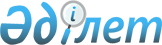 О внесении изменения в решение от 9 февраля 2011 года № 16 "Об образовании избирательных участков"
					
			Утративший силу
			
			
		
					Решение акима города Усть-Каменогорска Восточно-Казахстанской области от 15 марта 2011 года N 17. Зарегистрировано Управлением юстиции города Усть-Каменогорска Департамента юстиции Восточно-Казахстанской области 16 марта 2011 года за N 5-1-163. Утратило силу - решением акима города Усть-Каменогорска Восточно-Казахстанской области от 15 января 2016 года № 22      Сноска. Утратило силу - решением акима города Усть-Каменогорска Восточно-Казахстанской области от 15.01.2016 № 22 (вводится в действие по истечении десяти календарных дней после дня его первого официального опубликования).

      В соответствии со статьей 23 Конституционного Закона Республики Казахстан от 28 сентября 1995 года "О выборах в Республике Казахстан", статьей 28 Закона Республики Казахстан от 24 марта 1998 года "О нормативных правовых актах" РЕШИЛ:

      1. Внести в решение от 9 февраля 2011 года № 16 "Об образовании избирательных участков" (зарегистрировано в Реестре государственной регистрации нормативных правовых актов за номером 5-1-159, опубликовано в газетах "Өскемен", "Усть-Каменогорск" от 17 февраля 2011 года за № 06) следующее изменение:

      приложение к указанному решению изложить в новой редакции согласно приложению к настоящему решению.

      2. Настоящее решение вводится в действие по истечении десяти календарных дней после дня его первого официального опубликования.



      15 марта 2011 года

      

 Избирательные участки      Участок № 1.

      Центр – государственное учреждение "Средняя школа № 24",

      проспект имени Каныша Сатпаева, 26/1.

      В границах домов: №№ 18, 20, 22, 22/1, 22/2, 24, 26, 28, 32, 34, 36, 36/1, 48, 50, 52, 54, 58, 60, 72, 74 по проспекту имени Каныша Сатпаева.

      Участок № 2.

      Центр – государственное учреждение "Средняя школа № 24",

      проспект имени Каныша Сатпаева, 26/1.

      В границах домов: №№ 16, 18, 19, 20, 21, 21/1, 23, 25, 27, 29, 29/1, 31, 31/1, 31/2, 37, 37/1, 39, 39/1 по улице Комсомольской.

      Участок № 3.

      Центр – государственное учреждение "Школа-лицей № 44 имени Оралхана Бокея", проспект имени Каныша Сатпаева, 8/3.

      В границах домов: №№ 2, 20, 22, 24, 26, 28, 28/1, 30, 32, 34 по улице Утепова; №№ 6, 6/1, 8, 8/1, 8/2, 50/1 по проспекту имени Каныша Сатпаева; №№ 12, 14 по улице Комсомольской.

      Участок № 4.

      Центр – государственное учреждение "Школа-лицей № 44 имени Оралхана Бокея", проспект имени Каныша Сатпаева, 8/3.

      В границах домов: №№ 12, 12/1, 12/2, 12/3, 14, 14/1, 14/2, 14/3, 16, 16/1, 16/2, 30 по проспекту имени Каныша Сатпаева; №№ 33, 37/2, 41 по улице Комсомольской.

      Участок № 5.

      Центр – государственное учреждение "Средняя школа № 26",

      улица Утепова, 1.

      В границах домов: №№ 14, 18, 32, 34, 36 по улице Карла Маркса; №№ 5, 7, 9, 11, 13, 15, 17, 19, 21, 23, 26/1, 27, 30/1, 41, 43 по улице Утепова.

      Участок № 6.

      Центр – государственное учреждение "Средняя школа № 26", улица Утепова, 1.

      В границах домов: №№ 25, 29, 31, 31/1, 31/2, 31/3, 31/4, 33 по улице Утепова; №№ 24/1, 26, 28, 30 по улице Карла Маркса; №№ 15, 17, 21/2, 43 по улице Комсомольской.

      Участок № 7.

      Центр – государственное учреждение "Средняя школа № 45", проспект имени Каныша Сатпаева, 3.

      В границах домов: №№ 3, 5, 7, 9, 9/1, 11, 11/1, 13, 13/1, 13/2, 13/3, 13/4, 13/5, 13/6, 15, 15/1, 15/3, 17/2, 17/4, 21, 23, 25, 25/1, 25/2, 27, 29/1 по проспекту имени Каныша Сатпаева; Земельные участки №№ 23, 27, 29, 39, 40; № 4 по Самарскому шоссе.

      Участок № 1163.

      Центр – государственное учреждение "Средняя школа № 45", 

      проспект имени Каныша Сатпаева, 3.

      В границах домов: №№ 2, 4, 15/2 по проспекту имени Каныша Сатпаева; №№ 8, 7/4, 7/5 по улице Карла Маркса.

      В границах домов поселка Ульбинского: дом № 1 по переулку Олимпийскому; №№ 12, 14, 16, 18, 20, 22, 24 по улице Джека Лондона; №№ 5, 9, 11, 16, 17, 18, 20, 27, 31, 33, 45, 47, 51, 51/1, 55, 57, 57/1, 59, 68, 90, 92, 93, 94, 95, 96, 97, 98, 99, 101, 106, 107, 108, 109, 135, 137, 155, 157, 158, 167, 168, 171, 173, 174, 175, 176, 183, 185, 188, 189, 190, 191, 193, 209, 210, 210/1, 210/2, 211, 212, 322, 323, 338, 339, 340, 341, 342, 343, 420, 421, 422, 423, 424, 425, 427, 428, 429, 430, 434, 436, 437, 438, 439, 440, 442 по улице Носикова; №№ 2, 3, 4, 8, 10, 12, 13, 15, 17, 18, 19, 20, 21, 22, 23, 24, 25, 26, 27, 28, 29, 30, 31, 32, 33, 34, 35, 36, 37, 38, 39, 40, 41, 42, 43, 44, 45, 46, 47, 48, 49, 50, 51, 52, 53, 78, 129, 130, 131, 132, 133, 138 по улице Айтыкова; №№ 6, 22, 33, 35, 54, 55, 56, 57, 58, 59, 60, 61, 62, 63, 64, 65, 66, 67, 68, 69, 70, 71, 72, 73, 74, 75, 76, 77, 78, 79, 80, 81, 82, 83, 84, 85, 86, 87, 88, 89, 103, 104, 105, 134, 134а, 139, 140, 141, 142, 143, 144, 145, 146, 147, 148, 149, 150, 151, 152, 153, 154, 155, 160, 161, 162, 163, 164, 443, 444, 445, 446, 447, 448, 449, 450, 451, 452, 453, 454, 455, 456, 457, 458, 459, 460, 461, 462, 514 по улице Плахуты; №№ 2, 3, 4, 5, 7, 9, 11, 13, 15, 17, 19, 21, 23, 25, 27, 28, 31, 213, 214, 216а, 240, 241, 242, 243, 244, 250, 251 по улице Урунтаева; №№ 2, 8, 66, 203, 204, 204/1, 204/2, 205, 207, 208, 289, 318 по улице Сорокоумова; №№ 16, 206, 238, 253, 255, 256, 257, 258, 262, 263, 264, 265, 267, 268, 283, 284, 509 по улице Буранной; №№ 186, 218, 218/1, 219, 220, 220/1, 220/2, 220/3, 221, 222, 223, 224, 225, 226, 227, 228, 287, 400, 401, 506, 507 по улице Зеленой горы; №№ 1, 2, 3, 4, 5, 6, 7, 8, 9, 10, 11, 12, 13, 14, 17, 21, 28, 127, 345, 347, 349, 351, 352, 481, 482, 483, 484, 485, 486, 487, 488, 489, 491, 493, 494, 521/1, 523, 524, 525, 526, 527, 529, 530, 531, 532, 533, 534, 535, 536, 537, 538, 539, 540, 541, 542 по улице Мурина; №№ 180, 181, 182, 192, 195, 198, 199, 200, 201, 202, 290/1, 290/2, 291, 292, 317 по переулку Соловьиному; №№ 177, 178, 179, 209/3, 294, 294б, 297, 297/1, 297/2, 298, 299, 309/1, 309/2, 309/4, 309/5, 311 по переулку Родниковому; №№ 290, 291, 292, 293, 294, 295, 334, 335, 336 по переулку Учительскому.

      Участок № 8.

      Центр – государственное учреждение "Средняя школа № 42", улица Воронина, 34.

      В границах домов: №№ 11, 13, 15, 17, 19, 21, 23, 25, 414 по улице Джека Лондона; №№ 1, 2, 3, 4, 5, 6, 7, 8, 9, 10, 11, 12, 13, 14, 15, 16 по переулку Цветочному; №№ 1, 4, 5, 6, 7, 8, 9, 10, 11, 12, 13, 14, 15, 16 по улице Художественной; №№ 2, 3,4, 5, 6, 7, 8, 9, 10, 11, 12, 13, 14, 15 по улице Фестивальной; №№ 1, 1а, 2, 4, 5, 6, 8, 10, 12, 14, 16 по улице Бокеева; №№ 1, 1/1, 1/2, 2, 3, 4, 5, 5а, 6, 7, 8, 9, 10, 11, 12, 13, 15, 15/1, 17, 17/1, 17/2, 18, 18/3, 19, 19/7, 20, 21, 21/1, 22, 22а, 23, 23/3, 24, 24а, 26, 26а, 28, 30, 32, 34, 35, 36, 37, 38, 39, 39/1, 40, 41, 42, 43, 43а, 44, 46, 48, 50, 52, 54, 56, 58, 59, 60, 62, 64, 66, 68, 70, 72, 72/1, 74, 76, 78, 80, 82, 84, 86, 88, 90, 92, 94, 96, 98, 100, 102, 104, 106, 108, 110, 112, 114, 116, 118, 120, 122, 124, 126, 128, 130, 132, 134, 136, 138, 140, 140а, 142, 144, 146, 148, 150, 152, 154, 156, 158, 160, 162, 164, 166, 168, 418 по улице Энтузиастов; №№ 1, 2, 3, 4, 5, 6, 7, 8, 9, 10, 12, 13, 13/1, 14, 14/1, 14/2, 15, 16, 17, 18, 19, 20, 21, 22, 23, 24, 25, 26, 27, 28, 29, 30, 31, 32, 33, 34, 34/1, 35, 36, 37, 38, 39, 40, 41, 42, 43, 45, 47, 49, 51, 53, 55, 57, 59, 61, 62, 62/1, 63, 64, 65, 66, 67, 68, 69, 70, 71, 72, 73, 74, 75, 76, 77, 78, 79, 80, 81, 82, 83, 84, 85, 86, 87, 88, 89, 90, 91, 92, 93, 94, 94/1, 95, 96, 97, 98, 99, 100, 101, 103, 105, 107, 109, 111, 113, 115, 117, 119, 121, 123, 123/1, 125, 125а, 127, 129, 131, 133, 133а, 135 по улице Воронина; №№ 1, 2, 3, 3а, 4, 5, 6, 7, 8 по переулку Колбинскому; №№ 1, 2, 3, 4, 5, 6, 7, 8, 9, 10, 11, 12, 13, 14, 15, 15/1, 16, 17, 18, 19, 20, 21, 22, 22а, 23, 24, 24а, 25, 26, 27, 28, 29, 30, 31, 32, 33, 34, 35, 36, 37, 38, 39, 40, 41, 42, 43, 44, 45, 46, 47, 48, 49, 49а, 50, 51, 52, 53, 55, 57, 59, 61, 62, 63, 64, 65, 66, 67, 68, 69, 71, 72, 73, 75, 76, 77, 78, 79, 80, 81, 82, 83, 84, 85, 86, 87, 88, 89, 90, 91, 92, 93, 94, 95, 96, 97, 98, 99, 100, 101, 102, 103, 104, 105, 106, 107, 108, 109, 110, 111, 112, 113, 114, 115, 116, 117, 118, 119, 120, 121, 122, 123, 124, 125, 126, 127, 127/1, 128, 129, 130, 131, 132, 133, 134, 135, 136, 137, 138, 139, 140, 141, 142, 143, 145, 147, 149, 151, 153, 155, 159 по улице Фонтанной; №№ 1, 10, 12, 14, 14/1, 16/1 по улице Багаева; №№ 1, 1/1, 1/В, 3, 5, 6/2, 7, 8, 9, 11, 13, 15, 17, 18, 19, 21, 23, 25, 27, 29, 30, 31, 35, 45 по улице Дружбы народов; №№ 5, 8 по улице Авиценны; №№ 4, 10 по улице Вартаняна; №№ 1, 2, 3, 4, 5, 6, 7, 8, 9, 10, 11, 12, 13, 14, 15, 16, 17, 18, 19 по улице Высоцкого; №№ 1, 2, 3, 3/А, 4, 5, 6, 7, 8, 9, 10, 14, 15, 15/1, 15/2, 15/3, 15/4, 15/5, 15/6, 16, 17, 18, 19, 20, 22, 24, 25, 26, 27 по улице Молдагуловой; №№ 1, 2, 3, 5, 6, 7, 8, 10, 11, 12, 16 по улице Есенина; №№ 1, 2, 3, 4, 5, 6, 7, 8, 9, 10, 11, 12 по улице Юности; №№ 17, 19, 21, 23, 25, 27, 29 по улице Прииртышской; №№ 1, 2, 3, 4, 5, 6, 6/1, 7, 8, 9, 10, 12 по улице Вольной; №№ 1, 3, 5, 7 по переулку Березовому; №№ 3, 5, 7, 9 по переулку Лунному; №№ 1, 2, 3, 4, 5, 6, 7, 8, 9, 10 по переулку Звездному; №№ 1, 2, 3, 4, 5, 6, 7, 9 по переулку Гранитному; №№ 2, 3, 4, 5, 6, 7, 8, 9, 10, 15, 16, 17, 18, 19, 20 по переулку Изумрудному; №№ 1, 1/2, 2, 3, 4, 5, 6, 7, 8, 9, 10, 11 по переулку Зодчему; №№ 1, 3, 5, 7, 9, 11 по переулку Чечекскому; №№ 1, 2, 3, 4, 5, 6, 7, 8, 9, 10, 11, 12, 13, 14, 15, 16, 17, 18, 19, 20, 21, 22, 23, 24, 25, 26, 26/1, 27, 27/1, 27/2, 28, 29, 29/2, 30, 31, 32, 33, 34, 35, 36, 37, 38, 39, 40, 41, 42, 43, 44, 45, 45а, 46, 47, 48, 49, 50, 51, 52, 53, 54, 55, 56, 57, 58, 59, 60, 61, 62, 63, 64, 65, 66, 67, 68, 69, 70, 71, 72, 73, 74, 75, 76, 77, 78, 78а, 79, 80, 80а, 81, 81а, 82, 83, 84, 85, 85а, 86, 87, 88, 89, 90, 90а, 91, 91а, 92, 93, 94, 95, 96, 97, 98, 99, 100, 101, 101а, 102, 103, 104, 105, 106, 107, 108, 109, 110, 111, 112 в населенном пункте Подгорное; №№ 1, 2, 3, 4, 5, 6, 6/1, 6/2, 7, 8, 9, 10, 11, 12, 13, 14 по улице Автомобилистов; №№ 2, 4, 6, 8, 10 по улице Азовской.

      Садоводческие товарищества: "Медик-1, 2", "Машиностроитель-4", "Природа", "Металлист-2", "Надежда КГПЦ", "Монтажник", "Монтажник-2", "Медик-3".

      Участок № 9.

      Центр – товарищество с ограниченной ответственностью "УК мукомольный комбинат", улица Ульяновская, 100.

      В границах домов: №№ 30, 32, 34, 36, 38, 40, 44, 56, 57, 59, 61, 63, 65, 67, 69, 71, 73, 75, 77, 79, 81, 83, 85, 87, 87а, 89, 89а, 91, 93, 95, 97, 99, 101, 103, 105, 107, 109, 111, 113, 115, 117, 119, 121, 123, 125, 127, 129 по улице Рижской; №№ 104, 106, 108, 109, 110, 112, 114, 116, 118, 120, 120/1, 124, 126, 128, 131/1, 133, 133/1, 135, 135/1, 137, 137/1, 141, 141/1, 145, 146, 147, 149, 151, 153, 153а, 155, 155а, 161, 165, 167, 169, 171, 173, 175, 177, 179, 181, 183, 185, 187, 189, 191, 193, 195, 197, 199 по улице Байкальской; №№ 50, 51, 52, 52/1, 54, 55, 56, 57, 58, 59, 60, 61, 61/4, 62, 63, 63а, 64, 65, 66, 67, 68, 70, 71, 72, 73, 74, 75, 76, 77, 77а, 78, 79, 80, 81, 82, 82а, 83, 84, 85, 86, 87, 88, 89, 90, 92, 93, 94, 95, 96, 96а, 97, 98, 99, 100, 101, 103, 104, 105, 106, 107, 108, 109, 110, 112 по улице Атлантической; №№ 51, 52, 53, 54, 55, 56, 57, 58, 59, 60, 62, 63, 64, 65, 66, 67, 68, 70, 72, 74, 76, 78, 80, 82, 84, 85, 86, 87, 88, 89, 90, 91, 92, 93, 94, 95, 96 улице Ульяновской; №№ 58, 58а, 59, 60, 61, 62, 63, 64, 65, 66, 67, 68, 69, 70, 71, 72, 73, 74, 75, 76, 77, 78, 79, 80, 81, 82, 83, 84, 85, 86, 87, 88, 89, 90, 91, 92, 93, 94, 95, 96, 97, 98, 99 по улице Прибрежной; №№ 68, 70, 71, 72, 72а, 73, 74, 75, 75/1, 76, 77, 78, 79, 80, 81, 82, 83, 84, 85, 85а, 86, 87, 87а, 88, 89, 89а, 90, 90а, 91, 91а, 92, 93, 94, 95, 96, 97, 99, 101, 103, 105, 105а, 107, 109, 111, 113, 115, 117, 119, 123 по улице Зайсанской; №№ 120, 122, 144, 146, 148, 150, 150а, 152, 154, 156 по улице Иртышской; №№ 25, 27, 29, 31, 33, 35, 37, 39, 41, 43, 45 по улице Урожайной; №№ 1, 2, 3, 4, 5, 6, 7, 8, 9, 10, 11, 12, 13, 14, 15, 16, 17, 18, 19 по переулку Прибрежному; №№ 1, 1а, 1б, 1в, 3, 3а, 5, 5/1, 7, 9, 9/1, 11, 13, 15, 17, 19, 21, 23, 25, 27, 29 по улице Республиканской; №№ 40, 42, 44, 46 по переулку Веерному.

      Садоводческие товарищества: "Черемушки", "Дружба-1".

      Участок № 10.

      Центр – государственное учреждение "Средняя школа № 6", улица Прибрежная, 85.

      В границах домов: №№ 3, 5, 7, 12, 14, 15, 16, 17, 18, 19, 20, 21, 22, 24, 26, 28, 43, 45, 45/1, 45/2, 45/3, 45/5, 45/6, 47, 48, 50, 52, 53, 55 по улице Рижской; №№ 96, 98, 100, 131 по улице Байкальской; №№ 39, 40, 41, 42, 43, 46, 46а, 47, 49, 51 по улице Атлантической; №№ 1, 3, 4, 5, 6, 7, 8, 9, 10,11, 13, 14, 15, 16, 17, 18, 20, 21, 22, 23, 24, 27, 30, 31, 32, 34, 36, 37, 39, 41, 43, 43а, 45, 45а, 46, 47, 47а, 48, 48а, 49, 50 по улице Ульяновской; №№ 1, 2, 3, 4, 5, 6, 7, 8, 9, 10, 11, 12, 13, 14, 15, 16, 17 по улице Прибрежной; №№ 1а, 3, 3а, 5, 7, 7а, 7б, 8, 9, 9а, 11, 12, 13 по улице Волжской; №№ 3, 4, 5, 6, 7, 8, 9, 10, 10а, 12, 14, 18, 20, 22, 23, 24, 26, 28, 30, 32, 34, 36, 38, 40, 42 по улице Урожайной; №№ 3, 4, 5, 6, 7, 8 по переулку Заречному; №№ 1, 2, 3, 4, 5, 6, 7, 8, 9, 10, 11, 12, 13, 14, 15, 16, 17, 18 по улице Серебрянской; №№ 1, 1а, 2, 3, 3/2, 4, 5, 7, 9, 10, 11, 12, 14, 16, 17, 18, 20 по улице Новогодней; №№ 1, 3, 5, 6, 8, 10, 12, 12а, 14, 16, 18 по улице 5-го Декабря; №№ 1, 2, 3, 4, 5, 6, 8, 9, 10, 10а, 11, 12, 13, 14/1, 15, 17, 18, 19, 20, 21, 22, 23а, 25, 26, 27, 27а, 29, 31, 33, 35, 37, 39, 41, 43 по улице Зайсанской; №№ 4, 5, 7, 8, 8а, 9, 11, 12, 13, 16, 17, 19, 21, 25, 27, 30, 32, 33, 34, 36, 37, 37а, 38, 39, 40, 41, 43, 44, 45, 46, 48, 49, 50, 51, 52, 52а, 53, 54, 56, 58, 58а, 60, 62, 64, 66, 68, 70, 72 по улице Щорса; №№ 2, 4, 6, 8, 10, 11, 12, 13, 14, 15, 16, 17, 18, 19, 20, 21, 23, 24, 25, 38, 40, 42 по улице Строителей; №№ 1, 2, 3, 4, 5, 6, 7, 8, 9, 10, 11, 12, 13, 14, 15, 16, 18, 20, 22 по улице Малея; №№ 1, 2, 7, 11, 14, 16, 17, 18, 19, 21, 24, 26, 28 по улице Волкова; №№ 1, 2, 3, 4, 5, 6, 8, 9, 10, 11, 12, 13, 14, 15, 16, 17, 18, 20, 21, 22, 23, 24, 25, 26, 27, 28 по улице Рощина; №№ 12, 14, 16, 17, 18, 19, 20, 21, 22, 23, 24, 26, 28, 30, 32, 34, 36, 38 по улице Васильева; №№ 19, 21, 23, 27, 31, 33, 35, 37, 39, 41, 43, 43а, 45, 47, 49, 51, 53, 53а, 55, 57, 59, 61, 63, 65, 67 по улице Фрунзе; №№ 1, 2, 3, 4, 5, 6, 7, 8, 9, 10, 11, 12, 13, 14, 15, 16, 17, 18, 20, 21, 22, 23, 24, 26, 27, 28, 29, 30, 31, 32, 33, 34, 35, 36, 37, 38, 39, 40, 41, 42, 44, 45, 46, 47, 48, 49, 50, 51, 52 по улице Черноморской; №№ 2, 2а, 4, 6, 8, 10, 12, 14, 16, 18, 20, 22, 24, 26, 28, 28/1, 30, 32, 34, 36, 38, 38/1 по переулку Веерному; №№ 1, 2, 3, 4, 5, 6, 7, 8, 9, 10, 11, 12, 13, 14 по переулку Черноморскому; №№ 1, 2, 2а, 3, 4, 5, 6, 7, 8, 9, 9а по улице 2-ой Иртышской; №№ 2, 3, 4, 5, 6 по улице Сельэлектро; №№ 3, 5, 5/1, 7, 7/3, 10, 11, 12, 12а, 13, 14, 15, 16, 16а, 17, 18, 19, 20, 21, 22, 23, 24, 25, 26, 27, 28, 29, 30, 31, 32, 33, 34, 35, 36, 37, 38, 39, 40, 40а, 41, 42, 43, 44, 45, 46, 47, 48, 49, 50, 51, 52, 54, 56, 58, 60, 62, 62а, 64, 66, 68, 70, 72, 74, 74а, 76, 78а, 80, 82, 84, 86, 88, 90, 94, 96, 98, 100, 100а, 102, 104, 104а, 104б, 106, 106а, 108, 110, 112, 114, 116, 118, 118а по улице Иртышской; №№ 3, 5, 7, 9, 11, 13, 15, 17, 19, 21, 23, 25, 27, 29, 31, 33, 35, 37, 39, 41, 43, 45, 47 по переулку Иртышскому.

      Участок № 11.

      Центр – государственное учреждение "Средняя школа № 13", улица Правды, 3.

      В границах домов: №№ 3, 16, 18 по улице Алейской; №№ 2а, 2, 3, 5, 7, 9 по улице 3-ей Алейской; №№ 2, 4, 6, 6а, 8, 10, 12, 14, 16, 18, 18а, 22, 24а, 26, 26а, 28, 30а, 30, 32, 34, 34а, 36а, 36, 38, 40, 40/1, 42/1, 42/2, 44, 46, 46а, 48, 50, 51, 52, 53, 54, 55, 56, 57, 58, 59, 60, 61, 62, 64, 66, 66а, 68, 70, 72/1, 72, 72/2, 74, 74/1, 76, 78, 80, 80а, 82, 84, 86, 88, 90, 92 по улице Байдукова; №№ 3, 5, 7 по улице Глинки; №№ 4, 10, 16, 18, 20, 22, 24, 26, 28, 30, 32, 34, 36, 38, 40, 44, 46, 48, 50 по улице Громова; №№ 3/1, 3/2, 3а, 4, 5/1, 5, 5/2, 6, 7, 8, 9, 10, 12, 14, 16, 18/1, 18/2 по переулку Крутому; №№ 2, 4, 6, 8, 10, 10/1, 12, 14, 14/1, 16 по улице Островского; №№ 10, 12, 16, 20, 22, 24, 26, 28/1, 30/1, 30/2, 32/1, 32/2, 34 по улице Правды; №№ 2, 4, 4а, 5, 6, 7, 9, 10, 12, 14, 16, 18а, 22, 26, 28, 38 по улице 2-ой Северной; №№ 1, 2, 2/1, 2/2, 4, 4а, 4б, 6, 7, 8, 8а, 9, 10а, 12, 13, 14, 15, 15а, 16, 16а, 16б, 18, 18а, 19, 20, 20а, 21, 22/1, 22/2, 22а, 23, 23а, 24, 25, 26, 26а, 26б, 27, 28, 28а, 30, 30а, 31, 32, 32а, 32б, 34, 34а, 34б, 35, 36, 38, 39, 39а, 39б, 40, 40а, 40б, 42, 42а, 43, 44, 45, 46, 46а, 46б, 46в, 47, 47а, 49, 50, 52, 53, 53а, 54, 56, 58, 59, 60, 61, 63, 65, 65а, 66, 67, 68, 69, 70, 71, 72, 73, 74, 75, 76, 76а, 77, 78, 79, 81, 82, 83, 84, 85, 85а, 86, 86а, 87, 87а, 88, 89, 90, 92, 94, 96, 98, 98а, 100, 102, 104, 106, 108, 110 по 1-ой Северной; №№ 2, 3, 4, 6, 7, 8 по улице 3-ей Северной; №№ 1/а, 4, 6, 7, 8, 8А по улице Спартака; №№ 1/1, 1/2, 2, 3, 4, 4/1, 4/2, 5, 6/1, 6/2, 7, 8, 9, 10, 11, 13, 13а, 15, 17, 17а, 19, 21, 23, 25 по переулку Уральскому; №№ 8, 10а по улице Физкультурной; №№ 1, 6, 8, 8а, 10/1, 10/2, 10, 12, 12/1, 12/2, 14/1, 14/2, 14, 16, 16/1, 16/2, 16а, 17, 18, 20а, 20б, 22, 23, 23/1, 24, 25, 26, 27, 28, 30, 32, 34 по улице Челюскина; №№ 1, 2, 3, 4б, 4, 4а, 5, 6, 10, 16б по переулку Челюскина; №№ 1а, 1/1, 1/2, 2, 3/1, 3/2, 5/1, 5/2, 6, 7, 8, 9/1, 9/2, 10, 11/1, 11/2, 12, 13/1, 13/2 по улице Шлюзной; №№ 1/1, 2/1, 4, 4/1, 4/2, 4/3, 4/4, 5/1, 5/2, 5/3, 6, 6/1, 10, 14, 28, 33, 37, 38, 38а, 40, 47, 51, 53, 58, 58а, 60, 62, 64, 133/2 по улице Левобережной; №№ 5, 6, 10, 41, 164, 1/1, 1/2 по улице Дальней; дома в селе Басово;

      Садоводческие товарищества: "Солнечная долина", "Ансад", "Металлист", "Зеленый лог", "Автомобилист-1".

      Участок № 12.

      Центр – государственное учреждение "Средняя школа № 13", улица Правды, 3.

      В границах домов: №№ 1, 3/1, 3/2, 5, 5/1, 5/2, 7/1, 7/2, 9, 13, 13а, 15, 15а по улице 2-ой Автогаражной; №№ 2, 4/1, 4/2, 6/1, 6/2, 8, 9, 10, 11, 12, 13а, 13, 14, 15, 16, 17, 17а, 18, 19, 20, 21, 22, 23, 24, 25/1, 25/2, 26, 27/1, 27/2, 28, 29/1, 29/2, 29, 30, 32, 34, 36 по улице 1-ой Автогаражной; №№ 1, 2, 3, 4, 5, 5а, 6, 7, 8 по улице 3-ей Автогаражной; №№ 1/1, 1/2, 3/1, 3/2, 3а, 9, 11, 13, 15, 17, 19, 21, 23, 25, 27, 29, 31, 33/1, 33/2, 35/1, 35/2 по улице Громова; №№ 1, 2, 4, 8 по улице Дунаевского; №№ 1, 2, 3, 4, 4а, 5, 6/1, 6/2, 7/1, 7/2, 8/1, 8/2, 10/1, 10/2, 12/1, 12/2 по улице Заслонова; №№ 1, 2, 2а, 3, 4, 5, 6, 7, 8, 9, 9а, 10, 11, 15, 17, 19, 21, 23, 25, 27, 29, 31 по улице 2-ой Коммунальной; №№ 3, 5, 5а, 7, 7а, 8/1, 8/2, 9, 10/1, 10/2, 11, 12/1, 12/2, 13/1, 13/2, 14, 15, 15а, 16, 16а, 17, 18, 19, 20, 21, 22, 24, 25, 27, 29, 31, 33, 35, 37, 45, 47 по улице 1-ой Коммунальной; №№ 1, 2, 2а, 3, 4, 5, 6, 7 по переулку Коммунальному 1; №№ 1, 2, 3, 4, 5, 6, 7/1, 7/2, 8 по переулку Коммунальному 2; №№ 5, 7, 9/1, 9/2, 11, 13, 14, 16, 18, 20, 22, 24 по улице Мамедова; №№ 1/1, 1/2, 3, 5, 7, 9, 10, 11, 12, 12А, 13 по переулку Одесскому 1; №№ 1/1, 1/2, 2, 3/1, 3/2, 4, 6, 8 по переулку Одесскому 2; №№ 22, 22/1, 23, 24, 24/1, 24а, 25, 26, 27, 28, 28/1, 29, 31, 33, 34/1, 34/2, 34/3, 39, 41, 42а, 43, 43а, 46а, 48а, 48б, 48, 50, 52, 54, 58, 59, 59а, 60, 61, 63 по улице Островского; №№ 2, 4, 6, 8, 10, 12 по улице Пахомова; №№ 1/1, 2/1, 2/2, 3/1, 3/2, 4/1, 4/2, 5/1, 5/2, 6/1, 6/2, 7/1, 7/2, 8/1, 8/2, 9/1, 9/2, 10/1, 10/2, 11/1, 11/2, 12/1, 12/2, 13, 14/1, 14/2, 15/1, 15/2, 16/1, 16/2, 16, 18/1, 18/2, 18/2а по улице Первой; №№ 7, 7а, 13, 15, 17, 19/1, 19/2 по улице Правды; №№ 5, 6, 6/1, 7, 8, 8/1, 10, 11, 12, 13/1, 13, 14, 15, 16, 17, 17а, 18, 19, 20, 24, 27, 30, 36 по переулку Просторному; №№ 5, 6, 7, 8, 9, 10, 11, 13, 14, 15, 16, 17, 18, 19, 20, 21, 22, 22а, 23, 24, 25, 26, 27, 28, 29, 30, 31, 32-1, 32-2, 34, 35, 35а, 36, 37/1, 37/2, 37/3, 37/4, 38, 39, 40, 41, 42, 44, 45, 46 по улице Профсоюзной; №№ 1, 2, 3, 4, 5/1, 5/2, 6, 7, 8, 9, 9/2, 10, 11а, 12, 13, 14, 15, 16, 17, 18, 19, 20, 21, 22, 23, 23а, 24, 25, 26, 27, 28, 29, 30, 31/1, 31/2, 32, 33/1, 33/2, 35, 37 по улице Селекционной; №№ 1, 1а, 2, 2а, 2б, 2в, 3, 3а, 3б, 4, 4а, 4б, 5, 5а, 6, 7, 8, 8б, 8в, 9, 10, 10а, 10/1, 11, 12, 13, 14, 14а, 15, 15а, 16, 16а, 17а, 18, 18а, 19, 20, 21, 21а, 22, 22/1, 23, 26, 27, 28, 29, 30, 32, 33, 34, 35, 36, 37, 37а, 38, 40 по улице Станиславского; №№ 1, 2, 2а, 3, 3а, 4, 4а, 5, 5а, 6, 7, 8, 9, 10, 11, 12, 13, 14, 14а, 15, 16, 17, 19, 21, 21а, 21б, 21в, 21г, 23, 25, 25/1, 27, 29, 31, 33, 35, 37, 39, 41, 43, 47, 49 по улице Ташкентской; №№ 2, 4, 6, 8, 10, 12, 14, 16, 18, 18а, 20, 22, 26, 28 по улице Тобольской; №№ 1, 3, 5, 7, 17 по улице Физкультурной; №№ 1, 3/1, 3/2, 3а-1, 3а-2, 4, 5/1, 5/2, 5а-1, 5а-2, 6, 7/1, 7/2, 8а-1, 8а-2, 9, 10/1, 10/2, 10а-1, 10а-2, 12 по переулку Физкультурному; №№ 46, 48, 50 по улице Челюскина; №№ 9, 11, 13/1, 13/2, 15, 15/1, 15/2 по улице Шмидта; №№ 1, 2/1, 2/2, 3, 4, 5/1, 5/2, 6, 7, 8 по улице Юмашева; №№ 2, 6, 8, 10, 12, 13/1, 13/2, 14, 16, 17, 19, 20, 22/1, 22/2, 24, 25, 26/1, 26/2, 28, 30/1, 30/2, 32/1, 32/2, 34/1, 34/2, 36/1, 36/2 по улице Больничной.

      Садоводческие товарищества: "Иртыш-4", "Урожай", "Иртыш-2".

      Участок № 14.

      Центр – государственное учреждение "Средняя школа № 14", улица Ватутина, 5.

      В границах домов: №№ 1/1, 1/2, 2, 2/1, 2/2, 3, 3/1, 3/2, 4, 6, 6а, 6б, 7-1, 7-2, 7а, 8, 9, 9а, 10, 11, 12, 13, 14, 15, 16, 17, 17а, 18, 19, 20, 21, 22/1, 22/2, 23, 23а, 24, 25, 26, 27, 28, 28а, 29, 30, 31, 32, 33, 34, 35, 36, 37, 38, 39, 39а, 40, 41/1, 42, 43/1, 43/2, 44, 45, 46, 47, 48, 48а, 48б, 48в, 49, 50, 52, 54, 56, 58, 60, 62, 64, 66, 68, 70, 72, 74, 76, 78, 80, 82, 84, 86а, 86/1, 86/2, 88, 90 по улице Ватутина; №№ 5, 25, 26, 27, 27а, 29/1, 29/2 по улице Волочаевской; №№ 2, 4, 6, 6/1, 8, 8/1, 10, 14, 16, 18, 20, 22, 24, 24/1, 26 по улице Геологической; №№ 2, 2а, 3а, 4, 6, 8, 10, 12, 14, 15, 15а, 16, 17, 17а, 17в, 17г, 17д, 18, 19, 19а, 19/2, 20, 21, 22, 23, 24, 24а, 25, 26, 27, 27а, 28, 28а, 29, 30, 31, 31а, 31б, 32, 33, 33а, 34, 36, 38, 40, 42, 44, 46, 48, 49/1, 49/2, 49/1-1, 49/1-2, 50, 51/1, 51/1-1, 51/1-2, 51/2, 52, 53/1, 53/2, 54, 55/1, 55/2, 56, 56/2, 57, 58, 59, 60, 61, 62, 64, 64а, 65, 65/1, 66, 67, 68, 69, 70, 71, 72, 74, 75/1, 75/2, 76, 77/1, 77/2, 78/1, 78/2, 79/1, 79/2, 80, 82/1, 82/2, 84, 86, 88, 90, 92, 94, 94а, 96, 98, 100, 102, 104, 104а, 105, 106, 106а, 112, 114, 116, 118, 122, 124, 126, 128, 130, 132, 134, 136, 136а, 138, 140, 142/1, 142/2, 144, 146, 148, 148а, 150, 152, 156, 158, 160, 162, 164, 166 по улице имени Жакыпбека Малдыбаева; №№ 1а, 1б, 2, 2а, 3, 3а, 4, 4а, 4в, 5, 6, 6а, 7, 8, 8а, 10, 10а, 11, 12, 12а, 13, 14, 16, 16а, 17, 18, 18а, 20, 21, 22, 26а, 30, 31, 31а по переулку Ермака; №№ 10/1, 10/2, 11, 12/1, 12/2, 14/2, 14/3, 15, 16/1, 16/2, 18, 19/1, 19/2, 20/1, 20/2, 21/1, 21/2, 22, 23-1, 23-2, 24, 25/1, 25/2, 26, 26а, 26б, 27/1, 27/2, 27/3, 29, 30, 31, 32, 33, 34, 35, 36, 37, 38, 39, 45, 47, 49, 51, 51а по улице Индустриальной; №№ 1, 2, 3, 4, 6, 7, 8, 9-1, 9-2, 19а, 21, 21а, 23-1, 23-2 по переулку Индустриальному; №№ 1/1, 1б, 2, 3, 5, 6, 6/2, 6/3, 7, 9, 10, 11, 11а, 13, 15, 17, 19, 20, 21, 23, 23а, 24, 26, 27, 27/1, 28, 29, 31, 32, 35, 36, 37 по улице Карбушева; №№ 1, 2, 3, 4, 5, 7, 8, 9, 10, 11, 12, 12а, 13, 14, 15, 15а, 16, 17/1, 17/2, 18, 19, 20, 21, 22, 22а, 23, 24, 25, 26, 27, 28, 28а, 29, 30-1, 30-2, 30а, 30б, 31, 32, 32а, 33а, 33/1, 33/2, 34, 35, 37, 39/1, 39/2, 40, 41, 42, 43, 44, 45, 46, 47, 48, 49, 50, 50а, 51, 53, 54, 55, 56, 56а, 56б, 57, 57а, 58, 59, 60, 61, 62, 62а, 62/1, 64, 64а по улице Ключевой; №№ 1, 1а, 2, 3, 4, 6, 7, 8, 9, 10, 11, 12, 13, 14, 15а, 16, 17, 18, 19, 20, 21, 21а, 22, 23, 24, 25, 26, 27, 28, 29, 30, 31, 31/1, 32, 32а, 33, 35, 36, 38, 39, 40, 41, 41а, 43, 44, 44а, 45, 46, 46а, 47, 48 49, 50, 51, 52, 53, 54, 55, 55а, 56, 57, 58, 59, 60, 61, 61а, 62, 62а, 64, 65, 66, 67, 68, 69, 70, 71, 72, 74, 76, 78, 80, 82, 84 по улице Южно-Аульской.

      Садоводческие товарищества: "Маяк", "Скалистый", "Горный".

      Участок № 15.

      Центр – государственное учреждение "Средняя школа № 5", улица Алтайская, 36.

      В границах домов: №№ 2, 2а, 3, 4, 5, 6, 7, 8, 9, 10, 10а, 11, 12, 12а, 13, 14, 15, 16, 17, 18, 19, 20, 21, 22, 23, 24, 25, 28/3, 29, 31, 31/1, 31/2, 32, 33, 34, 35, 36, 37, 38, 39, 40, 41, 43, 44, 45, 45а, 46, 47, 49, 51, 51а, 52, 53, 54, 58, 59, 60, 62, 64, 66, 68, 70, 72, 74, 76, 76а, 76а/2, 76/1, 76/2, 78/Б, 82/1, 82/2, 104 по улице Полтавской; №№ 1, 2, 3, 3а, 4, 5, 6, 7, 8, 9, 10, 11, 12, 13, 14, 15, 16, 18, 18/1, 18/2, 18/3, 18/4, 19, 20/А, 20/1, 20/2, 20/3, 20/4, 20, 21, 22, 23, 24, 25, 27, 28, 28/1, 28/2, 29, 30, 31, 32, 32а, 33, 33/1, 34, 34/2, 34а, 35, 36, 37, 38, 39, 40, 40а, 41, 42, 42а, 43, 44, 45, 46, 47, 48, 49, 50, 51, 52, 53, 54, 55, 56, 56а, 57, 58, 59, 59а, 60, 60/1, 60/2, 61, 61а, 63, 64, 65, 66, 67, 68, 69, 70, 71, 72, 73, 74, 74а, 75, 77, 77а, 79, 81, 83, 83а, 85, 87, 89, 91, 93, 95, 95а, 97, 99, 101, 103, 105, 107, 107а, 109, 212, 219, 235, 273, 278 по улице Ногабая; №№ 1, 1а, 3, 3а, 5, 7, 7а, 9, 9а, 11, 12, 13, 14, 15, 16, 17, 18, 19, 20, 21, 22, 23, 24, 25, 26, 27, 28, 29, 30, 31, 31/а, 32, 33, 34, 35, 36, 37, 38, 39, 40, 41, 42, 43, 44, 45, 46, 47, 48, 49, 50, 51, 52, 53, 54, 55, 56, 57, 58, 59, 60, 61, 62, 63, 64, 65, 66, 67, 68, 69, 70, 71, 72, 73, 74, 75, 76, 77, 78, 79, 80, 81, 82, 83, 84, 85, 86, 87, 87а, 88, 89, 90, 91, 92, 93, 94, 94а, 95, 96, 97, 97а, 98, 99, 100, 101, 102, 103, 104, 105, 105а, 107, 108, 109, 110, 111, 112, 113, 114, 115, 116, 117, 118, 119, 120, 121, 122, 122а, 123, 124, 125, 126, 127, 128, 128а, 129, 130, 131, 132, 132а, 133, 134, 135, 136, 137, 138, 139, 140, 141, 142, 143, 144, 145, 146, 147, 147/с, 148, 149, 150, 150а, 151, 152, 152а, 152б, 153, 154, 155, 156, 157, 158, 159, 160, 161, 162, 162а, 163, 164, 165, 166, 167, 167а, 175 по улице Черняховского; №№ 1а, 2а, 3, 4, 5, 6, 7, 8, 8а, 9, 10, 11, 12, 12а, 15, 16, 17, 18, 19, 20, 21, 22, 23, 24, 25, 26, 27, 28, 29, 30, 31, 31/4, 32, 34/1, 34/2, 34, 35, 35/1, 35/2, 36, 37, 38, 39, 40а, 40, 41, 42, 43, 44, 44а, 45, 46, 47, 48, 49, 50, 51, 52, 53, 54, 54а, 55, 56, 57, 59, 60, 61, 62, 63, 64, 64а, 65, 66, 67,68, 69, 70, 71, 72, 74, 75, 76, 77, 78, 79, 80, 81, 83, 85, 84, 86а, 86, 87, 89, 91, 93, 95, 97, 99, 101, 103, 105, 107, 107а, 109, 111, 113, 115, 117 по улице Пушкина; №№ 1, 1а, 1б, 2, 3, 4, 4/1, 5, 6, 6/1, 6/2, 7, 8, 8/1, 8/2, 9, 10, 10/1, 10/2, 11, 12, 12/1, 12/2, 13, 14, 14а, 14/1, 14/2, 15, 16, 17, 18, 19, 20, 20/1, 20/2, 21, 22, 23, 24, 26, 28, 30, 32, 34, 36, 38, 40, 42, 44, 46, 48, 48/1 по улице Полевой; №№ 1, 1/А, 2, 3, 4, 5, 6, 7, 8, 9, 10, 11, 12, 13, 14, 15, 16, 17, 17а, 18, 19, 20, 21, 22, 23, 24, 25, 26, 27, 28, 29, 30, 30а, 31, 32, 33, 34, 35, 36, 36а, 36б, 37, 38, 38а, 39, 40, 41, 42, 42а, 43, 44, 45, 45/А, 46, 46а, 46б, 46/1, 46/2, 47, 47а, 47б, 48, 48/1, 49, 49а, 50, 51, 52, 54 по улице Амангельды Иманова; №№ 1, 1а, 1б, 2, 2а, 2б, 3, 4, 6, 7, 7а, 7б, 8, 9, 9/1, 10, 10/1, 11, 12, 13, 13/1, 13/2, 14, 14а, 15, 16, 17, 17а, 17б, 17в, 18, 19, 19а, 19б, 19/В, 20, 21, 22, 23, 24, 25, 26, 27, 28, 29, 30, 31, 32, 33, 34, 35, 36, 37, 38, 39, 40, 41, 42, 43, 44, 45, 46, 47, 48, 48а, 49, 50, 51, 52, 53, 54, 55, 55а, 56, 57, 59 по улице Захаренко; №№ 2, 3, 4, 5, 5а, 6, 6а, 7, 8, 9, 9а, 10, 11, 12, 16, 17, 18, 20 по улице Зырянова; №№ 1, 2, 3, 4, 5, 6, 7, 8, 9, 10, 11, 11а, 12, 13, 14, 15, 16, 17, 18, 19, 20, 21, 22, 23, 24, 25, 26, 27, 28, 29, 30, 31, 32, 34, 36, 38, 40, 42, 44, 46, 48, 48а по улице Линейной; №№ 1, 2, 2а, 3, 4, 5, 6, 7, 8, 9, 10, 11, 12, 13, 14, 15, 16/2, 16, 17, 18, 19, 20, 21, 22, 23, 24, 25, 26, 27, 28, 29, 31, 32, 33, 34, 35а, 36, 37, 38, 39, 40, 41, 42, 43, 44, 44а, 45, 46, 47, 48, 49, 50, 51, 52, 53, 54, 55, 56, 57, 57б, 58, 59, 60, 61, 62, 64, 65, 66, 67, 68, 69, 70, 71, 72, 72а, 73, 75, 77, 79, 81, 83, 83а, 83б, 85, 85а, 87, 89, 91, 91/1, 91/2, 91/3, 91/4, 93, 95, 97, 99, 101, 103, 105 по улице Предгорной; №№ 1, 1а, 2, 3, 3а, 5, 6, 7, 7а, 8, 9, 9а, 10а, 10, 11, 12, 13, 14, 15, 16, 17, 18, 19, 20, 21, 22, 23, 25, 26, 27, 28, 29, 29а, 30, 31, 31/1, 32, 33, 33а, 33б, 34, 35, 35а, 35б, 35в, 36, 37, 38, 39, 40, 41, 42, 43, 44, 45, 46, 47, 48, 49, 50, 52а, 52, 54, 56, 57, 57/4, 57/7, 58, 60, 62, 64, 66, 68, 68а, 70, 70/1, 74, 76 по улице Высоковольтной; №№ 1, 1/1, 1/2, 2, 3, 3/1, 3/3, 4, 4/2, 5, 5/1, 5/2, 5/6, 6, 6/1, 7, 7/1, 7/2, 8, 8/1, 9, 9/1, 9/3, 9/4, 10/2, 10/3, 10/4, 11, 11/1, 11/2, 11/3, 11/4, 12/2, 12/3, 13, 13/1, 13/2, 13/3, 14, 14/3, 15, 15/1, 15/2, 15/3, 16, 16/1, 16/2, 18, 19, 19/А, 20, 21, 21/1, 21/2, 21/3, 22, 23, 23/1, 24, 24/1, 24/2, 25, 25/1, 26, 26/1, 27, 28, 28/1, 28/2, 29, 29/А, 29а/1, 31, 31А, 31/1, 31/2, 32, 33, 33/А, 34, 34/1, 35, 36, 37/А, 38, 39, 40, 40а, 41, 42, 43, 43/1, 43/2, 44, 44/А, 45, 45/1, 45/2, 46а, 47, 47/1, 50, 50/А, 51, 52, 53, 54, 54/1, 54/2, 55, 56, 57,57/4, 57/7, 64, 67, 68, 72/А, 78, 86, 89, 91, 110, 116, 153, 158, 163, 167 по улице Высоковольтной 57; №№ 1, 2, 3, 4, 5, 7, 9 по переулку Сиреневому; №№ 1, 1а, 2, 3, 4, 5, 6, 7, 8, 9, 10, 11, 12, 13, 14, 15, 16, 17, 18, 19, 20, 21, 22, 23, 25, 26, 27, 28, 29, 30, 31, 31а, 32, 33, 35, 36, 37, 38, 39, 40 по улице Чкалова; №№ 1, 2, 3, 4, 5, 6, 7, 8, 9, 10, 11, 12, 13, 14, 15, 16, 17, 18, 19, 20, 21, 22, 23, 24 по улице Юго-Восточной; №№ 1а, 1б, 2, 2/2, 2/3, 2а, 2б, 2в, 2г, 3, 3/1, 3/2, 4, 5, 5/1, 5/3, 5/4, 6, 6а, 7, 7/1, 7/2, 7/3, 7/4, 8, 9, 9/2, 9/3, 9/4, 11, 12, 13, 15, 17, 19, 19а, 19б, 19в, 21, 21/2, 21/3, 23, 31, 37 по улице Милицейской; №№ 42, 44, 46, 48, 48а, 48б, 50, 52, 52а, 53, 54, 55, 56, 56а, 57, 58, 59, 60, 61, 62, 63, 64, 65, 66, 67, 68, 68/А, 69, 70, 71, 72, 72а, 73, 74, 75, 76, 77, 78, 79, 80, 81, 81а, 82, 83, 84, 85, 85а, 86, 87, 88, 89, 90, 91, 92, 93, 94, 95, 96, 97, 98, 99, 99/1, 100, 101, 102, 103, 104, 105, 106, 107, 108, 109, 117, 123/А, 127, 129, 131, 133, 135, 137 по улице Шелехова; №№ 1, 3, 4, 5, 6, 7, 8, 9, 10, 11, 12, 12а, 13, 14, 15, 16, 17, 18, 19, 20, 21а, 22, 24, 26 по переулку 2-му Полтавскому; №№ 1, 2/А, 3, 5, 6, 9, 10а, 10б, 10/Д, 12, 12а, 12/Б, 13, 14, 14а, 15, 22/1, 22/2, 22/3, 22/4, 24, 28/3, 28/3-1, 28/3-2 по переулку Полтавскому; №№ 16, 16/2, 18, 18а, 20, 22, 24, 26, 28 по переулку Пушкина; №№ 1, 2, 2а, 3, 4, 5, 6, 7, 8, 9, 11, 12, 13, 14, 15, 15/1, 15/2, 16, 18, 20, 22, 24, 26 по переулку Жуковского; №№ 2, 4, 6, 8, 10, 12, 14, 16, 18 по переулку Снежному; №№ 1, 2, 3, 4, 5, 6, 6а, 7, 8, 9, 18 по переулку Полевому; №№ 2, 3, 4, 5, 6, 7, 9, 11, 15 по переулку Абая; №№ 1, 1а, 2, 2а, 3, 4, 5, 6, 7, 8, 9, 11, 13, 14, 15, 15/1, 15/2, 16, 18, 20, 22, 24, 26 по улице Жуковского.

      Садоводческие товарищества за поселком Красина.

      Участок № 16.

      Центр – государственное учреждение "Средняя школа № 5", улица Алтайская, 36.

      В границах улиц: №№ 1, 2, 3, 3а, 4, 5, 6, 7, 8, 9, 10, 11, 12, 13, 14, 15, 16, 17, 18, 19, 20, 21, 22, 23, 24, 25, 26, 27, 28, 29, 30, 31, 32, 33, 35, 37 по улице Джангельдина; №№ 1, 3, 4, 4/а, 5, 6, 7, 8, 9, 10, 11, 13, 14, 15, 16, 17, 18, 19, 20, 21, 22, 23, 24, 25, 26, 27, 28, 29, 31, 33, 35, 37, 39, 41, 42, 43, 46, 48, 49/А, 50, 52, 53а, 54, 55, 56, 57, 58, 59, 61, 63, 67, 69, 70, 71, 73, 75, 76, 77, 77/1, 79, 81, 82, 83, 87, 87а, 89, 91, 93, 95, 95а, 97, 99, 101, 101а, 103, 105, 107, 109, 111, 113, 115 по улице Кожедуба; №№ 6, 8, 10, 12, 14, 16, 16а, 18, 20, 22, 24 по улице Декабристов; №№ 96, 98, 98а, 99, 100, 102, 104, 106, 108, 109, 110, 111, 112, 113, 114, 116, 118, 120, 121, 122 по улице Второй; №№ 96, 96/Б, 96/1, 98, 100, 102, 102а, 104, 104а, 104б, 106, 108, 109, 110, 112, 113, 114, 115, 116, 117, 118, 119, 120, 121, 122, 123, 124, 125, 126, 127, 128, 129, 130, 131, 132, 133, 134, 135, 136, 137, 138, 139, 140, 140а, 141, 142, 143, 145, 147 по улице Третьей; №№ 60а, 64, 64/А, 70, 72, 74, 76, 78, 80, 82, 84, 89, 91, 93, 95, 97, 99, 103, 105, 107, 107а, 109, 111, 113 по улице Четвертой; №№ 1, 2, 2а, 3, 4, 5, 6, 7, 8, 9, 9/1, 9а, 9б, 10, 11, 11а, 11б, 11в, 12, 13, 13/2, 13а, 13б, 13/В, 14, 15, 16, 17, 19 по улице Памирской; №№ 1, 2, 3, 4, 5, 6, 7, 8, 9, 10, 11, 12, 13, 14, 15, 16, 17, 18, 11а, 19, 20, 21, 22, 23, 24, 25, 26, 27, 28, 29, 30, 31, 32, 33, 34, 35, 36, 37, 38, 39, 40, 41, 43, 45, 47, 47а, 49, 51, 110, 111, 112, 113, 114, 115, 115/2, 116, 116а, 118, 119, 119а, 120, 121, 122, 123, 124, 125, 126, 128, 130, 132, 132/1, 134, 136, 136/1, 138, 139, 141, 143, 145, 147, 149, 151, 153, 155, 157, 159, 161, 163, 163а, 165, 167, 169, 171 по улице Шелехова; №№ 2, 2а, 4, 5, 6, 7, 8, 9, 10а, 11, 12, 14, 15, 16, 17, 18, 20, 21, 22, 24, 26, 28, 30, 32, 33, 35, 37, 38, 39, 40, 41, 42, 43, 44, 44/1, 44/2, 45, 46, 47, 48, 49, 51, 53, 55, 57, 59, 63, 65 по улице Алтайской; №№ 1, 2а, 2б, 3, 3/1, 4, 5/1, 6, 7, 7/1, 8, 9, 10, 11, 11а, 11б, 11в, 11/г, 12, 13, 13а, 13б, 14, 15, 15а, 15б, 16, 17, 18, 19, 20, 22, 22а, 23, 24, 25, 26, 27, 28, 29, 30, 31, 32, 33, 34, 35, 36, 37, 38, 39, 40, 41, 41/А, 42, 43, 44, 45, 46, 47, 48, 49, 50, 51, 52, 53, 54, 55, 56, 57, 58, 59, 60, 61, 62, 62а, 63, 64, 65, 66, 67, 68, 69, 70, 71, 72, 72/2, 73, 74, 75, 76, 77, 78, 79, 80, 82, 83, 84, 85, 86, 87, 88, 89, 90, 91, 92, 93, 94, 95, 96, 97, 98, 99, 99а, 100, 101, 102, 102а, 103, 104, 105, 106, 107, 108, 109, 110, 110а, 111, 112, 113, 114, 115, 116, 117, 118, 120, 122, 124, 126, 128, 130, 132, 134, 134/А, 136, 138, 140, 142, 144, 146, 148, 150, 152, 154, 156, 158, 160, 162, 164, 166, 168, 170, 172, 174, 176, 178 по улице Леваневского; №№ 1, 1/1, 1/2, 3/1, 3/2, 3, 4, 4/1, 4/2, 5/1, 5/2, 5, 6, 7, 7/1, 7/2, 8, 9, 10 по переулку Сквозному.

      Участок № 17.

      Центр – государственное учреждение "Специализированная общеобразовательная школа-комплекс художественно-эстетического развития № 19", улица имени Кабанбай батыра, 74.

      В границах домов: №№ 3, 4, 6, 7, 8, 9, 11, 12, 15, 16, 17, 19 по улице Питерских Коммунаров; №№ 6, 8 по улице Новаторов; № 8 по улице Новой; №№ 22, 24, 28, 36, 38, 40 по улице Степной; №№ 22, 23, 25, 26, 26а, 27, 33, 35а, 35, 39, 40, 40/1, 41, 43, 45, 47, 49 по улице Временной; № 15а по переулку Почтовому; №№ 79, 81, 83, 83а, 85 по улице Четвертой.

      Участок № 18.

      Центр – государственное учреждение "Специализированная общеобразовательная школа-комплекс художественно-эстетического развития № 19", улица имени Кабанбай батыра, 74.

      В границах домов: №№ 2, 4 по улице Новаторов; №№ 13, 15, 17, 21, 21/1, 21/2, 21/3, 21/4, 68, 72, 78, 80, 82, 84 по улице имени Кабанбай батыра; №№ 20, 22, 24, 26 по улице Питерских Коммунаров; №№ 84, 86, 94, 95, 97, 103, 105, 107 по улице Второй; №№ 94, 103, 105, 107 по улице Третьей; №№ 60, 62 по улице Четвертой; № 17 по переулку Почтовому.

      Участок № 19.

      Центр – клуб "Арман", улица имени Кабанбай батыра, 45.

      В границах домов: №№ 6, 8/1, 8/3 по улице Бурова; №№ 3, 3/1, 7/1 по улице Новаторов; №№ 43, 91, 112, 112а по улице имени Кабанбай батыра; №№ 45б, 45в по улице Пермитина.

      Участок № 20.

      Центр – государственное учреждение "Физико-математический лицей для одаренных детей № 25", улица Новаторов, 9а.

      В границах домов: №№ 24а, 24б, 24в по улице Бурова; №№ 5, 7, 9, 11, 13, 13/1, 13/2, 15, 17, 17а, 19 по улице Новаторов.

      Участок № 21.

      Центр – государственное учреждение "Физико-математический лицей для одаренных детей № 25", улица Новаторов, 9а.

      В границах домов: №№ 8, 10, 12, 14, 16, 16а, 18, 20, 22, 24 по улице Бурова.

      Участок № 22.

      Центр – здание товарищества с ограниченной ответственностью "КГЕ ЛТД", улица Ползунова, 132.

      В границах домов: №№ 1, 2, 3, 4, 5, 6, 6/1, 6/2, 7, 8, 9, 10, 11, 12, 13, 14, 15, 16, 17, 18, 18/1, 18/2, 19, 20, 21, 22, 23, 24, 25, 26, 27, 28/1, 28/2, 28, 29, 30, 31, 32, 33, 34, 35, 35/1, 35/2, 36, 37, 38, 39/1, 39/2, 39, 40, 40/1, 40/2, 41, 41б, 42, 43, 43/1, 43б, 44, 45, 45/2, 46, 47, 48, 49, 50, 51, 51/1, 51/2, 52, 53, 54, 55, 56, 57, 58, 59, 60, 61, 62, 63, 64, 65, 66, 67, 68, 68а, 69, 70, 71, 72, 74, 76, 78, 78а, 79, 80, 81, 82, 83, 84, 85, 86, 87, 88, 89, 90, 91, 92, 93, 94, 95, 96, 97, 98, 99, 100, 101, 102, 103, 104, 105, 106, 107, 108, 110, 112, 112/1а, 114, 116, 116Б, 116/1а, 116/2б, 118, 120, 122, 124, 126, 128, 130, 132, 134, 136, 138, 140, 142, 142а, 142б, 144, 146, 146/1, 146/2 по улице Ползунова; №№ 1, 2, 2а, 3, 4, 5, 6, 7, 8, 9, 10, 11, 12, 12/1, 13, 14, 15, 16, 17, 18, 19, 20, 21, 22, 23, 24, 25, 26, 27, 28, 29, 29а, 30, 31, 32, 33, 34, 35, 35а, 36, 37, 38, 39, 40, 41, 42, 43, 44, 45, 46, 47, 49, 50, 51, 52, 53, 54, 55, 55а, 56, 57, 58, 59, 60, 61, 62, 62/1, 62/2, 63, 64, 65, 66, 67, 68, 69, 70, 71, 72, 73, 74, 75, 77, 79, 81, 83, 85, 87, 89, 91, 93, 95, 97, 99, 101, 103, 105, 107, 109, 111 по улице Димитрова; №№ 1, 2, 3, 4, 5, 6, 7, 7/1, 8, 9, 10, 11, 12, 13, 14, 15, 16, 17, 18, 19, 20, 21, 22, 23, 24, 25, 26, 27, 28, 29, 30, 31, 32, 33, 34, 35, 36, 37, 38, 39, 39а, 39/1, 39/2, 39/3, 39/4, 39/5, 40, 41, 42, 43, 44, 45, 45а, 45б, 46, 47, 47/А, 48, 49, 50, 51, 52, 53, 55, 56, 57, 59, 61, 63, 71 по улице Суворова; №№ 1, 2, 3, 4, 5, 6, 7, 8, 9, 10, 11, 12, 14, 15, 16, 17, 18, 19, 19а, 20, 21, 22, 23, 23а, 24, 25, 25а, 26, 27, 28, 30, 32, 34, 36, 38, 40, 42, 44, 46, 50, 50/2, 50/3, 50/4, 50/5, 52, 52а, 54, 56, 58, 60, 62, 64, 66, 68, 70 по улице Жукова; №№ 2, 4, 6, 8, 10 по улице Говорова; №№ 1, 2а, 2, 3/1, 3/2, 4, 4/А, 4/1, 4/4, 6, 7/1, 8, 10, 11/1, 11/2, 12, 12/1, 12/2, 13/1, 14, 14/2, 15/1, 15/2, 16, 16/2, 17/1, 18, 20, 22, 24, 26, 28, 30, 32, 34, 38, 40, 40/1, 41, 42, 44, 46, 50, 64, 66, 66а, 68, 68а, 72, 74, 76, 77, 78, 80, 82, 84, 84/2, 84/3, 84/4, 86, 86/Б, 86/1, 86/2, 86/3, 86/4, 88, 88/2, 88/3, 90а, 92, 94, 96, 98, 102, 104, 108, 110, 112а, 116, 116а, 120, 122, 124, 126 по улице Железнодорожной; №№ 1, 2, 2а, 2б, 3, 4, 4а, 5, 6, 7, 7а, 8, 9, 10, 11, 12, 13, 14, 15, 16, 17, 18, 19, 20, 21, 22, 23, 24, 25, 26, 27, 28, 29, 30, 31, 32, 32/2, 34, 36, 38, 40, 42, 44, 46, 48 по улице Лазо; №№ 1, 3, 4, 5, 8, 9, 10, 11, 12, 13, 14, 15, 16, 17, 18, 19, 20, 21, 22, 23, 24, 26, 28, 30, 32, 36, 38, 42 по переулку Партизанскому; №№ 1, 1а, 3, 3а, 4, 5, 6, 8, 9, 10, 11, 11/1, 11/2, 12, 13, 13/1, 13/3, 13/4, 13/6, 14, 15, 16, 16/а, 17, 18, 19, 20, 21, 22, 23, 24, 25, 25а, 26, 28, 29, 31, 33, 35, 35а, 37, 39, 41, 43 по улице Багратиона; №№ 1, 1а, 2, 3, 4, 5, 6, 7, 9, 10, 11, 12, 13, 14, 14а, 15, 16, 17, 18, 18а, 19, 20, 21, 21а, 22, 23, 24, 24/1, 24/2, 24/3, 25, 26, 27, 27а, 28, 28/1, 28/2, 29, 30, 30/1, 30/2, 31, 33, 33/1 по улице Кутузова; №№ 4а, 5, 6а, 6, 8, 11, 12, 13, 13а, 15, 17 по переулку Быструшинскому; №№ 1, 3, 4, 5, 6, 7, 8, 9, 10, 11, 12, 13, 14, 15, 16, 17, 18, 19, 20, 21, 22, 23, 24, 25, 26, 27, 28, 28/2, 29, 30, 31, 32, 32/2, 33, 34, 36, 37, 38, 39, 40, 42, 44, 45, 46, 47, 48, 49, 50, 51, 53, 55, 56, 57, 58, 59, 60, 61, 62, 63, 64, 65, 66, 66а, 67, 68, 69, 69а, 70, 71, 71/2, 72, 73, 73/1, 74, 76, 76/1, 76/2, 78, 80, 82, 84 по улице Рылеева; №№ 1а, 1, 2, 4, 5, 7, 8, 9, 10, 11, 12, 13, 13а, 14, 15, 16, 17, 18, 19, 20, 21, 22, 23, 24, 25, 26, 28 по улице Тельмана; №№ 3/1, 3/2 по улице Центральной; №№ 1, 2, 3, 4, 5, 6, 7, 8, 9, 9/А, 10, 11, 12, 13, 14, 15, 16, 17, 18, 20, 22, 24, 26, 28, 30, 32, 34, 36 по переулку Студеному; №№ 1, 2, 3, 4, 5, 6, 7, 8, 9, 10, 11, 12, 12/2б, 13, 14, 15, 16, 16а, 17, 18, 19, 20, 22 по переулку Каменистому; №№ 3, 3/1, 3/2, 4/1, 4/2, 9, 11, 14 по микрорайону Восток.

      Садоводческие товарищества за поселком Шмелев лог.

      Участок № 23.

      Центр – государственное учреждение "Средняя школа № 4", улица Мызы, 19.

      В границах домов: №№ 3, 4, 5, 5/1, 9, 11, 11/1, 13, 15, 17, 17/1, 21, 23, 25, 29, 31, 33, 35 по улице Мызы; № 126 по улице Казахстан.

      Участок № 24.

      Центр – государственное учреждение "Средняя школа № 4", улица Мызы, 19.

      В границах домов: №№ 104, 106, 108, 110, 110/1, 114, 116, 118, 124 по улице Казахстан; №№ 25/2, 25/3, 39/1, 39/2, 41, 45, 47, 49, 51а по улице Бурова.

      Участок № 25.

      Центр – государственное учреждение "Средняя школа № 35", улица имени Кабанбай батыра, 132.

      В границах домов: №№ 9, 13, 15, 17, 19, 19/1, 21, 23, 25, 25/1, 27, 27/1, 27/2, 27/3, 29, 33, 35, 37, 39 по улице Бурова; № 118 по улице имени Кабанбай батыра.

      Участок № 26.

      Центр – государственное учреждение "Централизованное библиотеч-ная система города Усть-Каменогорска", библиотека имени Пушкина, улица Казахстан, 102.

      В границах домов: №№ 84/1, 86, 90, 92, 94, 96, 98, 98/1, 98/2, 102 по улице Казахстан; №№ 126, 130, 134 по улице имени Кабанбай батыра.

      Участок № 27.

      Центр – государственное учреждение "Средняя школа № 35", улица имени Кабанбай батыра, 132.

      В границах домов: №№ 78, 78а, 80, 82, 82/1, 84 по улице Казахстан; №№ 93, 99, 99/1, 114, 116, 120, 122, 124, 128, 136 по улице имени Кабанбай батыра.

      Участок № 28.

      Центр – государственное учреждение "Средняя школа № 39", улица Орджоникидзе, 12а.

      В границах домов: №№ 29, 31 по улице Пермитина; №№ 89, 95, 97/1 по улице имени Кабанбай батыра; №№ 70, 72 по улице Казахстан; № 4 по улице Орджоникидзе.

      Участок № 29.

      Центр – здание пятого корпуса Восточно-Казахстанского государ-ственного университета имени С. Аманжолова, улица Казахстан, 55.

      В границах домов: № 22 по улице Чернышевского; №№ 12, 30, 30а, 32 по улице имени Касыма Кайсенова; №№ 7, 11, 15, 15/1, 17 по улице Пермитина; №№ 31, 64, 64/1, 66, 68 по улице Казахстан; №№ 27а, 35, 44, 46, 48, 54 по улице Головкова; №№ 40, 42 по улице Максима Горького; №№ 37а, 38, 47, 48 по улице Тохтарова.

      Участок № 30.

      Центр – государственное учреждение "Средняя школа № 31", улица Крылова, 35.

      В границах домов: №№ 3, 5 по проспекту Победы; №№ 12, 12/1, 14, 16, 18, 20 по набережной имени Е.П. Славского; №№ 5, 7, 9, 22 по улице Кирова; № 66 по улице Крылова; №№ 10, 10а, 13 по переулку Нахимова.

      Участок № 31.

      Центр – государственное учреждение "Средняя школа № 31", улица Крылова, 35.

      В границах домов: №№ 6, 6/1, 8, 12, 14, 14/1, 16 по проспекту Ауэзова; №№ 37, 41, 45, 45/1, 49, 49/1, 51, 53а, 65б, 68, 71, 74 по улице Крылова; №№ 35, 52 по улице Михаэлиса.

      Участок № 32.

      Центр – коммунальное государственное казенное предприятие "Станция юных техников" акимата города Усть-Каменогорска, проспект Ауэзова, 5.

      В границах домов: №№ 1, 3, 4, 4/1, 5а, 7, 9 по проспекту Ауэзова; №№ 22, 24 по набережной имени Е.П. Славского; №№ 77, 79, 79/1, 81, 81/1, 83, 87/1 по улице Крылова.

      Участок № 33.

      Центр – государственное учреждение "Средняя школа № 30", улица Лихарева, 3.

      В границах домов: №№ 24а, 24б, 26, 26а, 28, 28а, 28б, 30, 32, 34 по набережной имени Е.П. Славского; №№ 1, 7, 9, 10, 11, 16 по улице Лихарева; №№ 85, 87 по улице Крылова.

      Участок № 35.

      Центр – государственное учреждение "Средняя школа № 17 имени Мухтара Ауэзова", набережная имени Е.П. Славского, 42.

      В границах домов: №№ 99, 107, 109, 111, 113, 117, 119, 123, 125, 129, 131, 135, 137, 141, 143, 145 по улице имени Александра Протозанова; №№ 66, 68 по набережной имени Е.П. Славского.

      Участок № 36.

      Центр – государственное учреждение "Средняя школа № 17 имени Мухтара Ауэзова", набережная имени Е.П. Славского, 42.

      В границах домов: №№ 40, 44, 46, 48, 50, 54, 56, 58, 60, 64, 64/1 по набережной имени Е.П. Славского.

      Участок № 37.

      Центр – государственное учреждение "Средняя школа № 1", улица имени Касыма Кайсенова, 119/1.

      В границах домов: №№ 80, 80/1, 82, 84, 86, 88, 88/1 по улице Крылова; №№ 78, 78/1, 82, 82/1, 117, 119, 121 по улице имени Касыма Кайсенова; №№ 11, 13, 15, 33, 35, 39, 41 по проспекту Ауэзова; №№ 76а, 78, 97, 99, 99а по улице Тохтарова.

      Участок № 38.

      Центр – государственное учреждение "Средняя школа № 1", улица имени Касыма Кайсенова, 119/1.

      В границах домов: №№ 65, 67, 71, 75, 77, 81, 85, 89, 91 по улице имени Александра Протозанова; №№ 49, 49а, 49б по проспекту Ауэзова; №№ 80, 82 по улице Тохтарова; №№ 84, 86, 88, 123, 123/1, 125, 127 по улице имени Касыма Кайсенова; №№ 104, 106, 108, 110, 112 по улице Крылова.

      Участок № 39.

      Центр – колледж экономики и финансов, улица Максима Горького, 76.

      В границах домов: №№ 58, 69, 82 по улице Максима Горького; №№ 37, 39, 41, 49 по улице Кирова; №№ 25, 29, 33, 37, 39, 43, 45, 49, 51, 53, 55 по улице Орджоникидзе; №№ 9, 11, 13 по проспекту Победы; №№ 20, 20/1, 24, 60 по проспекту Ауэзова; №№ 35, 36, 48 по улице К. Либкнехта; №№ 59, 61, 65 по улице Тохтарова.

      Участок № 40.

      Центр – государственное учреждение "Многопрофильная школа 

      № 3", улица Кирова, 63.

      В границах домов: №№ 26, 28, 30, 34, 36, 40, 44, 48, 50, 52 по улице Орджоникидзе; №№ 45, 47, 51, 53, 55, 59, 61 по улице имени Александра Протозанова; №№ 51, 55, 57, 59, 64, 65, 66, 67, 69, 70/1, 70/2, 71 по улице Кирова.

      Участок № 41.

      Центр – государственное учреждение "Музыкальная школа № 1", улица имени Кабанбай батыра, 111.

      В границах домов: №№ 72, 74 по улице Кирова; №№ 105, 105а, 107, 109, 115, 119, 121 по улице имени Кабанбай батыра; № 65 по улице Казахстан.

      Участок № 42.

      Центр – государственное учреждение "Средняя школа № 36", улица имени Кабанбай батыра, 160.

      В границах домов: №№ 152/1, 154, 156, 162, 164, 166 по улице имени Кабанбай батыра; №№ 19, 21, 23, 25, 27, 29, 31, 33, 35, 39, 41 по улице имени Александра Протозанова.

      Участок № 43.

      Центр – государственное учреждение "Средняя школа № 36", улица имени Кабанбай Батыра, 160.

      В границах домов: №№ 75, 77, 79, 81, 83, 85, 87, 91, 93, 95, 97, 99, 99/1 по улице Казахстан.

      Участок № 44.

      Центр – здание торгового дома "Альшемали", улица Мызы, 16.

      В границах домов: №№ 101, 103, 105, 107, 161 по улице Казахстан; №№ 37/1, 41, 43, 43/1, 45, 45/1, 47, 49 по улице Мызы; №№ 1, 1/1, 3, 7/1 по улице имени Александра Протозанова; №№ 122, 124, 129, 130, 132, 133, 134, 135, 136, 139, 140, 142, 143, 144, 146, 148, 150, 151, 152, 153, 155, 154, 156, 156а, 156б, 157, 158, 159, 161, 164, 165, 165а, 167, 169, 171, 173, 173а, 175, 177, 177а, 181, 183, 185, 186, 191, 191а, 195, 199, 201, 209, 212, 213, 221, 223, 225, 227, 229, 231, 233, 253 по улице Кирова; №№ 122, 126, 128, 130, 134, 136, 137, 138, 139, 140, 142, 143, 144, 145, 146, 147, 148, 149, 150, 154, 156, 159/А, 160, 161, 163, 164, 170, 172, 173, 175, 176, 178, 183, 185, 189, 191, 193, 193а, 195, 195а, 197, 199/А, 201 по улице Головкова; №№ 40, 42, 44, 46, 48 по улице Первомайской; №№ 2, 3, 3а, 4, 5, 5а, 6, 7, 8, 10, 13, 14, 14/2, 15, 16, 17/1, 17/2 по улице 2-ой Невской; №№ 2, 4, 6, 8, 10 по улице 3-ей Невской.

      Участок № 45.

      Центр – здание торгового дома "Альшемали", улица Мызы, 16.

      В границах домов: №№ 1, 2, 3, 4, 5, 6, 7, 7б, 8, 9, 10, 11, 12, 13, 14, 15, 16, 16а, 17, 18, 19, 19а, 20, 20а, 21, 22, 23, 24, 26, 27, 28, 29, 30, 31, 32, 34, 35, 35/1, 36, 37, 38, 40, 41, 42, 43, 44, 45, 45а, 46, 47, 47а,48, 49, 50, 51, 52, 53, 54, 55, 56, 57, 58, 59, 60, 61, 62, 63, 64, 65, 66, 67, 68, 68 а,69, 70, 71, 72, 73, 74, 75, 76, 77, 78, 79, 80, 81, 82, 83, 84, 85, 86, 87, 88, 89, 90, 91, 92, 93а, 93, 94, 95, 97, 98, 100, 101, 102, 104, 106, 108, 110, 111, 112, 113, 113а, 114, 115, 116, 117, 117/1, 117/2, 118, 119, 119/А, 120, 121, 122, 123, 124, 125, 126, 127, 128, 129, 131, 133, 135, 137, 139, 141, 143, 145, 147, 149, 151, 153, 155, 157, 159, 161 по улице Астафьева; №№ 1, 3, 4, 5, 7, 9, 10, 11, 12, 13, 14, 15, 16, 17, 18, 18а, 19, 20а, 20, 21, 22, 24, 25, 26, 27, 28, 29, 30, 32, 33, 34, 35, 36, 37, 38, 38/Б, 39, 40, 41, 42, 43, 42а, 44, 45, 46, 47, 48, 49, 50, 51, 52, 55, 55/2, 59, 60, 61, 62, 62а, 63, 64, 65, 68, 68а, 70, 71, 72, 64а, 73, 74, 75, 77, 78, 79, 80, 81, 82, 84, 86, 87, 88, 89, 91, 92, 93, 94, 94а, 95, 96, 96а, 97, 98, 98а, 99, 100, 101, 102, 103, 104, 105, 105а, 106, 107, 108, 109, 110, 100а, 111, 113, 114, 115, 117, 118, 119, 119/1, 119/2, 121, 121а, 121в, 121б, 121/Г, 122, 123, 123а, 124, 125, 126, 127, 127а, 128, 129, 130, 131, 132, 133, 135, 135/1, 137, 139, 141, 143, 145, 147, 149, 151, 151а, 153, 155, 157, 159, 159а, 161, 161а, 161б, 163, 163а, 163б, 165, 165а, 167, 167/А, 169, 169б, 170, 171, 173, 175, 177, 179, 181, 183, 185, 187, 189, 191, 193, 195, 195а, 197, 197а, 199, 201, 203, 205, 207 по улице Тимофеева; №№ 1, 2, 3, 4, 4а, 5, 6, 7, 8, 8а, 9, 10, 11, 11а, 12, 13, 14, 15, 16, 17, 18, 19, 20, 22, 26, 28, 30, 32/1, 32/2, 32/3, 32, 32/А, 34 по улице Гаджиева; №№ 1, 2, 3, 4, 5, 6, 7, 8, 9, 10, 12, 13, 15, 16, 17, 18, 19, 20, 20а, 21, 22, 23, 24, 25, 26, 27, 28, 29, 30, 31, 32, 33, 34, 35, 36, 37, 38, 39, 39а, 40, 41, 43, 45, 47, 47а, 48а, 49, 51, 53, 55, 57, 59, 61, 62, 63, 64, 64а, 65, 67, 68, 68а, 69, 71, 72, 73 по улице Голованова; №№ 1, 2, 3, 3а, 4, 5, 6, 7, 8, 9, 10, 11, 12, 13, 14, 15, 16, 17, 18, 19, 20, 21, 22, 23, 24, 25, 25а, 27, 27/а, 29, 31, 33 по улице Железняка; №№ 2, 4, 7, 8, 9, 10, 11, 12, 12а, 13, 14, 15, 16, 17, 18, 19, 20, 21, 23, 24, 25, 26, 27, 28, 30, 31, 32, 33, 34, 34а, 35, 36, 37, 38, 39, 40, 41, 42, 43, 43а, 44, 44а, 46, 48, 50, 52, 54, 54а, 56, 58, 60 по улице Мельничной; №№ 1, 3, 4, 4а, 5, 6, 7, 8, 9, 10, 12, 13, 14, 15, 16, 17, 18, 19, 20, 21, 22, 23, 24, 25 по улице Михалковича; №№ 1, 2, 4, 4а, 5а, 5, 6, 7, 8, 9, 10, 11б, 12, 12а, 14, 15, 16, 17, 19, 21, 22, 23, 23а, 24, 24а, 25, 26, 30, 31, 32, 33, 34, 36, 37, 38, 39, 41, 42, 43, 44, 45, 46, 47, 48, 49, 50, 51, 51а, 51б, 52, 53, 53а, 54, 55, 56, 57, 57а, 58, 59, 60, 61, 62, 63, 64, 64а, 64б, 64в, 64/е, 65, 66, 66а, 67, 67/1, 67/2, 67а, 67/Д, 68, 69/А, 70, 72, 74, 86, 88, 90, 92, 94, 96, 98, 100, 102, 104, 106, 108, 110, 112, 114, 116, 118, 120, 122, 124, 128 по улице Отдельной; №№ 1, 5, 5а, 7, 9, 11, 13, 15, 17, 19, 21, 23, 25, 27, 29, 31а, 33, 35, 37, 39, 41а, 45а, 47б по улице 3-ей Широкой; №№ 1, 2, 3, 4, 5, 6, 6а, 7, 8, 9, 10, 10а, 11, 11а, 12, 13, 14, 15, 16, 17, 18, 19, 21, 21а по переулку 3-му Широкому; №№ 1, 1а, 2, 3, 4, 5, 6, 7, 8, 9, 10, 11, 12, 13, 14, 15, 16, 17, 18, 19, 20, 21, 22, 23, 24, 24а, 25, 26, 27, 27а, 28, 29, 29а, 29б, 30, 31, 32, 33, 34, 35, 36, 36/а, 37, 39, 41, 42, 43, 44, 45, 46, 47, 48, 49, 50, 51, 52, 54, 54а, 56 по улице 1-ой Арычной; №№ 1, 2, 3, 4, 5, 6, 7, 8, 9, 10, 11, 12, 13, 14, 17, 19, 19а, 19б по улице 2-ой Арычной; №№ 4, 5, 6, 8, 10, 11, 12 по переулку Ковпака.

      Участок № 46.

      Центр – акционерное общество "Адиль", проспект Абая, 122.

      В границах домов: №№ 7, 9, 9а, 11, 13, 14, 15, 16, 17, 18, 20, 22, 24, 26, 28, 30, 32 по улице Лесозаводской; №№ 1, 2, 3, 3/1, 3/2, 4, 4а, 5, 6, 7, 8, 21, 22, 23, 23/1, 23/2, 26, 28, 33а, 33, 33/2, 35 по улице Транспортной; №№ 2а, 4, 13а, 14, 16, 18, 19, 20, 24, 28, 131, 135 по улице Гвардейской; №№ 106, 106/1, 169, 170, 172, 176, 180, 184, 190, 194, 196, 198, 200, 202, 204, 206, 208, 210, 212, 214, 216, 218, 217, 219, 224, 227 по проспекту Абая; №№ 1а, 3а, 4, 6, 6а, 7, 8, 8а, 9, 10, 12а, 12, 13/1, 14, 16, 17а, 18, 13, 13а по улице Зыряновской; №№ 2, 5, 7, 7/1, 7/5, 11а, 11, 12, 21 по улице Волгоградской; №№ 1, 4, 6, 7, 8, 9, 10, 11, 11а, 12, 13, 14, 15, 16, 17, 18, 19, 20, 22, 23, 24, 25, 26, 26а, 27, 28, 29, 31, 35, 37, 39, 55, 57, 59, 61, 83, 85, 87, 93, 105, 107, 109, 111, 113, 119, 121, 123, 125, 129, 127, 131, 133, 135, 137,139, 141, 143, 145, 147, 149, 153, 155, 157, 159, 161, 163, 165, 167, 169, 171, 173, 175, 179, 181 по улице Ульбинской; №№ 1, 2, 2а, 3, 5, 5/1, 5/2, 6, 7, 7/1, 7/2, 9, 9/1, 9/2, 11 по улице Интернациональной; №№ 1, 3, 5, 7, 9, 11, 13, 15, 15а, 17, 19 по улице К. Цеткин; №№ 1, 1/2 2, 3, 3/1, 3/2, 4, 5, 5/1, 5/2, 6, 6/1, 7/1, 7/2, 8, 8/1, 9, 10, 10/1, 12, 19, 20а, 22а, 26 по улице Краснодонской; №№ 1, 1а, 2, 3, 3а, 6, 8, 10, 12, 21, 21а, 23 по улице Крайней; №№ 1, 1а, 3, 4, 4а, 6/1, 6/2, 6, 8, 10, 10а по улице Панфилова; №№ 3 по улице Молодежной; №№ 2, 3, 4, 5, 6, 7, 8, 9, 10, 11, 13, 13а, 14, 15, 16, 17, 18, 19, 20, 21, 22, 23, 25, 27, 29, 31, 31/1, 34, 36, 37, 38, 39, 40, 41, 43, 45, 47, 49, 51, 53 по улице Колхозной; №№ 5/1, 5/2, 6, 8, 8а, 8/1, 8/2, 10, 11а, 12, 18а, 18б, 20, 20а, 23, 24, 25, 26, 27, 29, 31, 33, 35, 39 по улице Спортивной; № 3, 5, 9 по улице Репина; №№ 5/1, 19, 20, 22, 24, 26, 43 по улице Грибоедова; №№ 1а, 1, 2, 3, 3а, 4, 5, 7, 20, 22 по улице Бурденко; №№ 2а, 3, 5, 11, 21, 23 по переулку Донскому.

      Садоводческие товарищества: "Дорожник", "Коммунальник", "Озеленитель".

      Участок № 47.

      Центр – детско-подростковый клуб "Альтаир", улица Машиностроителей, 4.

      В границах домов: №№ 237б, 239, 242, 243, 244, 245, 246, 248, 250, 251, 252, 253, 254, 255, 257, 258, 259, 260, 262, 263, 264, 265, 266, 267, 268, 269, 271, 273, 275, 277, 279 по проспекту Абая; №№ 1, 3, 5, 7, 9, 9а, 9/2, 11, 13, 15 по улице Уборевича; №№ 1, 2, 3, 4, 5, 6, 7, 9, 11, 13, 15, 16, 17, 18, 19, 20, 21, 22, 22а, 24, 25, 25/1, 25/2, 25/3, 25/4, 25/5, 25/6, 26, 27, 27/1, 27/2, 27/3, 27/4, 27/5, 29, 28, 28/1, 30, 31, 32, 33, 34, 35, 36, 36а, 37, 38, 38/1, 39, 40, 41, 42, 43, 44, 45, 46, 47, 48, 49, 50, 50б, 51, 52, 52а, 53, 54, 55, 56, 57, 58, 58а, 58б, 59, 61, 62, 63, 64, 65, 66, 67, 68, 69, 70, 71, 72, 73, 74, 75, 76, 77, 78, 79, 80, 81, 81а, 82, 83, 83а, 84, 85, 85а, 86, 87, 87а, 87б, 88, 88б, 89, 96, 96а, 96б, 98, 98а, 104, 108, 110, 112, 114, 114а, 116, 118, 118/1, 118/2, 120, 122, 124, 126, 128, 130, 132, 134 по улице Подхоз СЦК; №№ 2, 4, 6, 8, 10 по улице Машиностроителей; №№ 3, 5, 7, 9 по улице Свободы; №№ 1, 1/2, 2, 3, 3/1, 3/2, 4, 5/1, 5/2, 6, 7, 7/1, 7/2, 8, 9, 9а, 10, 11, 12, 13, 14, 15, 16, 17, 19, 20, 21, 22, 23, 24, 25, 27, 28, 29, 30, 31, 32, 33, 35, 37, 39, 40, 41, 42, 44, 46, 47, 48, 49, 51, 52, 54, 55, 56, 57, 59, 61, 62, 62/1, 62/2, 63, 64, 65, 66, 67, 68, 69, 70, 71, 72, 73, 74, 75, 75а, 76, 77, 78, 79, 81, 82, 83, 85, 87, 87б, 89, 91, 93, 95, 97, 99, 101, 103, 105, 107, 113, 115, 117, 119, 121, 122, 123, 127, 129, 131, 132, 133, 135, 137, 139, 141, 143, 147, 149, 151, 153, 155, 161, 163, 165, 167, 169, 171, 173, 175, 177, 179, 181, 183, 185, 189, 191, 195, 197, 199, 201, 203, 207, 209, 211, 213, 215, 217, 225, 229, 231, 235, 237, 239, 241, 245 по улице Загородной; №№ 1, 2, 3, 4, 5, 6, 7/1, 7а, 7б, 8, 8/1, 9, 10, 11, 11а, 12, 13, 14, 15, 17, 19, 21, 23, 25 по улице Кавказской; №№ 1, 2, 3, 4, 5, 5а, 6, 7, 7а, 8, 8/1, 9, 10, 11, 11а, 12, 13, 14, 15, 16, 17, 18, 19, 20, 21, 22, 23, 24, 25, 26, 27, 28 по улице Рахмановской; №№ 1, 2, 3, 4, 5, 6, 7, 7а, 8, 9, 10, 11, 12, 13, 14, 15, 16, 17, 18, 19, 20, 21, 22, 23, 24, 25, 26, 27, 28, 30, 32 по улице Узбекской; №№ 1, 2, 3, 5, 6, 7, 7а, 7б, 7в, 7г, 8, 8а, 9, 10, 11, 11а, 12, 13, 14, 15, 16, 17, 18, 19, 20, 21, 21а, 22, 23, 24, 25, 25а, 26, 27, 28, 29, 30, 30а, 31, 33, 35, 37 по улице Кутякова; №№ 1, 3, 3а, 3б, 5, 7, 9, 11, 13, 13б, 15, 17, 19, 20, 20/1, 20/2, 21, 22, 23, 24, 25, 26, 27, 27/1, 27а, 28, 30, 32, 34, 36, 38, 40, 42, 44, 44а, 44/1, 44/2, 46 по улице Национальной; №№ 1, 2, 3, 4, 5, 6, 7, 8, 9, 10, 11, 12, 13, 14, 15, 16, 17, 17а, 18, 19, 20, 20а, 21, 23, 25 по улице Кубинской; №№ 1, 2, 3, 4, 5, 6, 7, 7а, 8, 9, 11, 11а, 12, 13, 14, 15, 16, 17, 17/1, 18, 18/1 по улице Чиндагатуйской; №№ 2, 4, 4/1, 5, 6, 6/1, 6/2, 8, 8/1, 8/2, 10, 12, 14, 16, 16а, 18, 20, 20а, 22, 24, 26, 26а, 28, 30, 32, 32а, 34 по улице Зеленой; №№ 1, 2, 3, 4, 5, 6, 6а, 7, 8, 9, 10, 11, 12, 14, 16, 18, 20, 22, 24 по переулку Проходному.

      Участок № 48.

      Центр – государственное учреждение "Средняя школа № 18", улица Согринская, 138а.

      В границах домов: №№ 1, 2, 2/А, 3, 4, 6, 7, 7а, 8, 9, 10, 12, 12а, 13, 14, 14а, 15, 16а, 18, 18а, 20, 24, 26, 28, 30 по улице Дружинников; №№ 1, 2, 2а, 2б, 3, 4, 5, 6, 7, 8, 9, 9а, 10, 10а, 11, 12, 12а, 13, 14, 14а, 15, 16, 17, 18, 19, 20, 21, 22, 23, 24, 25, 26, 27, 28, 29, 30, 31, 32, 32а, 32б, 33, 34, 35, 36, 37, 38, 38а, 38б, 39, 39а, 40, 41, 42, 43, 44, 45, 46, 47, 48, 49, 50, 51, 52, 53, 54, 55, 56 по улице Юннатов; №№ 1, 3, 5, 7, 11, 13 по переулку Лучистому; №№ 1, 2, 3, 4, 5, 6, 7, 8, 9, 10, 11, 12, 13, 14, 15, 16, 17, 18, 19, 20, 21, 22, 23, 24, 25, 26, 27, 28, 29, 30, 31, 32, 33, 34, 35, 36, 37, 38, 39, 40, 41, 42, 43, 44, 45, 46, 47, 48, 49, 50, 51, 52, 53, 54, 55, 56, 57, 57а, 58, 59, 60, 61, 62, 63, 64, 65, 66, 67, 68, 69, 70, 71, 72, 73, 74, 75, 76, 77, 78, 79, 80, 81, 82, 84, 85, 86, 87, 88, 89, 90, 91, 92, 93, 93а, 94, 95, 96, 97, 98, 99, 100, 101, 102, 103, 104, 105, 106, 107, 108, 109, 110, 111, 112, 113, 113а, 114, 115, 116, 117, 118, 119, 121, 120, 122, 123, 124, 125, 126, 127, 128, 128а, 129, 130, 131, 132, 133, 134, 135, 136, 137, 138, 139, 140, 141, 142, 143, 144, 145, 146, 147, 147а, 147б, 148, 149, 150, 151, 152, 153, 154, 155, 156, 156а, 157, 158, 159 по улице Согринской; №№ 1, 1б, 2, 3, 4, 5, 6, 6а, 7, 8, 9, 10, 11, 12, 13, 14, 15, 16, 17, 18, 19, 20, 21, 22, 22а, 23, 24, 25, 26, 27, 28, 29, 30, 31, 31б, 32, 33, 33а, 34, 35, 36, 37, 38, 39, 40, 41, 42, 43, 44, 45, 46, 47, 48, 49, 50, 51, 52, 53, 54, 55, 56, 57, 58, 59, 60, 61, 62, 63, 64, 65, 66, 67, 67а, 69, 69а, 70, 71, 72, 73, 74, 75, 76, 77, 78, 79, 80, 81, 82, 84, 86, 87, 88, 89, 90, 92, 94, 96 по улице Депутатов; №№ 1, 2, 3, 4, 5, 6, 7, 8, 9, 10, 11, 12, 13, 14, 15, 15а, 16, 18, 19, 20, 21, 21а, 22, 23, 23а, 24, 25, 26, 27, 28, 29, 30, 30а, 31, 32, 33, 34, 35, 36, 36а, 37, 39, 40 по улице Агрономической; №№ 1, 3, 5, 7, 9, 11, 13, 15, 17, 18, 19, 20, 20б, 22, 24, 24/1, 25, 26, 26а, 27, 28, 29, 30, 31, 32, 33, 33а, 34, 35, 36, 37, 40, 41, 42, 44, 46 по улице Бортникова; №№ 1, 1а, 2, 3, 4, 5, 7, 8, 9, 10, 11, 11а, 12, 13, 14, 15, 16, 17, 18, 19, 20, 21, 22, 23, 24, 25, 27, 29, 29а, 30а, 30, 31, 32, 32а, 33, 34, 35, 35а, 36а, 37, 38а, 38б, 39, 40б, 40, 40а, 41, 42, 43, 44, 45, 46, 47, 48, 49, 50, 51, 52, 53, 54, 55, 56, 57, 58, 59, 60, 61, 62, 63, 64, 64а, 65, 66, 67, 68а, 69, 70, 71, 72, 72а, 38б, 73, 74, 75, 76, 77, 78, 79, 80, 80а, 80б, 80в, 81, 81а, 82, 82а, 83, 84, 85, 86, 87, 89, 89а, 91, 93, 93а, 95, 95а, 97, 98, 99, 100, 101, 102, 103, 104а, 104, 105, 105а, 106, 106а, 106б, 107, 108, 109 по улице Городской; №№ 1, 2, 3, 4, 5, 6, 7, 8, 9, 10, 11, 12, 14, 15, 16, 17, 18, 19, 20, 21, 22, 23, 24, 25, 26, 27, 28, 29, 30, 32, 33, 34, 35, 36, 37, 38, 39, 40, 41, 42, 43, 44, 45, 46, 47, 48, 49, 50, 51, 52, 53, 54, 55, 56, 57, 58, 59, 60, 60б, 61, 62, 63, 64, 65, 65а, 66, 67, 68, 69, 70, 71, 72, 73, 74, 75, 76, 77, 78, 79, 80, 81, 81а, 82, 83, 84, 85, 86, 87, 88, 89, 91, 92, 93, 94, 95, 96, 97, 98, 99, 101, 100, 102, 103, 104а, 104, 105, 105а, 106, 106а, 106б, 107, 108, 109, 110, 111, 112, 113, 115, 117, 119, 121, 123, 125 по улице Гражданской; №№ 1, 3, 5, 7, 9, 11, 13, 15, 17, 19, 19а по улице Кленовой; №№ 2, 2а, 2б, 3, 4, 6, 6а, 8, 10, 10а, 12, 14, 16, 16а, 18, 20, 22, 24, 26, 26а, 30 по улице Сибирской; №№ 1, 2, 3, 4, 5, 6, 6а, 7, 8, 9, 10, 10а, 11, 12, 13, 14, 15, 16, 17, 18, 19, 20, 21, 22, 23, 24, 25, 26, 27, 27а, 28, 29, 30, 31, 32, 33, 34, 35, 36, 38, 40, 42, 44, 46, 48, 50, 52, 54, 56, 58, 60, 62, 64, 66, 68, 70, 72, 74, 76, 78, 80, 82, 84 по улице Скалистой; №№ 2, 2а, 2б, 3, 4, 5, 6, 7, 8, 9, 10, 11, 12, 13, 14, 14а, 14б, 15, 16, 17, 18, 19, 20, 21, 23, 25, 27, 29, 31, 33, 33а, 33б по улице Сосновой; №№ 1, 2, 3, 4, 5, 6, 7, 8, 9, 10, 11, 12, 13, 14, 15, 16, 17, 18, 19, 20, 21, 22, 23, 24, 25, 26, 27, 28, 29, 30, 31, 32, 33, 34, 35, 36, 37, 38, 39, 40, 41, 42, 43, 44, 45, 46, 47, 48, 49, 49а, 50, 51, 53, 54, 54а, 55, 56, 58, 60, 62, 64, 66, 68, 70, 70/1, 70/2, 72, 74, 78, 80, 82, 82/1, 82/2, 89 по улице Тальниковой; №№ 1, 2, 3, 4, 5, 6, 8, 9, 10, 11, 12, 13, 14, 15, 16, 17, 18, 19, 20, 20а, 21, 22, 23, 24, 25, 26, 27, 28, 29, 30, 31, 32, 33, 34, 34а, 35, 36, 37, 38, 39, 40, 41, 42, 43, 44, 45, 45а, 46, 47, 48, 49, 49а, 50, 51, 52, 53, 54, 55, 56, 57, 58, 59, 60, 61, 62, 63, 64, 65, 66, 67, 68, 69, 70/1, 70/2, 70, 71, 71а, 72, 72а, 73, 74, 75, 76, 77, 78, 79, 80, 82/1, 82/2, 82, 84, 86, 88, 90, 92, 94, 96, 98 по улице Титановой; №№ 1, 2, 3, 4, 5, 6, 7, 8, 9, 10 по переулку Городскому; №№ 1, 2, 3, 4, 5, 6, 8, 9, 11, 13, 15, 17, 19, 21, 23 по переулку Фигурному; №№ 1, 2, 2а, 3, 4, 5, 6, 7, 8, 9, 10, 11, 12, 13, 14, 15, 16, 18, 20, 22 по переулку Яблоневому.

      Участок № 49.

      Центр – государственное учреждение "Средняя школа № 23", улица Усть-Каменогорская, 11.

      В границах домов: №№ 14, 15, 16, 17, 17/1, 18, 19, 20, 21, 22, 23, 24 по улице Менделеева; №№ 32, 33, 34, 35, 36, 37, 38, 39, 40, 41, 43, 44, 44а, 45, 46, 47, 48, 49, 50, 51, 52, 53, 54, 55, 56, 57, 58, 59, 60, 61, 62, 63, 64, 65, 67, 69, 69а, 71, 73, 77, 79, 81 по улице Дружинников; №№ 57, 58, 59, 60, 60а, 61, 62, 63, 64, 64а, 65, 66, 67, 68, 69, 70, 71, 72, 73, 74, 75, 76, 77, 78, 79, 80, 81, 82, 83, 84, 85, 86, 87, 88, 89, 89а, 89б, 90, 91, 91а, 92, 93, 94, 95, 96, 97, 98, 99, 100, 101, 102, 104, 105, 106, 107, 108, 110, 110б, 110а, 112, 114, 116, 118, 120, 120а, 122, 124, 126, 130, 132 по улице Юннатов; №№ 1, 2, 2а, 3, 4, 4а, 5, 5а, 6, 7, 8, 9, 10, 11, 11а, 12, 15, 16, 17, 18, 19, 20, 21, 22, 23, 23а, 24, 25, 26, 26а, 27, 28, 29, 30, 31, 32, 33, 34, 35, 36, 37, 38, 38а, 39, 40, 40а, 41, 42, 43, 44, 45а, 46, 47, 48, 49, 50, 51, 52, 53, 54, 55, 56, 57, 58, 59, 60, 61, 61а, 62, 62а, 63, 64, 65, 66, 67, 68, 70 по улице Каспийской; №№ 83, 85, 91, 93, 95, 97, 98, 99, 100, 101, 101а, 102, 102а, 103, 104, 105, 106, 107, 108, 109, 110, 111, 113, 113а, 114, 115, 116, 117, 118, 119, 120, 121, 122, 122б, 123, 124, 125, 126, 127, 128, 128а, 129, 130, 131, 133, 135, 137, 139, 139а, 141, 143, 145 по улице Депутатов; №№ 2, 2а, 4, 6, 8, 10, 12 по переулку Лучистому; №№ 160, 161, 162, 163, 164, 165, 166, 167, 168, 169, 170, 171, 172, 173, 174, 175, 176, 177, 178, 179, 180, 181, 183, 184, 185, 186, 187, 188, 189, 190, 191, 192, 193, 194, 195, 196, 197, 198, 199, 200, 201, 202, 203, 204, 206, 208, 210, 212, 212а, 214, 216, 218, 220, 222, 224, 226, 228, 230, 230а, 230б, 232, 234, 236, 238, 240 по улице Согринской; №№ 1, 3, 5, 7, 9, 13, 15, 17, 19, 21, 23 по переулку Безымянному; №№ 1, 1а, 3, 5, 7, 7а, 9, 9а, 11, 13, 15, 17, 19, 21, 21а по разрезу Дружинников; №№ 1, 3, 3а, 4, 5, 7, 9, 11, 13, 15, 17, 19, 21 по переулку Вешнему; №№ 1, 1а, 2, 3, 3а, 4, 5, 6, 7, 7а, 8, 9, 10, 11, 11а, 12, 13, 14, 15, 16, 17, 18, 20, 22, 23, 24, 24а, 26, 27, 28, 28а, 29/1, 29, 30, 31, 31а, 32, 32а, 34, 36, 38 по улице Ветеранов.

      Садоводческие товарищества: "Металлург-3", "Восточник-5", "Титан", "Восточник-6", "Прогресс", "Солнечный".

      Участок № 50.

      Центр – дом культуры открытого акционерного общества "УК ТМК", улица Менделеева, 6.

      В границах домов: №№ 242, 244, 246, 248, 250, 252, 254, 256, 256/2, 258, 258/2, 260, 260а, 262, 264, 266, 268, 270, 272, 274, 276, 278, 280, 282, 284, 286, 288 по улице Согринской; №№ 69, 71, 72, 73, 74, 75, 75а, 76, 77, 78, 79, 80, 82, 84, 86, 88, 90 по улице Каспийской; №№ 134, 136, 138, 140, 142, 144, 146, 147, 149, 150, 151, 152, 153, 154, 155, 156, 157, 158, 159, 160, 161, 162, 163, 164, 165, 166, 167, 168, 169, 169а, 170, 170а, 171, 172, 173, 175, 177, 179, 181, 183, 185, 185а, 187, 189, 191, 193, 195 по улице Депутатов; №№ 1, 2, 2а, 3, 4, 6, 7, 8, 9, 10, 11, 12, 12/1, 14, 16, 18 по улице Героев; №№ 1, 2, 3, 4, 4а, 5, 6, 7, 8, 9, 10, 11, 12, 13, 14, 15, 16, 17, 21, 23, 25, 27, 29, 30, 31, 33, 35, 37, 39, 41, 43, 45, 47, 49, 51, 51/2, 53, 55, 57 по улице Целиноградской; №№ 2, 3, 4, 5, 6, 7, 8, 9, 10, 10а, 11, 12, 14, 15, 16, 17, 18, 18/1, 20, 20а, 21, 21а, 22, 23, 24, 24/а, 25, 26, 27, 28, 29, 30, 31 по улице Весенней; №№ 1, 2, 2а, 3, 3а, 4, 4а, 5, 5а, 6, 7, 8, 9, 10, 11, 12, 12а, 13, 14, 15, 16, 16а, 17, 18, 19, 20, 21, 22, 23, 24, 25, 26, 27, 28, 29, 30, 32, 33, 34, 35, 36, 37, 38, 39, 40, 41, 41а, 43, 43а, 44, 44а, 45, 46, 47, 48, 49, 50, 51, 52, 52а, 53, 54, 55, 56, 57, 58, 59, 60, 61, 63, 64, 65, 66, 68, 68/1, 70, 72, 74, 76, 78, 80, 82, 84, 86, 88, 90, 90а, 92, 94, 96, 98, 100, 102, 104, 106, 108, 108а, 110, 112, 114, 116, 122, 124, 126, 128 по улице Охотской; №№ 1, 2, 3, 3а, 4, 4а, 5, 5а, 6, 6а, 8 по улице Постышева; №№ 1, 3, 7, 8, 9, 10 по улице Менделеева; №№ 2, 4, 6а, 8, 10, 14 по улице Усть-Каменогорской; №№ 2, 4, 10 по улице Фасадной; №№ 2, 2/1, 2/2, 2/3, 3, 4, 5а, 6, 7 по улице Егорова; №№ 1, 4, 6, 7, 8, 9, 10, 11, 12, 12а, 13, 14, 15, 16, 17, 18, 19, 20, 21 по переулку Солдатскому; №№ 1, 2, 3, 4 станция Коршуново; №№ 1/1, 1/2, 3/1, 4/1, 4/2 подхоз ТМК.

      Участок № 51.

      Центр – открытое акционерное общество "УК ТМК", общежитие № 2, улица Егорова, 19.

      В границах домов: №№ 2, 4 по улице Менделеева; №№ 10, 12, 13, 15, 17, 19, 21, 25, 27, 29, 31, 33 по улице Егорова; № 22 по улице Усть-Каменогорской; №№ 2, 4, 6/1 по улице Бобровской; №№ 1, 2, 4, 5, 6, 8, 10, 14, 14/1, 14/2, 16, 18, 20, 28, 34/1, 34/2, 34, 36, 36/1, 36/2, 38/1, 38/2, 38, 40, 40/1, 40/2, 41/1, 42/1, 42/2, 42, 44, 44/1, 44/2, 45/2, 46/1, 46/2, 48/1, 48/2, 48, 50, 50/1, 50/2, 67, 73, 75, 100, 114, 115, 117, 119, 291, 292 по улице Тенистой; №№ 1, 2, 3, 4, 5, 6, 7, 8, 9, 10, 11, 12, 13, 17, 19, 20, 21, 22, 23, 23а, 24, 30, 32, 33/1, 33/2, 34, 34/1, 34/2, 35/1, 35/2, 35, 36, 37, 37/1, 37/2, 38, 39, 39/1, 39/2, 41/1, 41/2, 41, 42, 43/1, 43/2, 43, 44, 45, 45/1, 45/2, 46, 47, 47/1, 47/2, 48, 49, 50, 52, 54, 56, 58, 62, 64, 66 по улице Тепличной; №№ 1, 2, 3, 4, 5, 6, 7, 8, 9, 10, 11, 12, 12/1, 12/2, 13, 14, 15, 16, 20, 22, 24, 25, 26, 28, 30, 32, 33, 34, 36/1, 36/2, 43, 45, 46, 48, 50, 52, 56, 58, 65, 72 по улице Цветочной; №№ 1, 2, 3, 4, 5, 6, 7, 8, 9, 10, 11, 14, 31, 32, 38, 39, 40, 45, 70, 72, 80, 92, 93, 94, 98, 96, 109, 188, 189б по улице Родниковой; №№ 7, 15 по переулку Родниковому; №№ 3, 4, 9, 10, 14, 15, 16, 38, 39, 40, 75, 80, 88, 92, 93, 94, 96, 97, 98 по улице Рябиновой; № 69 по улице Васильковой.

      Участок № 52.

      Центр – государственное учреждение "Средняя школа села Ново-Явленка".

      В границах домов села Ново-Явленки и прудового хозяйства.

      Садоводческие товарищества в селе Ново-Явленке.

      Участок № 53.

      Центр – фельдшерско-акушерский пункт села Ахмирово.

      В границах домов села Ахмирово.

      Садоводческие товарищества: "Надежда", "Звездный", "Звездный -1, 2", "Подснежник", "Металлург-5", "Маяк", "Алмаз", "Витязь", "Подснежник-2".

      Участок № 54.

      Центр – коммунальное государственное казенное предприятие "Культурно-досуговый центр "Огонек", село Меновное, улица Максима Горького, 11а.

      В границах домов села Меновного: №№ 1/1, 1/2, 2/1, 2/2, 3, 3/1, 3/2, 4/1, 4/2, 5, 5/1, 5/2, 6, 6/1, 6/2, 7, 8, 10, 11, 11а, 13, 15, 15а, 17, 19, 21, 23, 25, 31, 35, 37, 40а по улице Жерихова; №№ 1б, 2, 3, 4, 5, 6, 7, 8, 9, 10, 11, 12, 13, 14, 15, 16, 17, 18, 19, 21, 23, 25, 27, 29, 31, 33, 35, 37, 39, 41, 43 по улице Жунусова; №№ 1, 2, 3, 4, 5, 6, 7, 8, 9, 10, 11, 12, 13, 14, 15, 17, 19, 21, 23 по переулку Зеленому; №№ 1, 2, 3, 4, 5, 6, 7, 8, 9, 10, 11, 12, 14 по переулку Комсомольскому; №№ 1, 2, 3, 4, 5, 6, 7, 8, 8а, 9, 10, 11, 12, 13, 13а, 13б, 13в, 14, 15, 16, 17, 17/1, 17/2, 18, 19, 20, 21, 22, 23, 24, 25, 26, 27, 28, 29, 30, 31, 32, 32а, 33, 34, 35, 35а, 36, 37, 38, 39, 40, 41, 42, 43, 44, 45, 46, 47, 48, 49, 50, 51, 52, 54, 55, 56, 57, 58, 59, 60, 61, 62, 63, 64, 65, 66, 67, 68, 69, 70, 71, 72, 73, 74, 75, 76, 77, 78, 79, 79а, 79б, 80, 81, 83, 84, 85, 86 по улице Кузнечной; №№ 1, 2, 4, 5, 5а, 5б, 6, 8, 10, 11, 11/1, 11в, 12, 13, 13а, 13б, 13в, 14, 15, 16, 17/1, 18, 18а, 19, 20, 21, 22, 23, 24, 25, 26, 27, 28, 29, 30, 32, 33, 34, 35, 36, 37, 38, 39, 40, 42, 44, 46, 46а, 48, 50, 52, 54, 56, 58, 60, 62, 64, 66, 68, 70, 72, 74 по улице Максима Горького; №№ 6, 8, 10, 14, 16, 22, 40 по улице Музейной; №№ 1, 2, 2а, 3, 4, 5, 6, 7, 8, 9, 10, 11, 12, 13, 14, 15, 16, 17, 18, 19, 20, 21, 22, 23, 24, 25, 25, 26, 27, 28, 29, 30, 31, 32, 33, 34, 35, 36, 36а, 37, 37а, 38, 38а, 39, 40, 41, 42, 43, 45, 46, 47, 49, 50, 51, 52, 53, 54, 54б, 54в, 55, 56, 57, 59, 60, 61, 62, 63, 64, 65, 66, 67, 68, 69, 70, 71, 72, 72а, 73, 74, 74а, 75, 76, 76б, 77, 78, 78а, 79, 80, 80а, 81, 82, 84, 86, 88, 90, 92, 94, 96, 98, 100, 102, 102а, 104, 106, 108, 110, 111, 112, 113, 114, 115 по улице Советской; №№ 1, 1а, 1б, 2, 2а, 3, 4, 4/1, 5, 6, 7, 7а, 8, 9, 10, 11, 12, 13, 14, 15, 16, 17, 18, 19, 20, 21, 22, 23, 24, 25, 26, 27, 28, 29, 30, 31, 33, 34, 34а, 35, 36, 37, 38, 39, 40, 41, 42, 43, 44, 45, 46, 47, 48, 49, 50, 51, 52, 53, 54, 55, 56, 57, 58, 59, 60, 61, 62, 63, 64, 65, 66, 66а, 66/2, 67, 68, 69, 70, 71, 72, 73, 74, 75, 76, 77, 78, 79, 80, 81, 82, 83, 84, 85, 86, 87, 88, 90, 92, 94, 94/1, 94/2 по улице Школьной; №№ 1, 2, 3, 5, 7, 9, 11, 11а, 12, 13, 14, 15, 16 по улице Шмакова; №№ 1, 2, 3, 4, 5, 6, 7, 8, 9, 10, 11, 13, 14, 15, 16, 17, 18, 19, 20, 21, 21а, 22, 24, 25, 25а, 26, 27, 28, 29, 30, 31, 32, 33, 34, 35, 36, 37, 38, 39, 40, 41, 44, 45, 46, 47, 48, 49, 50, 51, 52, 53, 54, 55, 56, 57, 58, 59, 60, 61, 62, 63, 64, 65, 66, 67, 68, 69, 70, 71, 72, 73, 74, 75, 77, 79, 81, 83, 84, 85, 87, 89, 91, 91б, 93, 95, 97, 99, 101, 103, 103а, 105, 105/2, 107, 107/2, 109, 113, 115, 117, 119, 121, 123, 125, 127 по улице Ярославской; №№ 1, 2, 3, 4, 5, 6, 7, 8, 9, 9а, 10, 11, 12, 14, 16 по переулку Пионерскому; №№ 1, 2, 3, 4, 5, 6, 7, 8, 9, 10, 11, 13, 15 по переулку Сельскому; №№ 1, 2, 3, 4, 5, 6, 7, 8, 9, 10, 11, 12, 13, 14, 15, 16, 17, 18, 19, 19/2, 19/3, 20, 21, 22, 23, 24, 25, 25/2, 26 по переулку Совхозному; №№ 1, 6, 7, 7а, 9, 10, 10а, 10б, 11, 13, 13а, 15, 16, 17, 18, 20, 22, 24, 25, 26, 30, 32, 34, 36 по переулку Шоссейному.

      Садоводческие товарищества: "Иртыш-3", "Алтай", "Нива", "Селекция", "Саяжай", "Березка", "Черемушки", "Колос", "Иртыш-4", "Жемчужина", "Урал", "Дружба-1", "Вишня", "Островок", "Ветерок", "Монолит", "Косовец", "Алтайский энергетик", "Вишенка", "Оплот", "Алмаз", "Арман", "Госстандарт", "ЦУМ", "Стандартизация и метрология", "Сетевик", "Центр", "Водоканал", "Экология", "Родничок", "Изумруд", "Заря", "Ярославец", "Восход", "Росинка", "Светоч", "Дружба", "Звезда", "Луч", "Рыбник", "Ягодка", "Витязь", "Родник", "Самоцветы", "Радуга", "Самоцветы", "Радуга", "Рябинушка", "Ветеран-инвестор", "Надежда", "Черемушки", "Металлург-6", "Родник", "Черемуховый остров".

      Участок № 55.

      Центр – фельдшерско-акушерский пункт села Самсоновки.

      В границах домов села Самсоновки.

      Садоводческие товарищества: "Мостовик", "Эдельвейс", "Статистик", "Родник", "Кооператор", "Домостроитель", "Луч", "Мелиоратор", "Южный", "Ветерок", "Просвещенец", "Автосервис", "Вишневый сад", "Кремневка", "Газовик", "Дачи СЦК", "Родник", "Родник МСЧ".

      Участок № 56.

      Центр – государственное учреждение "Средняя школа села Ново-Троицкое".

      В границах домов села Ново-Троицкого.

      Садоводческие товарищества: "Иртыш", "Тау", "Залив-2", "Дачи Комитета охраны природы", "Залив-1", "Залив", "Ермак-2", "Ермак", "Электрон", "Южный", "Иртыш", "Логос".

      Участок № 57.

      Центр – общежитие села Ново-Ахмирово.

      В границах домов села Ново-Ахмирово.

      Садоводческие товарищества в селе Ново-Ахмирово.

      Участок № 1164.

      Центр – государственное учреждение "Меновновская средняя школа", улица Новая, 15.

      В границах домов: №№ 1, 2, 3, 4, 5, 5а, 6, 7, 9, 10, 11, 12, 13, 15, 18 по переулку Садовому; №№ 1, 3, 4, 5 по переулку Рабочему; №№ 1, 2, 3, 4, 5, 6, 7, 8, 9, 10, 11, 11/1, 12, 12а по переулку Детскому; №№ 1, 2, 2/1, 2а, 3, 4, 5, 6, 7, 8, 9, 9/1, 10, 11, 11а, 12, 13, 14, 14а, 15, 16, 18, 20, 21, 23 по переулку Конечному; №№ 7, 7а, 9, 10, 10а, 10б, 10-2, 11, 13, 13а, 15, 16, участок 16, 17, 18, 19, 20, 22, 24, 25, 26, 26б, 32, 33, 62 по переулку Солнечному; №№ 1, 2, 3, 4, 5, 6, 7, 8, 9, 10, 11, 13, 15 по переулку Октябрьскому; №№ 1, 2, 3, 4, 5, 6, 7, 8, 9, 10, 10a, 11, 12, 12a, 13, 14, 15, 16, 17, 18, 20, 21, 22, 23, 24, 26, 28, 30, 35, 37, 39 по улице Береговой; №№ 1, 1а, 1б, 1в, 1г, 2, 2а, 3, 4, 6-1, 6-2, 7, 8, 9, 10, 11, 13, 15, 17, 19, 19б, 21, 23, 25, 29 по улице Юбилейной; №№ 1, 2, 3, 4, 5, 6, 7-1, 8, 9, 10, 11, 12, 13, 14, 16, 18, 18а, 20, 22 по улице Новой; дома 22-го и 23-го жилых районов; №№ 1, 2, 4, 7, 8, 12, 13, 14, 15, 16, 17, 18, 21, 22, 23, 27, 31, 32, 33, 41, 42, 43, 44, 46, 47, 48, 50, 54, 56, 57, 58, 62, 63, 65, 66, 67, 73, 75, 76, 79, 80, 82, 84, 86, 89, 92, 100, 103, 107, 110, 118, 119, 123, 127, 128, 130, 131, 134, 141, 180, 193, 200, 227, 294, 361 по улице Дробышева; № 1, 3, 6, 8, 13, 15, 19, 21, 23, 26, 28, 30, 32, 36, 37, 40, 42, 44, 49, 50, 53, 54, 55, 59, 60, 68, 70, 76, 78, 79, 83, 84, 87, 88, 90, 91, 98, 110 по улице Журбы; №№ 1, 2, 3, 4, 9, 12а, 13, 17, 23, 24, 25, 27, 29, 31, 32, 35, 37, 41, 45, 47, 49, 51, 57, 63, 65, 69, 77, 91, 93, 97, 101, 109, 113, 119, 121, 270, 397, 442 по улице Кокорина; №№ 3, 4, 5, 8, 10, 11 по улице Логвина; №№ 5, 6, 12, 14, 16, 18, 22, 24, 25, 26, 30, 32, 34, 36, 38, 40 по улице Миллера; №№ 2, 4, 6, 8, 9, 11, 12, 13, 15, 19, 20, 26, 37, 45, 49 по улице Такижанова; №№ 1, 2, 4, 5, 7, 8, 10, 11, 12, 13, 14, 15, 16, 18, 19, 20, 21, 22, 23, 24, 25, 26, 27, 28, 29, 30, 31, 34, 36, 37, 39, 45, 47, 50, 54, 57, 58, 60, 62, 96, 98 по улице Частникова; № 1 дом "Алтайэнерго"; №№ 1, 3, 4, 5, 6, 7, 8, 9, 10, 11, 12, 13, 14, 15, 16, 18, 19, 20, 22, 24, 25, 29, 30, 31, 32, 35, 37, 38, 39, 40, 41, 42, 47, 55, 60, 62, 70, 80, 84, 93, 115, 117, 125, 131, 150, 156, 162, 166, 169, 175, 179, 180, 181, 185, 200, 220, 227, 243, 245, 247, 251, 261, 266, 270, 284, 291, 293, 294, 323, 344, 353, 356, 363, 377, 379, 383, 384, 387, 389, 401, 408, 410, 421, 430, 435, 445 по 23 жилому району.

      Участок № 64.

      Центр – государственное учреждение "Профессиональный лицей № 1", улица Лермонтова, 50.

      В границах домов: №№ 3, 3а, 5, 7, 9, 11 по улице Шолохова; №№ 3, 5, 7, 8, 8б, 10, 11, 12, 12а, 13, 13/2, 14, 18, 18а, 20, 20а, 21, 23, 24, 24а, 25, 27, 29, 29а, 31 по переулку Авиационному; №№ 16, 18, 20, 22, 24, 26, 28, 46, 48, 48а, 50, 52, 54, 55, 56, 57, 58, 59, 60, 61, 62а, 63, 64, 65, 67, 68, 69, 70, 70а, 71, 72, 73, 74, 76, 77, 78, 79, 80, 81, 84, 85, 86, 87а по улице Крупской; №№ 1, 3, 5, 6, 7, 8, 9, 10, 11, 13, 14, 15, 15а, 16, 17, 17а, 18, 19, 20, 20а, 21, 22, 23, 24, 25, 26, 27, 28, 29, 30, 31, 32, 33, 33а, 34, 35, 36, 38 по улице Калинина; №№ 6, 6а, 8, 8а, 10, 12, 14, 16, 18, 20, 22, 24, 26, 28, 30, 30а, 31, 32, 32а, 33, 34, 35, 36, 37, 40, 41, 45, 47, 49, 51, 52, 54, 55, 56, 57, 58, 60, 62, 65, 66, 67, 68, 69, 70, 71, 72, 73, 75, 76, 77, 78, 79, 80, 81, 82, 81а, 85, 85а, 87, 91, 93, 97, 101, 103, 107 по улице Красина; №№ 3, 4, 6, 7а, 8, 9, 10, 11, 12, 13, 14, 15, 16, 17, 18, 19, 20, 20а, 21, 22, 23, 24, 25, 26, 28, 30, 32, 34, 36, 37, 38, 39, 40 по переулку 3-му Б. Хмельницкого; №№ 15, 17, 18, 19, 20, 21, 22, 23, 24, 25, 26, 27, 29, 30, 31 по переулку 1-му Б. Хмельницкого; №№ 4, 6, 8, 10, 12, 14, 16, 16а, 17, 17а, 18, 19, 20, 21, 22, 23 по переулку 2-му Б. Хмельницкого; №№ 1, 2, 3, 4, 5, 6, 7, 8, 9, 10, 11, 12, 13, 13а, 14, 15, 16, 17, 18, 19, 20, 21, 22, 24 по переулку Карагандинскому; №№ 1, 1б, 2, 3, 3а, 4, 5, 5-1, 5-2, 6, 7, 8, 8-1, 8-2, 9, 10, 11, 12, 13, 14, 14/1, 14/2, 15, 15а, 16, 16-1, 16-2, 17, 18, 19, 20, 21, 22, 23, 24, 25, 26, 27, 28, 28а, 28б, 29, 30, 31, 32, 33, 34, 35, 36, 37, 39, 40, 41, 42, 42а, 42/1, 43, 45, 47, 49, 51, 53, 55, 57, 59, 61а, 61 по улице Лермонтова; №№ 2, 3, 4, 5, 6, 7, 8, 9, 10, 11, 12, 13, 14, 15 по переулку Ростовскому; №№ 1, 2, 3, 4, 5, 6, 8, 10, 12, 14 по переулку Саратовскому; №№ 1, 2, 4, 5а, 5, 6, 7а, 7, 8, 8а, 9, 10, 10а, 11, 12, 13, 14, 15, 16, 17, 18, 19, 20, 22, 22а, 23, 24, 25, 26, 27, 28, 29, 30, 31, 33, 35, 36 по улице Разина; №№ 7, 9, 13, 13а, 15, 17, 18, 18а, 19, 19а, 20, 20а, 21, 22, 23, 24, 25, 26, 26а, 27, 28, 29, 30, 32, 34, 36, 39 по улице Р. Люксембург; №№ 1, 3, 5, 7, 9 по переулку Заливному; №№ 7, 9, 11, 13, 13/1, 15, 17, 19, 21, 23, 25, 27, 29, 33, 35, 35а, 37, 39, 41, 43, 45 по улице Тихой; №№ 2, 3, 4, 4/1, 5, 6, 7, 8, 9, 10, 10а, 11, 12, 13, 14, 15, 16, 17, 18, 19, 20, 21 по улице Ворошилова; №№ 14, 16, 16/1 по проспекту Абая; № 2, 3, 4, 6, 8, 10, 14, 42 по улице Краснофлотской; №№ 2, 3, 4, 4а, 5, 6, 7, 8, 9 по переулку Балтийскому; №№ 1, 3, 5, 10, 16, 18, 20, 22 по улице Тимирязева; №№ 7, 9, 10, 11, 13, 14, 14а, 15, 16, 17, 17а, 17/1, 17/2, 18, 20 по улице Лысенко.

      Участок № 65.

      Центр – государственное учреждение "Профессионально-техническая школа № 15", проспект Абая, 10.

      В границах домов: №№ 1, 1/1, 3, 8/1, 11, 14б по улице Красина.

      Участок № 66.

      Центр – государственное учреждение "Средняя школа № 9", проспект Абая, 5в.

      В границах домов: №№ 1, 3, 5, 5/1, 5/2, 7, 11, 13, 13/1, 13/2, 15, 17 по проспекту Абая; № 1 по улице Михаэлиса; №№ 10/1, 10/2, 10/3, 10/4, 10/5, 14/2 по улице Космической; № 14а по улице Красина.

      Участок № 67.

      Центр – государственное учреждение "Специализированная школа-лицей № 34 для одаренных детей", проспект Тәуелсіздік (Независимости), 30/1.

      В границах домов: №№ 10, 12, 12/2, 12/3, 14, 14/1, 14/3, 16, 21, 21/1 по улице Космической; №№ 3, 12 по улице Михаэлиса.

      Участок № 68.

      Центр – государственное учреждение "Специализированная школа-лицей № 34 для одаренных детей", проспект Тәуелсіздік (Независимости), 30/1.

      В границах домов: №№ 20, 22, 24, 24/1, 26, 26/1, 28, 30, 32 

      по проспекту Тәуелсіздік (Независимости); №№ 3, 3/1, 4, 5/1, 5, 6, 7, 8, 9, 11, 13, 15, 17 по улице Космической.

      Участок № 69.

      Центр – государственное учреждение "Восточно-Казахстанский технический университет имени Д. Серикбаева", 2-корпус, проспект Тәуелсіздік (Независимости), 4.

      В границах домов: №№ 2, 6, 8, 8/1, 10, 12, 12/1, 12/2, 14, 14/1, 14/2, 18 по проспекту Тәуелсіздік (Независимости); №№ 4/1, 6/1, 8/1, 8/2 по улице Космической; № 17 по улице Достоевского.

      Участок № 70.

      Центр – государственное учреждение "Средняя школа-гимназия № 43", улица Дзержинского, 7.

      В границах домов: №№ 1, 3, 3/1, 5, 5/1, 7, 7/1, 7/2, 7/3, 9, 9/2, 11, 11/1, 11/2 по проспекту Тәуелсіздік (Независимости); дома №№ 1, 3 по улице Дзержинского; дома №№ 4, 6, 6/1, 8 по улице Солнечной.

      Участок № 71.

      Центр – государственное учреждение "Средняя школа-гимназия № 43", улица Дзержинского, 7.

      В границах домов: №№ 8/1, 8/2, 10, 12, 12/1, 14, 14/1, 16, 16/1, 18, 18/1, 20, 20/1, 22, 22/1 по улице Солнечной; №№ 5, 9, 9/1, 13 по улице Дзержинского.

      Участок № 72.

      Центр – государственное учреждение "Средняя школа № 10", улица Потанина, 25/2.

      В границах домов: № 28 по улице Солнечной; №№ 4, 6, 8, 10, 12, 14, 16, 18, 18/1, 20, 22 по улице Дзержинского; №№ 13, 15, 17, 19, 21, 23 по улице Потанина.

      Участок № 73.

      Центр – государственное учреждение "Средняя школа № 40", улица Дзержинского, 30/1.

      В границах домов: №№ 24, 26 по улице Дзержинского; №№ 30, 32, 32/1, 34, 34/1, 34/2, 36, 36/1, 36/2, 38, 38/1 по улице Солнечной; №№ 31/1, 45 по улице Потанина.

      Участок № 74.

      Центр – государственное учреждение "Восточно-Казахстанский технический университет имени Д. Серикбаева", главный корпус, улица Д. Серикбаева, 19.

      В границах домов: №№ 37, 39, 41, 43 по улице Потанина; №№ 23, 23/1, 23/2, 27, 29, 33, 35, 39, 41, 43, 45, 49 по улице Д. Серикбаева.

      Участок № 75.

      Центр – государственное учреждение "Политехнический колледж", улица Д. Серикбаева, 5.

      В границах домов: №№ 8/10, 16, 18, 25, 27, 27/1, 27/2, 29, 31, 33, 35 по улице Потанина; №№ 1/1, 1/2, 3, 9 по улице Д. Серикбаева.

      Участок № 76.

      Центр – государственное учреждение "Медицинский колледж", улица 30-й Гвардейской дивизии, 44.

      В границах домов: №№ 46, 48 по улице 30-ой Гвардейской дивизии; №№ 5, 6, 8, 10 по улице Виноградова; №№ 22, 26, 28, 30, 32, 34, 36, 38, 40 по улице Карбышева.

      Участок № 77.

      Центр – государственное учреждение "Средняя общеобразовательная разноуровневая многопрофильная школа № 37", улица Амурская, 12.

      В границах домов: №№ 12, 12/1, 14, 16, 16/1, 18, 19, 20, 21, 22, 23, 25, 27, 29 по улице Виноградова; №№ 42, 44, 46, 47, 48, 50, 52, 66, 68, 72, 74, 76/2, 76, 78, 80 по улице Айтыкова.

      Участок № 78.

      Центр – государственное учреждение "Восточно-Казахстанский государственный университет имени С. Аманжолова", главный корпус, улица 30-й Гвардейской дивизии, 34.

      В границах домов: №№ 24, 26, 28, 30, 38, 40, 42 по улице 30-ой Гвардейской дивизии; №№ 45а, 47, 49, 53, 55, 57, 59, 61, 61а, 63, 65, 67, 69, 69а по улице 1-ой Набережной.

      Участок № 79.

      Центр – государственное учреждение "Гуманитарный колледж", улица Амурской, 1.

      В границах домов: №№ 2б, 3, 4, 4а, 5, 6, 6а, 8, 10 по улице Амурской; №№ 16, 18, 20 по улице 30-й Гвардейской дивизии; №№ 19, 21, 23, 23/1, 23/2, 25/1 по проспекту Тәуелсіздік (Независимости).

      Участок № 80.

      Центр – государственное учреждение "Средняя общеобразовательная разноуровневая многопрофильная школа № 37", улица Амурской, 12.

      В границах домов: №№ 27, 27/1, 27/2, 27/3, 29, 29/1, 29/2, 29/3, 31, 31/1, 31/3, 33, 35, 35/1, 35/2 по проспекту Тәуелсіздік (Независимости); №№ 14, 16, 16/2, 18, 20 по улице Амурской.

      Участок № 81.

      Центр – государственное учреждение "Средняя школа № 29", улица Образцовая, 6.

      В границах домов: №№ 35, 35/1, 35а, 36, 37, 40, 42, 44, 46 по улице Белинского; №№ 155, 157, 157/1 по улице Ворошилова; №№ 1 по улице Образцовой; №№ 46, 46/1, 46/2, 46/3, 48, 50, 52 по проспекту Тәуелсіздік (Независимости).

      Участок № 82.

      Центр – государственное учреждение "Общеобразовательная школа № 20 имени Ахмета Байтурсынова гуманитарно-эстетического развития", 

      улица Алматинская, 54.

      В границах домов: №№ 50, 52, 56, 58, 71, 77 по улице Алматинской; №№ 178а, 180 по улице Тимирязева; № 21 по улице Михаэлиса.

      Участок № 83.

      Центр – государственное учреждение "Общеобразовательная школа № 20 имени Ахмета Байтурсынова гуманитарно-эстетического развития", улица Алматинской, 54.

      В границах домов: №№ 40, 42, 44 по проспекту Тәуелсіздік (Независимости); №№ 179, 179в, 181, 182, 183, 185 по улице Тимирязева; №№ 60, 72 по улице Алматинской.

      Участок № 84.

      Центр – государственное учреждение "Детская музыкальная школа № 2", улица 30-й Гвардейской дивизии, 4.

      В границах домов: №№ 6, 6/1, 8 по улице 30-й Гвардейской Дивизии; №№ 34, 34/1, 36, 36/2, 38 по проспекту Тәуелсіздік (Независимости); №№ 7, 9, 15а, 17, 19, 19/1 по улице Михаэлиса; №№ 179а, 179б по улице Тимирязева.

      Участок № 86.

      Центр – государственное учреждение "Средняя школа № 11", улица Тимирязева, 177.

      В границах домов: №№ 143, 143/1, 145, 145/1, 147, 147/1 по улице Ворошилова; №№ 11, 13, 15, 16, 18, 18/1, 20, 20/1, 22, 22/1, 24, 26, 26/1 по улице Михаэлиса.

      Участок № 87.

      Центр – государственное учреждение "Средняя школа № 16", улица Ворошилова, 89.

      В границах домов: №№ 6, 8, 8/1, 8/2, 10/1, 12/1, 14, 14/1, 16/1 по улице Михаэлиса; №№ 87, 91, 91а, 93, 95, 95/1, 97 по улице Ворошилова.

      Участок № 88.

      Центр – государственное учреждение "Профессионально-техническая школа № 8", улица Бажова, 14.

      В границах домов: №№ 2, 3/1, 3/2, 3, 4, 4/1, 4/2, 5, 6, 7, 8, 8/1, 8/2, 9, 10/1, 10/2, 11, 12, 13, 14, 14/а, 15, 17, 18, 19, 20, 21, 22, 23, 24, 25, 26, 27, 31, 33, 35, 37 по улице Тургенева; №№ 1, 1/3, 1/5, 1/7, 1/9, 1/11, 1/13, 1/15, 11/1 по улице Бажова; №№ 66, 68, 70, 72, 74, 76, 78, 80, 82, 84, 86, 88, 90, 92, 96, 96а, 96/2, 98, 100, 102, 104, 106, 108, 110 по улице Ворошилова; №№ 2, 4, 4/1 по улице Михаэлиса; №№ 76/1 по улице Калинина; №№ 1, 2, 3, 4, 5, 5/1, 6, 7, 8, 8/1, 9, 10, 11, 12, 13, 14, 15, 16, 17, 18, 19, 19/1, 20 по переулку Студенческому; №№ 1, 1а, 2, 3, 4, 5, 6, 7, 8, 9, 10, 11, 12, 13, 14, 16а, 16, 18, 20, 22, 24, 26, 28, 30, 32, 34 по улице Чапаева; №№ 1, 2, 2а, 3, 4, 5, 5а, 6, 7, 8, 9, 10, 11, 12, 13, 14, 15, 16, 18 по улице Смирнова; №№ 1, 2, 3, 4, 5, 6, 7, 8, 9, 10, 12, 13, 14, 15, 16, 17, 19, 21 по улице Советской; №№ 11, 13, 15, 17, 19, 21, 35, 35а, 37, 37а, 39, 41, 43, 45, 47, 51, 53, 55, 57, 57а, 59, 59а, 61 по переулку Краснознаменному; №№ 1, 2, 3, 4, 5, 6, 7, 8, 8/1, 8/2, 9, 10, 11, 12, 13, 14, 15, 16, 17, 18, 19, 20, 21, 22, 24, 26 по переулку Советскому; №№ 3, 4, 5, 6, 7, 8, 9, 10, 11, 12, 14, 16, 18, 19, 20, 20а, 20б, 22, 23,24, 25, 26, 27, 28, 29, 29а, 30, 31, 32, 33, 34, 35, 35а, 37, 38, 39, 40, 41, 42, 43, 44, 45, 45а, 46, 47, 48, 49, 50, 51, 52, 53, 54, 55, 55а, 56, 57, 58, 59, 60, 61, 61а, 62, 63, 63а, 64, 65, 66 по улице Киевской; №№ 1, 2, 2/1, 3, 4, 4/4, 5, 6,7, 8, 8/2, 9, 10, 10/1, 11, 12, 13, 14, 15, 16, 17 по переулку Чапаевскому; № 21 по проспекту Абая.

      Участок № 89.

      Центр – государственное учреждение "Межшкольный учебный комбинат", улица Гастелло, 14.

      В границах домов: №№ 20, 22, 24, 26, 28, 30, 34а, 34б, 36, 38, 40, 42, 44 по улице Бажова; №№ 5, 6, 8, 10, 12 по улице Гастелло; №№ 65, 67, 73, 73а, 75, 83, 85, 88, 88/1, 90, 92, 94/1, 94/2 по улице Калинина; №№ 50, 51, 52, 53, 54, 55, 56, 57, 58, 58а, 59, 60, 61, 62, 63, 64, 65 по улице Куйбышева; №№ 1, 3, 5, 7, 9 по улице Ново-Рабочей; №№ 2, 3, 4, 5, 6, 7, 8, 9, 10, 10а, 11, 12, 13, 14, 15, 16 по улице Промышленной; №№ 1, 1/1, 1/2, 3, 3/1, 3/2, 4, 5/1, 5/2, 6, 8, 10 по улице Чистякова; №№ 58, 60, 62, 64, 66, 68, 70 по улице Шолохова.

      Участок № 90.

      Центр – государственное учреждение "Восточно-Казахстанский государственный университета имени С. Аманжолова", улица Бажова, 7.

      В границах домов: №№ 15, 17, 19, 21, 23, 25, 27, 29, 33, 35, 37, 39, 41, 43, 45, 47, 49, 51, 53 по улице Бажова; №№ 3, 4, 6, 8, 10, 12 по переулку Тюленина; №№ 1, 2, 3, 4, 5, 6, 7, 8, 9, 10, 11, 12 по переулку Агеева; №№ 150, 150/1, 162 по улице Ворошилова; №№ 70, 72, 72а, 74, 76, 78, 80, 82, 84, 86, 88, 90, 92, 92а, 94, 96, 98, 100, 102, 104, 106, 108, 110, 112, 123, 124, 123а, 123б, 125, 126, 127, 127а, 129, 129б, 130, 131, 132, 133, 134, 135, 136, 138, 140, 142, 144, 146, 148, 148а, 150, 152, 152а, 154 по улице Киевской; №№ 1, 3, 5, 11, 13, 15, 15а, 19, 19а, 21, 23, 25, 27, 28, 29, 30, 34, по улице Белинского; №№ 1, 2, 3/1, 3/2, 4, 4/1, 4/2, 5, 5/1, 5/2, 6, 7, 7/1, 7/2, 8, 8/1, 8/2, 9, 10, 10/1, 10/2, 11, 12, 12/1, 12/2, 13, 13/1, 13/2, 14, 14/1, 14/2, 15, 15а, 16, 17, 19, 20, 21, 22, 23, 24, 25, 26, 26/1, 26/2, 27, 28, 29, 30, 31, 32, 33, 33а, 34, 35, 36, 37, 39 по улице Панкратьева; №№ 2, 4, 5, 6, 7, 8, 9, 10, 11, 12, 13, 14, 15, 16, 17, 18, 19, 20, 21, 22, 24, 25, 27, 28, 29, 30, 31, 32, 33, 34, 35, 36, 37, 37/1, 38, 39, 40, 41, 42, 42а, 43, 44, 45, 46, 47, 48, 49, 50, 51, 52, 53, 54, 55, 56, 57, 58, 59, 60, 61, 62, 63, 64, 65, 66, 67, 68, 69, 70, 71, 72, 73, 73/1, 74, 74/1, 74/2, 75, 76, 77, 78, 79 по улице Чернова; №№ 1, 2, 3, 4, 5, 6, 7, 8, 9, 10, 11, 12, 12а, 13, 14, 15, 16, 17, 18, 20, 22, 24, 26, 28, 30, 32 по переулку Челябинскому; №№ 41, 43, 45, 47, 49, 51, 53, 55, 57 по улице Стахановской; №№ 1/2, 1, 2/1, 3/2, 3, 4/1, 4/2, 4, 5, 6, 6/1, 7, 8/1, 8/2, 8, 9, 10/1, 10/2, 10, 11, 12, 14/1, 14/2, 15, 16, 17, 18, 19, 20, 21, 22, 23, 24, 25, 27 32, 33 по переулку Тургенева; №№ 2, 3, 4, 5, 6, 7, 8, 9, 10, 11, 12, 13, 14, 15, 16, 17, 18, 19, 20, 21, 23, 25 по переулку Столбовому; №№ 1, 1а, 2, 3, 3а, 3б, 4, 4а, 5, 6, 7, 8, 8а, 9, 10, 11, 12, 13, 14, 15, 16, 17, 18, 19, 20, 21, 22, 23, 24, 25, 26, 27, 28, 29, 30, 31, 31а, 32, 33, 34 по улице Алматинской; №№ 2, 4, 6, 8, 10, 11, 12, 13, 14, 15, 16, 17, 18, 19, 20, 21, 22, 22а, 23, 24, 26, 27, 28, 28а, 29, 30, 32, 34, 46, 50, 52, 54, 56, 65, 69, 73а, 83, 85, 87, 89, 91, 93, 95, 97, 99, 101, 103, 105, 106, 107, 109, 113, 151, 153, 159 по улице Краснознаменной; №№ 2, 8, 10 по переулку Дорожному.

      Участок № 91.

      Центр – государственное учреждение "Физкультурно-оздоровительный комплекс "Усть-Каменогорск", улица Стахановская, 3а.

      В границах домов: №№ 57, 59, 61, 63, 65, 65а по улице Бажова; №№ 3, 5, 7, 9, 11, 13, 15, 17, 19 по улице Гоголя; №№ 4, 6, 8, 10, 18, 20, 22, 22а, 22б, 24 по улице Белинского; №№ 80, 81, 82, 83,84, 85, 86, 87, 88, 89, 90, 91, 92, 93, 94, 95, 97, 98, 99, 100, 101, 102, 103, 104, 105, 106, 107, 108 по улице Чернова; №№ 58, 60, 62, 64, 66, 68, 76, 78, 80, 117а, 117б, 117в, 117г, 117д, 117е, 117ж, 117з, 119, 121, 123, 125а, 127а, 129а, 131, 133, 137 по улице Краснознаменной; №№ 1, 2, 2/1, 2/2, 3, 3/1, 3/2, 4/1, 4/2, 5, 6/1, 6/2, 7, 7а, 8, 9, 9а, 11, 12, 13, 14, 14/1, 14/2, 15, 16, 17, 18, 19, 20, 21, 22, 23, 25, 27, 28, 30, 32, 34, 36, 38, 40, 42 улице Свердлова; №№ 2, 3, 3а, 4, 5, 6, 7, 7а, 8, 9, 10, 11, 12, 12/1, 12/2, 13, 14, 15, 16, 17, 19, 19а, 20, 22, 23, 24, 25, 26, 27, 28, 29, 30, 31, 32, 33, 34, 36, 38, 40, 42, 44, 46, 48 по улице Покрышкина; №№ 10, 12, 14, 16, 17, 18, 19, 20, 21, 22, 23, 24, 25, 26, 27, 29, 28, 30, 31, 32, 33, 35, 37, 37а, 39 по улице Стахановской; №№ 1, 3, 5, 7, 9, 11, 15, 19, 21 по улице Планетной.

      Участок № 93.

      Центр – государственное учреждение "Вспомогательная школа № 21", улица Гоголя, 28.

      В границах домов: №№ 183, 188, 190, 192 по улице Ворошилова; №№ 4, 8, 16, 18, 20, 22, 26, 28, 30 по улице Металлургов; №№ 78, 84 по проспекту Тәуелсіздік (Независимости); №№ 1, 2, 3, 3/1, 3/2, 4, 4/1, 4/2, 5, 5/1, 5/2, 6, 6/1, 6/2, 7, 7/1, 7/2, 8, 8/1, 8/2, 9, 9/1, 9/2, 10, 10а, 11, 12, 13, 14, 15, 16, 17, 19 по улице Литвинова; №№ 118, 126, 175, 177, 179, 181, 183, 185, 187 по улице Чернова; №№ 92, 94, 96, 98, 100, 102, 104, 149а, 155, 157 по улице Краснознаменной; №№ 3, 4, 4а, 5, 5/1, 5/2, 6, 6/1, 6/2, 7, 7/1, 7/2, 7, 8, 8/1, 8/2, 9, 10, 11, 12, 13, 14, 16/1, 16/2, 17, 18, 19, 20, 20/1, 22, 23, 25, 34, 36, 38 по улице Добролюбова; №№ 81, 83, 85, 87, 89, 91, 93/1, 93/2, 93, 95, 94, 97 по улице Бажова; №№ 38, 40, 52, 54, 56, 58, 60, 62, 64, 66, 66а, 68а, 68, 70, 72, 74, 78а, 78, 80, 82, 84, 86, 88, 88а, 88б, 88в, 94, 96, 137, 138, 139, 141, 141а, 143, 145 по улице Рабочей; №№ 81, 82, 83, 84, 85, 86, 87, 88, 89, 90, 92, 92а, 99, 101, 103, 105, 107, 109, 111, 113, 115, 115а, 117, 119, 119а, 121, 123, 125, 125а, 127а, 130, 132, 134, 142,1 68 по улице Заводской; дом № 2 по улице Омской.

      Участок № 94.

      Центр – государственное учреждение "Вспомогательная школа № 21", улица Гоголя, 28.

      В границах домов: №№ 9, 11, 13, 15, 19, 21, 23, 25, 27, 29, 33, 35, 37 по улице Металлургов; №№ 2, 4, 4а, 6, 8, 10, 12, 14, 18, 20, 22, 24, 26, 32, 34, 36 по улице Гоголя; №№ 177, 179, 182 по улице Ворошилова; №№ 116, 120, 122, 124, 163, 165, 167 по улице Чернова; №№ 70, 72 по проспекту Тәуелсіздік (Независимости); №№ 84, 86, 86а, 88, 90, 141, 143, 145, 147, 149 по улице Краснознаменной; №№ 71, 73, 75, 77, 79 по улице Бажова; №№ 1, 2, 3, 3/1, 3/2, 4, 5, 6, 7, 8 по улице Фадеева; №№ 8, 12, 14, 16, 18, 19, 20, 21, 22, 23, 24, 26, 28, 30, 34, 36, 36а по улице Рабочей; №№ 11, 13, 15, 17, 19, 23, 28, 30, 34, 36, 38, 40, 44, 46, 48, 50, 50а, 52, 54, 60, 62, 64, 65, 66, 67, 68, 69, 69а, 70, 71, 72, 73, 74, 75, 76, 77, 78, 79, 80 по улице Заводской.

      Участок № 95.

      Центр – акционерное общество "Дворец культуры металлургов", проспект Тәуелсіздік (Независимости), 68.

      В границах домов: №№ 62, 64, 64/1, 66 по проспекту Тәуелсіздік (Независимости); №№ 113, 115, 117, 119, 121, 123, 125, 127, 129, 131, 133, 135, 137, 139, 141/1, 141/2, 143, 145, 147, 149, 151, 153, 155, 157 по улице Чернова; №№ 21, 23, 25, 27, 29, 31 по улице Гоголя; №№ 167, 168, 169, 170, 171, 174 по улице Ворошилова; №№ 34, 36, 38, 40, 42, 44, 46, 54, 56, 58, 60, 62, 62/1 по улице Стахановской; №№ 2, 4, 6, 8, 10, 12, 14, 16, 18 по разрезу Стахановскому; №№ 139а, 141, 143, 145, 147, 149, 151, 153, 155, 156а, 157, 158, 160, 162, 164 по улице Киевской.

      Участок № 96.

      Центр – государственное учреждение "Средняя школа № 7", бульвар Гагарина, 8.

      В границах домов: №№ 39, 41, 43, 45, 47, 49, 49/1 по проспекту Тәуелсіздік (Независимости); № 68 по улице Стахановской; №№ 6, 6в, 6/1, 6/2, 7, 9, 11, 13, 15, 17, 17/1 по бульвару Гагарина.

      Участок № 97.

      Центр – государственное учреждение "Средняя школа № 29", улица Образцовая, 6.

      В границах домов: №№ 159, 161, 161а, 163, 165 по улице Ворошилова; №№ 54, 56, 58, 58/1, 60 по проспекту Тәуелсіздік (Независимости); №№ 59/1, 61, 63, 65, 67, 69 по улице Стахановской; №№ 3, 4, 5, 7, 8, 8а по улице Образцовой.

      Участок № 99.

      Центр – филиал № 8 коммунального государственного казенного предприятия "Управление делами" акимата города Усть-Каменогорска, бульвар Гагарина, 20.

      В границах домов: №№ 51, 51/1, 53, 53/1, 53/2, 55, 55/1, 57 по проспекту Тәуелсіздік (Независимости); №№ 27, 29, 31, 33, 35, 37, 39, 41, 43, 45, 45/1 по улице Добролюбова.

      Участок № 100.

      Центр – государственное учреждение "Средняя школа № 7", бульвар Гагарина, 8.

      В границах домов: №№ 10, 10/1, 12, 12/1, 14, 18, 18/1 по бульвару Гагарина; № 8, 10, 10/1, 12 по улице Микояна; № 53 по улице Добролюбова; №№ 51/1, 53, 55, 57, 57/1 по улице Беспалова.

      Участок № 101.

      Центр – филиал государственного учреждения "Библиотека имени Бажова", бульвар Гагарина, 24.

      В границах домов: №№ 20, 22, 24, 26, 26/1 по бульвару Гагарина; №№ 44, 45, 45/1, 45/2, 45/3, 47, 49, 49/1 по улице Беспалова; №№ 43/1, 43/2, 43/3 по улице Ломоносова; №№ 1, 3, 3а, 7, 11, 13 по улице Петропавловской; №№ 2, 4, 6 по улице Карманова.

      Участок № 102.

      Центр – государственное учреждение "Восточно-Казахстанский государственный университет им. С. Аманжолова", улица Революционная, 2а.

      В границах домов: №№ 7, 9, 11, 13, 15, 17 по улице Виноградова; №№ 3а, 5 по улице Л. Чайкиной; №№ 7, 7/1, 9, 16, 16/1, 16/2, 16/3, 18, 20, 22 по улице Севастопольской; №№ 18, 20 по улице Маяковского; №№ 13, 15, 17а, 17, 21, 27, 31, 33, 35, 37 по улице Грузинской; №№ 10, 26, 67, 73, 81, 83, 89, 91, 93, 95, 99, 105, 107 по улице Якутской; № 18 по улице Шаумяна.

      Участок № 103.

      Центр – научно-исследовательский специализированный центр развивающего обучения "Восток" для одаренных детей, улица Революционная, 2.

      В границах домов: №№ 19, 19/1, 19/2, 21, 21/1, 23, 25 по бульвару Гагарина; №№ 3/1, 5 по улице Севастопольской; №№ 10, 12 по улице Маяковского.

      Участок № 104.

      Центр – государственное учреждение "Средняя школа № 15", улица Севастопольская, 6.

      В границах домов: №№ 2, 2/1, 3, 4 по улице Севастопольской; № 13 по улице Революционной; №№ 4, 6 по улице Маяковского; № 27 по бульвару Гагарина; №№ 37, 44, 48 по улице Карбышева; №№ 1, 1а, 1/1, 1/2, 1/3, 1/4, 2, 3, 4, 5, 5а, 6, 7, 8, 9, 10, 11, 12, 13, 14, 15, 16, 17 по улице Ломоносова; №№ 1, 2, 3, 4, 5, 6, 7, 8, 9, 10, 11, 12, 14 по улице Речной; №№ 39, 41, 43, 45, 47, 49, 51, 53, 55, 57, 59, 61, 63, 65, 67, 69 по улице Карбышева.

      Участок № 105.

      Центр – научно-исследовательский специализированный центр развивающего обучения "Восток" для одаренных детей, улица Революционная, 2.

      В границах домов: №№ 12, 16, 18, 20, 22, 29, 30, 31, 32, 33, 34, 35, 36, 37, 38, 40, 41, 43, 45, 47, 49, 51 по улице Барнаульской; №№ 72, 74, 76/1, 76, 77, 78, 79, 81, 83, 84, 85, 86, 87, 88, 89, 90, 91, 92, 93, 94, 95, 95А, 96, 97, 99, 101, 103, 105, 107, 109, 111 по улице Башикова; №№ 32, 34, 36 по бульвару Гагарина; №№ 1, 3, 4, 5, 6, 7, 8, 9, 10, 11, 12, 13, 14, 15, 16, 17, 18, 19, 20, 21, 22, 23, 24, 25, 26, 27, 28, 29, 30, 31, 32, 33, 34, 35 по улице Красногвардейской; №№ 52, 64, 68, 70, 72, 72А, 73а, 74, 76, 78, 80, 82, 87, 89, 91, 93, 94, 95, 97, 98, 99, 101, 103, 107, 111, 113, 115, 119 по улице Карбышева; №№ 1/1, 1/2, 2, 4, 5/1, 5/2, 6, 7, 7/1, 7/2, 7/3, 7/4, 8, 10, 12, 12а, 13, 14, 16, 18, 19, 20, 21а, 21, 22, 24, 31, 33, 35, 37, 41 по улице Беспалова; №№ 16, 17, 18, 19, 23, 28, 29, 30, 31, 41, 41а, 42, 43 по улице Петропавловской; №№ 3, 5, 9, 11, 13, 15, 17, 19, 21, 23, 23а, 25, 27, 29, 31, 33 по улице Карманова; № 1, 3, 5, 6, 7, 7а, 9, 12, 13, 14, 15, 16, 17, 18, 19, 21 по переулку Сухому; №№ 1, 2, 3, 4, 5, 6, 7, 7а, 12, 14, 15, 16, 17, 18, 19, 20, 21, 22, 23, 24, 24а, 25, 26, 27, 28, 29, 30, 31, 33 по улице Морозной; №№ 28, 30, 31, 32, 35, 37, 38, 39, 40, 41, 42, 43, 44, 45, 46, 47, 48, 49, 50, 51, 52, 53, 54, 55, 56, 57, 58, 59, 60, 61, 63, 65, 67, 69, 71, 73, 74, 79, 81, 83, 85 по улице Революционной; №№ 65, 67, 69, 70, 71, 72, 73, 74, 76, 77, 77а, 78, 79, 80, 81, 82, 83, 84, 85, 86, 87, 88, 89, 90, 92, 94, 96, 98, 100, 102, 102а по улице Куратова; №№ 1, 2, 3, 4, 5, 6, 7, 8, 9, 10, 12, 14, 15, 16, 18 по переулку Куратова; №№ 1, 2, 3, 3/1, 3в, 3г, 4, 6, 7, 9, 11, 12, 13, 14, 15, 16, 17, 18, 19, 20, 21, 22, 23, 24, 25, 26, 27, 28, 28а, 28/1, 28/2, 29, 30, 31, 32, 33, 34 по улице Доватора; №№ 54, 54/2, 56/2, 56, 58, 58/2, 60, 60/2, 61, 62/2, 62, 63, 64, 65, 66, 67, 68, 69, 69а, 70, 71, 72, 74, 75, 76, 77, 78, 79, 80, 81, 82, 83, 84, 84/1, 85, 86, 87, 88, 89, 90, 92, 94 по улице Владивостокской; №№ 2, 3, 4, 5, 5а, 6, 7, 7а, 7б, 8, 9, 10, 11, 12, 13, 14, 15, 16, 18, 20, 22 улице Морской; №№ 8, 10, 11, 12, 13, 14, 14а, 15, 16, 17, 18, 19, 20, 21, 22, 23, 24 по переулку Морскому; №№ 31, 33, 35, 37, 39, 41, 43, 45, 46, 47, 48, 49, 50, 51, 52, 53, 54, 55, 56, 57, 57а, 58, 59, 60, 61, 62, 63, 65, 66, 68, 70, 72, 74, 76 по улице Шевченко; №№ 2, 4, 6, 8, 10, 12, 14, 16, 18 по улице 2-ой Заречной.

      Участок № 106.

      Центр – корейско-казахстанская профессиональная школа "Квансон", улица Добролюбова, 42.

      В границах домов: №№ 1, 3, 5, 5А, 7, 9, 11, 13, 15, 17, 19, 21, 23/1, 23, 25-1, 25-2, 25/1, 27, 27/1, 29, 29/1, 29а-1, 29а-2, 31, 33/1, 35, 35/1, 37/1, 37, 39/1 по улице Мостовой; №№ 1, 1а, 1б, 2, 2а, 3, 3а, 3б, 5, 6а, 6, 8, 8а, 9, 10, 11, 12, 12а, 13, 14, 15, 16, 17, 18, 19, 20/1, 20/2, 21, 22, 23а, 23б, 23, 24, 25, 26, 28, 29, 30, 31, 32, 33, 33а, 34, 34/2, 35, 37, 38, 38/2, 39, 40, 41, 42/1, 42, 43, 44/1, 44, 45, 46/2, 46, 47, 48/2, 48, 49, 50, 50/1, 51, 52/1, 52, 53, 53а, 55, 57, 59 по улице Владивостокской; №№ 2, 3, 4, 5, 6, 7, 8, 9, 10, 13, 15, 17, 25 по улице Барнаульской; №№ 1, 2, 3, 4, 5, 6, 7, 8, 9, 10, 11, 12, 13, 14, 15, 16, 17, 18, 19, 20, 21, 22, 22а, 23, 23а, 24, 25, 26, 27, 28, 29, 30, 30а, 31, 32, 33, 34, 35, 36, 37, 37/1, 37/2, 38, 39, 40, 41, 42, 43, 45, 46, 46/2, 47, 49, 50, 51, 52, 53, 54, 55, 57, 59, 60, 61, 62, 63, 64, 65, 66, 67, 68, 69, 71 по улице Башикова; №№ 1, 3, 4, 5, 5а, 7, 8, 8а, 9, 10, 11, 12, 12а, 13, 14, 15, 16, 18, 19, 20, 21, 22, 23, 24, 25, 26, 27, 28, 29, 30, 32, 34, 36, 38, 40, 42 по улице Шевченко; №№ 1, 1а, 1б, 2, 2а, 3, 4, 5а, 5/1, 5/2, 5, 6, 7, 8, 9, 10, 11, 12, 13, 14, 15, 16, 17, 18, 19, 20, 21, 22, 23, 23/1, 23/2, 24, 26, 27, 28, 29, 30, 31, 31/2, 32, 33, 34, 35, 36, 37, 39, 40, 41, 42, 43, 44, 45, 46, 47, 48, 49, 50, 52, 55, 55/1, 56, 57, 57а, 58, 59, 59б, 60, 61, 62, 63, 64, 66, 67, 68, 69 по улице Куратова; №№ 10, 12, 12а, 14, 16, 18, 20, 22, 22а, 24, 26, 28, 28а, 28б, 30, 32, 34, 36 по улице Карманова; №№ 1, 1а, 3, 4, 5, 6, 7, 8, 9, 10, 11, 12, 13, 14, 15, 16, 17, 18, 19, 20, 21, 22, 22а, 23, 24, 25, 26, 27, 28, 29, 30, 31, 32, 41, 42, 44, 47 по улице Целинной; №№ 1, 3, 5, 6, 6а, 7, 8, 9, 10, 11, 12, 13, 14, 15, 16, 17, 18, 19, 20, 21, 22, 23, 24, 24а, 24б, 25, 26, 27, 29, 37, 41, 45, 47 по улице Гурьевской; №№ 1, 3, 4, 5, 6, 7, 9 по 2-ому Гурьевскому переулку; №№ 2, 2а, 3, 4, 4а, 5, 6, 7, 8, 9, 10, 11, 12, 13, 14, 14а, 15, 16, 17, 18, 19, 20, 21, 22, 23, 24, 25, 26, 27, 28, 29, 34, 35, 43 по улице Машукова; №№ 29, 31, 31а, 33, 35, 46 по улице Микояна; №№ 47, 49, 51 по улице Добролюбова; №№ 61/1, 61/2, 61/3 по проспекту Тәуелсіздік (Независимости); № 76 по улице Революционной.

      Садоводческие товарищества: "Проектировщик", "Восточник-1, 2", "Алтайский садовод-1", "Восточник-3", "Металлург-2", "Машиностроитель-1", "Восток", "Энергетик", "Водопроводчик", "Восточник-4", "Восточник-3".

      Участок № 107.

      Центр – государственное учреждение "Средняя школа № 8", улица Д. Бедного, 26.

      В границах домов: №№ 1, 1/1, 2, 2/2, 3, 4, 5, 6, 7, 8, 9, 9а, 10, 11, 12, 13, 14, 15, 16, 17, 18, 19, 20, 21, 22, 23, 24, 25, 26, 27, 28, 29, 30, 31, 32, 33, 34, 35, 36, 37, 38/2, 38, 39, 40/2, 40, 41, 42/1, 42, 43, 45, 45а, 46, 47, 48, 49, 50, 50а, 50б, 50в, 51, 52, 53, 54, 55, 56, 56а, 57, 58, 59, 60, 62, 61, 63, 64, 65, 66, 67, 68, 69, 70, 71, 72, 73, 74/1, 75, 76, 77, 78, 79, 80, 81, 82, 83, 84, 85, 86, 86а, 87, 88, 89, 90, 91, 92, 93/1, 93/2, 93, 94, 95, 96, 97, 98, 99, 100, 101, 102, 103, 104, 105, 106, 107, 108, 110, 112, 112а по улице Актюбинской; 1 дом в районе очистных сооружений; №№ 88, 94, 96, 98, 100, 102, 104, 105, 106, 107, 107а, 108, 109, 111, 113, 115, 117, 123 по улице Революционной; №№ 1, 2, 3, 4, 5, 6, 7, 8, 9, 10, 11, 12, 14, 16, 18, 20, 22 по улице Прямой; №№ 1, 2, 2а, 4, 5, 6, 7, 8, 9, 10, 11, 12, 13, 14, 15, 16, 17, 18, 19, 20, 21, 22, 23, 24, 26, 28, 29, 30, 31, 32, 33, 34, 35, 36, 37, 38, 39, 40, 41, 42, 43, 44, 45, 47, 48, 48а, 49, 50, 51, 52, 53, 54, 56, 57, 59, 60, 61, 62, 63, 64, 64а, 65, 66, 67, 68, 69, 70, 71, 72, 73, 74, 75, 76, 77, 78, 79, 80, 81, 82, 83, 84, 85, 86, 87, 88, 89, 90, 91, 92, 94, 95, 96, 98, 100, 102, 104, 106, 108, 110 по улице Акмолинской; №№ 2, 4, 6, 8, 10, 12, 14, 16, 18, 20, 22, 24, 26, 28, 30/1, 30/2, 30, 32, 32/1, 32/2, 34/1, 34/2, 34, 35, 36, 38/1, 38/2, 38, 40/1, 41, 41/1, 42, 43, 43/1, 45/1, 45, 46, 46/1, 47/1, 47, 48, 48/1, 49/1, 49, 50, 50/1, 51, 52, 53, 54, 55, 56, 57/1, 57/2, 57, 57а, 58, 58а, 59, 60, 61, 62, 63, 64/1, 64/2, 64, 64а, 65, 66, 67, 68, 69, 70, 71, 72, 73, 73/2, 73б, 75, 77, 79, 81, 81а, 83 по улице Мостовой; №№ 55, 57, 59, 61, 63, 65а, 65, 66, 66а, 67, 68, 69, 70, 71, 72, 73, 74, 75, 77, 78, 78/2, 78/3, 79, 80, 81, 82/1, 83, 84, 85, 86, 87, 89, 91, 92, 93, 94, 95, 96, 97, 98, 100, 102, 104, 106, 106а по улице Целинной; №№ 1, 2, 3/1, 3/2, 4, 5, 5/1, 5а, 6, 7, 9, 9а, 11, 12, 13, 15, 16, 17, 18, 19, 19а, 21, 21а, 23, 25, 26, 27, 29, 30, 31, 33 по улице Курчатова; №№ 1, 2, 3, 4, 5, 6, 7, 8, 9, 10, 12 по переулку Целинному; №№ 1, 1а, 1б, 2, 2а, 3, 4, 7, 8, 9, 10, 11, 12, 13, 14, 15, 16, 17, 18, 19, 20, 21, 22, 23, 24, 24а, 25, 27, 31, 33, 35, 37, 39, 41, 43, 45, 47 по улице Д. Бедного; №№ 1, 2, 3, 4, 5, 6, 7, 8, 9, 10, 11, 12, 12а, 13, 14, 14а, 14/2, 15, 16, 16а, 17, 18, 19, 20, 21, 22, 23, 24, 25/1, 25а, 25б, 26, 27, 28, 29, 29а, 30, 31, 32, 33, 34, 36, 37, 38, 39, 40, 41, 42, 42/2, 44, 46/1, 46а, 48, 50, 52, 54, 56, 58 по улице Коминтерна; №№ 2, 3, 4, 5, 6, 8, 9, 10, 11, 12, 13, 14, 15, 16, 18, 18а, 20, 21, 22, 23, 25, 26, 27, 29, 30, 31, 32, 33, 34, 35, 36, 46 по улице Комарова; №№ 1, 3, 6, 8, 10, 11, 12, 14, 15, 21, 22, 23, 25, 26, 26а, 27, 29, 31, 32, 34, 34/1, 34/2, 34/3, 34/4, 34/5, 34/6, 35, 35а, 36/1, 36/2, 36/3, 36/4, 36/5, 36, 36/6, 37, 38, 38/1, 38/3, 38/4, 38/5, 38/6, 39, 40, 41, 42, 44, 45, 46, 47, 48, 49, 50, 51, 51а, 52, 54, 55, 56, 56а, 57, 58, 59, 60, 61, 62, 63, 64, 65, 66, 67, 69, 70, 71, 72, 73, 74, 74а, 75, 76, 77, 78, 79, 80, 81, 82, 83, 84, 85, 86, 88, 90, 92, 94, 96, 98, 100 по улице Сафонова; №№ 1, 2, 3, 3а, 4, 4а, 5, 6, 6а, 7, 8, 8а, 9, 9а, 9б, 10, 11, 12, 13, 14, 15, 16, 17, 18, 18/3, 19, 20/2, 20а, 20, 22, 22/1, 26, 27, 28, 30, 32, 34, 36 по улице Магистральной; № 48, 51, 53, 55, 63, 67, 68, 70, 72, 73, 74, 75, 75а, 76, 78, 80, 81, 83, 83а, 85, 87, 88, 89, 91, 92, 93, 93а, 94, 95, 96, 97, 98, 99, 100, 101, 102, 103, 105, 106, 107, 108, 109, 111, 113, 114, 115 по улице Гурьевской; №№ 1, 1б, 2а, 3, 4а, 5, 6, 7, 8, 9, 10, 11, 12, 13, 14, 15, 16, 17, 18, 19, 20, 21, 22, 23, 24, 25, 26, 28, 29, 30, 31, 32/1, 33, 34, 35, 36, 37, 39, 40, 41, 42, 43, 44, 45, 46 по улице Кокчетавской; №№ 1, 1а, 3, 3а, 5, 6, 7, 8, 8а, 9, 9а, 10, 11, 11а, 12, 13, 14, 16, 18, 20, 22 по переулку Дружбы; №№ 1, 3, 4, 5, 6, 7, 8, 9, 10, 11, 12, 13, 14, 15, 17, 19, 21 по переулку Гурьевскому; №№ 1, 1а, 2, 3, 4, 5, 6, 7, 8, 9, 10, 11, 12, 13, 14, 16, 16а, 18, 20, 22, 24, 26, 28 по улице Полетаева; №№ 2, 3, 4, 5, 7, 8а, 8/1, 8/2, 8, 9, 10, 11, 12а, 12/1, 12/2, 12/3, 12/4, 12, 13, 13а, 14, 15/1, 15, 18, 19/1, 19/2, 19/3, 19, 20, 21, 22, 24, 25, 27, 28/1, 28/2, 29, 30, 31, 32, 32а, 33, 34, 35, 35а, 36, 37, 38, 38а, 39, 40, 41, 42, 43/1, 43/2, 43, 44, 45, 46, 47, 47а, 48, 49, 50а, 50б, 51, 52, 53, 54, 55, 56, 58, 60, 62, 64, 66, 68, 70, 72, 74, 76 по улице Дружбы; №№ 3, 4, 5, 6, 7, 8, 9, 10, 11, 12, 13, 14, 15, 16, 17, 18, 19, 20 по переулку Вологодскому; №№ 108, 123, 125, 127, 129, 131 по улице Карбышева.

      Садоводческие товарищества: "Белый налив", "Союз", "Машиностроитель", "Алтайский садовод-2", "Геолог", "Пищевик", "Кедр", "Островок".

      Участок № 108.

      Центр – государственное учреждение "Профессионально-техническая школа № 5", проспект Тәуелсіздік (Независимости), 83.

      В границах домов: №№ 63/1, 65/1, 67, 69, 71, 75, 77, 77/1, 77/3, 79, 79/1, 79/2, 79/3, 83/1, 83/3, 97, 101, 103, 105, 107, 109, 111, 115, 117, 117б, 119, 121, 123, 125, 127, 129/1, 129/2, 131, 133, 135 по проспекту Тәуелсіздік (Независимости); №№ 12, 14, 18, 20, 22, 23, 24, 25 по переулку Энергетическому; № 1, 3, 11, 13, 41, 43 по переулку Лопатинскому.

      Участок № 109.

      Центр – государственное учреждение "Профессионально-техническая школа № 5", проспект Тәуелсіздік (Независимости), 83.

      В границах домов: №№ 85, 87, 89, 89/1, 89/2, 89/3, 91, 93, 95, 99, 99/1, 157, 159, 161, 165, 167, 169, 171, 173, 175 по проспекту Тәуелсіздік (Независимости); №№ 87, 100, 102, 104, 148, 150, 152, 154, 156, 158, 160, 162 по улице Авроры; № 47 по улице Пограничной.

      Участок № 110.

      Центр – государственное учреждение "Средняя школа № 32", переулок Западный, 14.

      В границах домов: №№ 88, 94/1, 98, 108, 112, 114, 118, 120, 122, 124, 128, 130, 132, 134, 136, 138, 140, 142, 144, 146, 148, 150,152, 154, 156, 158, 160, 162, 166, 168, 170, 172, 174, 176, 176/1, 176/2, 178, 180, 182, 184 по проспекту Тәуелсіздік (Независимости); №№ 1, 2, 3, 4, 5, 6, 7, 8, 9, 10, 11, 11а, 12, 13, 14, 15, 16, 16а, 17, 18, 18/1, 19, 20, 21, 22, 23, 25, 27 по улице Андреева; №№ 105, 107, 109, 111, 115, 117, 119, 121, 125, 129, 133, 137, 139, 141, 143, 145, 147, 149, 151, 162, 164, 164а, 166, 166а, 166в, 204, 206, 208, 210, 212, 214, 216, 218, 220, 222, 224, 228, 228а, 230, 232, 232а, 232б, 234, 234а по улице Бажова; №№ 19, 25, 27, 29, 29а, 31, 33, 34, 35, 36, 37, 38, 40, 40а, 41, 41а, 41б, 42, 43, 44, 45, 46, 47, 48, 51, 51а, 52, 52/1, 53, 53а, 54, 55, 55а, 56, 57, 58, 59, 60, 61, 62, 63, 64, 64а, 65, 66, 66а, 67, 68, 69, 70, 71, 72, 73, 74, 75, 76, 77, 78, 79, 80, 80а, 81, 82, 83, 84, 85, 86, 87, 88, 89, 90, 91, 92, 93, 94, 95, 95а, 96, 96а, 97, 98, 98а, 99, 100, 100а, 102, 104, 106 по улице Вокзальной; №№ 1, 2, 2а, 3, 4, 5, 6, 7, 7а, 8, 9, 11, 13, 15, 17, 18, 19, 20, 21, 22, 23, 24, 25, 26, 27, 28, 29, 30, 31, 32, 33, 34, 35, 36, 37, 38, 39, 40, 41, 42, 43, 44, 45, 46, 47, 48, 49, 51, 53 по переулку Западному; №№ 1, 2, 3, 4, 5, 6, 7, 8, 9, 10, 11, 12, 13, 14, 15, 16, 17, 18, 19, 20, 21, 22, 23, 24, 25, 26, 27, 28, 29, 30, 31, 32 по улице Кривоноса; №№ 1, 2, 2а, 4, 6, 8, 10, 12, 14, 16, 18, 20, 22 по переулку 1-му Кривоноса; № 1, 3, 5, 7, 9, 11, 13, 15, 17, 19 по переулку 2-му Кривоноса; №№ 2, 4, 6, 8, 10, 11, 12, 13, 16, 17, 18, 19, 20, 21, 22, 23, 24, 25, 26, 27, 28, 29, 30, 31, 32, 33, 34, 35, 36, 37, 38, 39, 40, 41, 42, 43, 44, 45, 46, 47, 48, 49, 50, 51, 52, 53, 54, 55, 56, 57, 58 по улице Москаленко; №№ 5, 6, 6/1, 6/2, 6/3, 7, 8, 9, 10, 11, 12, 13, 14, 16, 17, 18, 19, 21, 23, 25, 26, 27, 28, 29, 30, 38, 42, 50 по улице Нефтяной; №№ 1, 1а, 2, 2а, 2б, 3, 3а, 4, 5, 6, 6б, 7, 8, 9, 9а, 10, 11, 12, 12а, 13, 14, 15, 16, 17, 18, 19, 20, 20а, 21, 21а, 22, 23, 24, 25, 26, 27, 28, 30 по улице Пестеля; №№ 1, 2, 3, 4, 5, 6, 7, 7а, 8, 9, 10, 11, 12, 13, 14, 15, 16, 17, 18, 19, 20, 21, 22, 23, 24, 24а, 25, 26, 27, 28, 29, 30, 31, 32 по улице Попова; №№ 1, 2, 2а, 3, 4, 5, 6, 6/2, 7, 8, 9, 10, 11, 12, 13, 14, 15, 16, 17, 18, 19, 20, 21, 22, 23, 24, 25, 26, 27, 28, 29, 30 по улице Турксибской; №№ 1, 1а, 2, 2а, 2Б, 3, 3а, 3Б, 4, 4/2, 5, 6, 7, 7а, 8, 8/2, 9, 10, 11, 11а, 12, 13, 14, 15, 16, 16а, 17, 18, 19, 21, 22, 23, 24, 25, 26, 27, 27а по улице Центральной; №№ 2, 3, 4, 4/3, 5/2, 5/3, 6-1, 6-2, 6/1, 6/2, 7, 7/1, 7/2, 8, 8а, 9, 9/2, 9/3, 10-1, 10-2, 10/1, 10/2, 10/3, 10/4, 14-1, 14-2, 14-3, 14-4, 14/1, 14/2, 14/3, 14/4 по улице Совхозной; №№ 1, 2, 3, 4, 5, 6, 7, 8, 9, 10, 11, 12, 12а, 12б, 13, 14, 15, 16, 17, 18, 19, 20, 21, 22, 23, 24, 25, 26, 27, 28, 30, 32, 34, 36, 38, 40, 42, 44, 46, 48 по переулку Нефтяному.

      Участок № 111.

      Центр – государственное учреждение "Средняя школа № 32", переулок Западный, 14.

      В границах домов: №№ 10, 10а, 11, 12, 14, 15а, 16, 18, 20, 22, 24, 26, 27, 30, 32, 34, 36, 37, 38, 40, 42, 48, 48а по переулку Пограничному; №№ 57/1, 60, 62, 64, 74, 78, 78/2, 80, 82 по улице Грейдерной; №№ 186, 188, 190, 196, 198, 200, 202, 204, 206, 208, 210, 212, 212/1, 214, 216, 218, 220, 222, 224, 226, 228, 230, 232, 234, 236, 238, 240, 242, 244, 246, 248, 250, 254, 256, 258, 260, 262, 266, 268, 270, 274, 276, 278, 280, 282, 284, 286, 288, 290, 292, 294, 296, 298, 300, 302, 304, 306, 308, 310, 312, 314, 316, 318, 320, 322, 324 по проспекту Тәуелсіздік (Независимости); №№ 2, 2а, 4, 6, 8, 10, 12, 14, 16, 18, 20, 20а, 20б, 22 по переулку Вытяжному; №№ 2, 2а, 3, 4, 5, 6, 6а, 7, 8, 9, 10, 11, 12, 13, 15, 16, 17, 18, 19, 20, 20а, 22, 23, 24, 25, 26, 27, 29, 30, 31, 32, 33, 34, 35, 36, 38, 39, 40, 41, 42, 43, 44, 45, 46, 47, 48, 49, 50, 51, 52, 53, 54, 55, 56, 57, 58, 59, 60, 61, 62, 62а, 63, 64, 65, 66, 67, 68, 69, 71, 73, 75, 79, 81, 83, 85, 87, 89, 91, 93, 95, 97, 99, 101, 103 по улице Деповской; №№ 2, 2а, 3, 4, 4/1, 5, 6, 8, 10, 12, 14, 16, 18, 20, 22, 24, 26, 28, 30, 32, 34 по переулку Грейдерному; №№ 50, 52, 52а, 54, 55, 56, 57, 58, 59, 60, 61, 62, 63, 64, 65, 66, 67, 68, 69, 70, 71, 72, 73, 74, 75, 76, 77, 78, 79, 80, 80а, 81, 82, 83, 84, 85, 86, 86/2, 87, 87/1, 87/2, 88, 89, 89/2, 90, 91, 91/2, 92, 93, 94, 95, 97, 98, 99, 101, 102, 103, 104, 105, 106, 107, 109, 111, 113, 115, 117, 119, 121, 123, 125 по переулку Западному; №№ 29, 31, 32, 33, 34, 35, 36, 37, 38, 39, 40, 41, 42, 43, 44, 45, 46, 47, 48, 49, 49а, 50, 50а, 51, 52, 52а, 53, 54, 55, 56, 57, 58, 59, 60, 61, 62, 63, 64, 65, 66, 67, 68, 69, 70, 71, 72, 73, 74, 75, 76, 77, 77а, 78, 79, 80, 81, 81а, 82, 83, 84, 85, 86, 86а, 87, 88, 88, 89, 90, 91, 92, 93, 94, 94/1, 95, 96, 97, 98, 99, 100, 101, 102, 103, 104, 105, 106, 107, 108, 109 по улице Пестеля; №№ 33, 34, 35, 36, 37, 38, 39, 40, 41, 42, 43, 44, 45, 46, 47, 48, 49, 50, 51, 52, 53, 54, 55, 56, 57, 58, 59, 60, 61, 61а, 62, 63, 64, 65, 66, 67, 68, 69, 70, 71, 71а, 72, 73, 74, 75, 76, 77, 78, 79, 80, 81, 82, 83, 84, 85, 86, 87, 88, 89, 89а, 90, 91, 92, 93, 94, 95, 96, 97, 98, 99, 100, 100а, 101, 102, 103, 104, 104а, 105, 106, 107, 108, 108а, 109, 110, 111, 112, 113, 114, 116, 118, 120, 122, 124, 126, 128, 130, 132, 134 по улице Кривоноса; №№ 2, 4, 6, 8, 10, 14 по 3-му переулку Кривоноса; №№ 1, 2, 3, 4, 5, 6, 7, 8, 9, 10, 11, 12, 14, 15, 16, 17, 18, 19, 20, 21, 22, 23, 24, 25, 26 по улице Мотовозной; №№ 153, 155, 157, 159, 161, 161а, 163, 163а, 165, 167, 169, 171, 172, 173, 175, 177, 178, 179, 183, 185, 187, 189, 191, 193, 197, 199, 201, 203, 205, 207, 223, 225, 227, 229, 231, 231а, 231б, 233, 235, 236, 237, 238, 239, 240, 240а, 241, 242, 245, 246, 247, 248, 250, 251, 252, 253, 254, 256, 258, 259, 260, 261, 263, 264, 265, 266, 267, 268, 269, 269а, 270, 271, 272, 272а, 273, 274, 275, 276, 277, 278, 279, 280, 282, 284, 286, 288, 290, 292, 302, 304, 306, 308, 310, 312, 314, 316, 318, 320, 322, 324, 326, 328, 330, 332, 334, 338, 340, 342, 342а, 344, 346, 348, 352, 354, 356 по улице Бажова; №№ 33, 34, 35, 36, 37, 38, 39, 40, 40а, 41, 42, 43, 44, 45, 46, 47, 48, 48а, 49, 50, 51, 53, 54, 55, 56, 57, 58, 59, 60, 61, 62, 63, 64, 64а, 65, 65а, 66, 66а, 67, 68, 69, 70, 71, 72, 73, 74, 75, 76, 76а, 77, 78, 79, 80, 81, 82, 83, 84, 85, 86, 87, 88, 89, 90, 91, 92, 93, 94, 95, 96, 97, 98, 99, 100, 101, 102, 103, 104, 105, 106, 107, 107а, 108, 109, 110, 111, 111а, 112, 114, 115, 116, 117, 118, 119, 120, 121, 122, 123, 124, 125, 126, 128, 130, 131, 132, 133, 134, 136, 137, 138, 139, 141, 143, 145 по улице Попова; №№ 30, 30а, 31, 32, 33, 34, 35, 35а, 35б, 36, 37, 37а, 37б, 38, 39, 40, 41, 42, 43, 44, 44а, 45, 46, 46а, 47, 48, 50, 51, 52, 53, 54, 55, 55а, 56, 57, 58, 59, 60, 61, 62, 63, 64, 65, 66, 67, 68, 70, 71, 72, 73, 74, 74а, 75, 76, 77, 78, 79, 80, 81, 82, 83, 84, 85, 86, 87, 88, 89, 90, 90а, 92, 93, 94, 95, 96, 97, 98, 98а, 99, 101, 102, 103, 104, 105, 106, 106а, 107, 108, 109, 110, 112, 113, 114, 115, 116, 117, 118, 119, 120, 121, 122, 123, 124, 125, 125а, 126, 127, 128, 129, 130, 131, 132, 133, 134, 135, 137, 139 по улице Центральной; №№ 11, 12, 13, 16а, 18, 20, 22, 22а, 24а, 24, 26, 32, 38, 40 по переулку Пржевальского; №№ 24, 26, 26а, 28, 29, 30, 31, 32, 33, 34, 35, 36, 37, 38, 39, 40, 41, 42, 43, 44, 45, 46, 46а, 47, 48, 49, 50, 51, 52, 53, 54, 55, 56, 57, 58, 59, 60, 61, 62, 63, 64, 65, 66, 66/1, 66/2, 66/3, 66/4, 66/5, 66/6, 66/7, 66/8, 67, 68, 69, 70, 71, 72, 73, 74, 75, 76, 76/1, 77, 78, 79, 81, 83 по улице Андреева; №№ 31, 32, 33, 34, 35, 36, 37, 38, 39, 40, 41, 42, 43, 44, 45, 46, 47, 48, 49, 50, 51, 52, 53, 54, 55, 56, 57, 58, 59, 60, 61, 61а, 62, 63, 64, 65, 66, 67, 67/2, 68, 69, 70, 71, 72, 74 по улице Турксибской; №№ 101, 105, 107, 108, 109, 109а, 110, 111, 112, 112а, 113, 114, 114а, 115, 116, 117, 118, 119, 120, 121, 122, 122а, 123, 124, 125, 126, 127, 127а, 129, 130, 131, 132, 133, 134, 135, 136 по улице Вокзальной; №№ 59, 59/1, 60, 61, 61/1, 62, 62/1, 63, 65, 66, 66/1, 67, 68 по улице Москаленко; №№ 1, 3, 7, 9, 11, 12, 13, 13/1, 15, 17, 17/1, 19, 23 по улице Элеваторной; №№ 2а, 4а, 4, 6, 8, 10, 12, 13, 19 по переулку 1-му Паровозному; дома села Шынкожа.

      Участок № 112.

      Центр – государственное учреждение "Казахская школа-интернат для одаренных детей Восточно-Казахстанской области", переулок Западный, 96.

      В границах домов: №№ 145, 177, 179, 181, 183, 185, 187, 189, 191, 193, 195, 199, 201, 203, 205, 207, 209, 211, 213, 213/1, 215, 217, 219, 221, 223, 225, 227, 229, 231, 233, 235, 237, 239, 241, 243, 245, 247, 249, 251, 253, 255, 257, 259, 261, 263, 265, 267, 269, 271, 273, 277, 279, 281, 283, 285, 289, 291, 293, 295, 297, 299, 301, 303, 305, 307, 309, 311, 313, 315, 317, 319, 321, 323, 325, 327, 329, 331, 333, 335, 337, 339, 341, 345, 347, 349, 351 по проспекту Тәуелсіздік (Независимости); №№ 1, 2, 2а, 2б, 3, 4, 5, 6, 7, 8, 9, 9а, 10, 11, 12, 12/А, 13, 14, 15, 16а, 16, 17, 18, 19, 20, 21, 22, 23, 24, 25, 26, 27, 28, 28/а, 29, 30, 31, 33, 35, 37, 39, 41, 43 по улице Инициативной; №№ 135, 137, 139, 141, 143, 145, 147, 149, 151, 153, 155, 157, 159, 161, 163, 164, 165, 167, 169, 170, 171, 172, 173, 174, 175, 176, 177, 178, 179, 180, 181а, 181, 182, 183, 184, 185, 186, 187, 189, 190, 191, 192, 193, 194, 195, 196, 197, 198, 199, 200, 201, 202, 203, 204, 205, 206, 207, 208, 209, 210, 211, 212, 213, 214, 215, 216, 217, 218, 219, 220, 221, 222, 223, 224, 226, 228, 228а, 230 по улице Авроры; №№ 1, 1/а, 1а, 1б, 1в, 2, 3, 5, 4, 6, 7, 8, 9, 10, 11, 12, 13, 14, 15, 16, 17, 18, 19, 20, 21, 22, 23, 24, 25, 26, 27, 28, 29, 30, 31, 32, 34, 35, 36, 37, 38, 39, 40, 41, 42, 44, 45, 45а, 45/б, 46, 47, 47а, 48, 49, 49а, 50, 51, 51а, 52, 53, 53а, 54, 55, 56, 57, 58, 59, 59а, 60, 61, 61а, 62, 63а, 64, 66, 68, 68/а, 69, 69а, 70, 71, 71/а, 72, 73, 74, 75, 76, 77, 78, 80, 82, 84, 86 по улице Новосибирской; №№ 1, 3 по переулку 2-му Паровозному; №№ 3, 3а, 4, 5, 6, 7, 8, 9, 10, 12 по переулку 3-му Паровозному; №№ 3, 5, 7, 8, 9, 10, 11, 12 по переулку 4-му Паровозному; №№ 3, 4, 5, 7 по переулку 5-му Паровозному; №№ 3, 3а, 5 по переулку 6-му Паровозному; №№ 3, 4, 5, 6, 7, 8 по переулку Шоферскому; №№ 80, 82, 84, 88, 90, 92, 94, 96, 98, 100, 102, 104, 106, 108, 110, 111, 112, 113, 114, 115, 116, 117, 118, 119, 120, 121, 122, 123, 124, 125, 126, 127, 128, 129, 130, 131, 132, 133, 134, 135, 136, 137, 139, 139а, 140, 141, 142, 143, 144, 145, 146, 147, 148, 149, 150, 151, 152, 153, 154, 155, 156, 157, 158, 159, 160, 161, 162, 163, 164, 165, 166, 167, 168, 169, 170, 171, 173, 174, 175, 176, 177, 178, 179, 180, 181, 182, 183, 184, 185, 186, 187, 188, 189, 190, 191, 193, 195, 195/а, 197, 199, 201, 203, 205, 207 по улице Деповской; №№ 1а, 1/1, 1/2, 1, 2, 2/1, 2/2, 3, 3/1, 3/2, 4, 4/а, 5, 7, 7/1, 7/2, 9, 10, 12, 14, 16, 18, 28, 30, 32, 34, 36, 38, 40, 42, 44, 44а по улице Прохладной; №№ 2, 4, 6, 8, 10 по улице Макаренко; №№ 1, 2, 3, 4, 5, 6, 7, 9, 11 по переулку Прямолинейному; №№ 249, 257, 287, 289, 291, 293, 295, 297, 299, 301, 303, 305, 307, 309, 311, 313, 315, 317, 319, 321, 323, 325, 327, 329, 366, 368, 370, 372, 374, 376, 376а, 378, 380, 384, 386, 388, 390, 392, 394, 396, 398, 400, 402, 404, 406, 408, 410, 412, 414, 416, 418, 420, 422, 424, 426, 428, 430, 432, 434, 436, 438, 440, 442, 444, 448, 452 по улице Бажова.

      Участок № 113.

      Центр – государственное учреждение "Средняя школа № 2", улица Октябрьская, 113.

      В границах домов: №№ 1, 2, 3, 4, 4а, 5, 6, 7, 8, 9, 10, 11, 12, 13, 14, 15, 16, 17, 18, 19, 20, 21, 22, 23, 24, 25, 26, 27, 28, 29, 30, 31, 32, 33, 34, 35, 36, 37, 38, 39, 40, 41, 41а, 41б, 42, 43, 44, 45, 46, 47, 48, 49, 51, 52, 53, 54, 55, 56, 57, 58, 59, 60, 61, 62, 63, 64, 65, 66, 67 по улице Руднева; №№ 2, 2а, 4, 6, 8, 10, 12, 14, 16, 18, 19, 20, 21, 22, 23, 24, 25, 26, 27, 28, 29, 30, 31, 32, 33, 34, 35, 35а, 36, 37, 38, 39, 40, 41, 42, 43, 44, 45, 46, 47, 48, 49, 50, 51, 52, 53, 54, 55, 56, 58, 59, 60, 61, 63, 65, 67, 69, 71, 73 по улице Радищева; №№ 1, 2, 3, 4, 5, 5а, 6, 7, 8, 9, 11, 12, 13, 14, 16, 18, 20 по переулку Восточному; №№ 1, 2, 3, 4, 5, 6, 7, 8, 9, 10, 11, 12, 13, 14, 15, 16, 18 по переулку Белоусовскому; №№ 4, 10, 12 по переулку Фабричному; №№ 1, 2, 2а, 2б, 3, 4, 4а, 5, 6, 7, 8а, 9, 9а, 10, 11, 12, 12а, 14, 15, 16, 17, 19, 20, 21, 22, 23, 24, 25, 26, 27, 28, 29, 30, 31, 32, 33, 33а, 34, 34а, 35, 35а, 36, 36а, 37, 38, 38а, 40, 40а, 41, 42, 43, 44, 45, 46, 46а, 47, 48, 48а, 49, 50, 52, 53, 54, 55, 56, 57, 58, 59, 60, 60а, 60б, 61, 62, 62а, 63, 64, 65, 66, 66а, 67, 68, 68а, 69, 69а, 70, 71, 72, 73, 74, 75, 76, 77, 78, 80, 81, 82, 83, 84, 85, 86, 88, 89, 90, 91, 92, 93, 94, 95, 96, 97, 98, 99, 100, 101, 102а, 102, 103, 104, 104а, 104-1, 104-2, 105, 106, 107, 108, 109, 110, 111, 112, 114, 116, 116/1, 116а, 119, 121, 123, 124, 125, 126, 128, 128б, 129, 130, 131 по улице Октябрьской; №№ 2, 3, 4, 5, 6, 7-1, 7-2, 7-3, 8, 9, 10, 11, 12, 13, 14, 15, 16, 17, 18, 19, 20, 21, 22, 22а, 23, 24, 25, 26, 27, 28, 29, 30, 31, 31а, 32, 33, 34, 35, 37, 39, 41, 43, 45 по улице Новоселов; №№ 2, 3, 7, 8, 10, 12, 13а, 14, 16, 18 по переулку Вагонному; №№ 1-1, 1-2, 1-3, 1-4, 2, 3-1, 3-2, 4-1, 4-2, 6, 8-1, 8-2, 8-3, 8-4, 8-5, 10, 12-1, 12-2, 12/2, 13, 14-1, 14-2, 16, 17, 18, 25, 34 по улице Грейдерной; №№ 21, 22, 23, 24, 25, 26, 27, 28, 29, 31, 32, 33, 34, 35, 36, 37, 38, 40, 41, 43, 44, 45, 46, 47, 48, 49, 50, 51, 51-4, 52, 53, 54, 55, 56, 57, 57/1, 58, 59, 60, 61-1, 61-2, 61-3, 61-4, 61-5, 61а, 62, 63-1, 63-2, 64, 65, 65-1, 65-2, 65-3, 65-4, 65-5, 66, 67-1, 67-2, 69-1, 69-2, 68, 69, 70, 71, 71-1, 71-2, 71-3, 71-4, 71-5, 72, 73, 74, 75, 75-1, 75-4, 75-3, 75-4, 75-5, 75-6, 75-7, 76, 77, 77-1, 77-2, 78, 79, 80, 82, 83, 84, 85, 86, 87, 88, 89, 90, 91-2б, 93, 98, 100, 110, 112 по улице Лениногорской; №№ 1, 2, 3, 4, 5, 6, 7, 8, 9, 10, 11, 12, 13, 14, 15, 16, 17, 18, 19, 20, 21, 22, 22а, 23, 24, 25, 26, 27, 28, 29, 30, 31, 32, 33, 34, 35, 36, 37, 38, 39, 40, 41, 41а, 42, 43, 44, 45, 46, 47, 48, 49, 50, 51, 52, 53, 54, 55, 56, 57, 58, 59, 60, 61, 62 по улице Корницкого; №№ 1-1, 1-2, 1-3, 1-4, 2, 3-1, 3-2, 4-1, 4-2, 4-3, 4-4, 5-1, 5-2, 5-3, 5-4, 6-1, 6-2, 6-3, 6-4, 7, 7/1-3, 7/1-4, 8-1, 8-2, 8-3, 9-1, 9-2, 9-3, 10-1, 10-2, 10-3, 10-4, 11-1, 11-2, 11-3, 11-4, 12-1, 12-2, 12-3, 12-4, 13-1, 13-2, 13-3, 13-4, 14-1, 14-2, 14-3, 14-4, 16-1, 16-2, 16-3, 16-4, 18, 26, 28, 30, 32, 34 по улице Делегатской; №№ 3, 4, 6, 12 по переулку Горняцкому; №№ 3, 4, 5 по переулку Малому; №№ 2, 4, 6, 7, 8, 9, 10, 11, 12, 12а, 13, 14, 14а, 15, 16, 17, 18, 19, 20, 21, 22, 23, 24, 25, 26, 27, 28, 29, 30, 31, 32, 33, 34, 35, 36, 37, 38, 39, 40, 41, 41а, 41Б по переулку Трубному; №№ 2, 6, 3, 4, 5, 7, 7/1, 7/2, 7/3, 7/4, 8, 8а, 9, 10, 11, 12, 13, 14, 15, 15-1, 15-2, 15-3, 15-4, 16, 17-1, 17-2, 17-3, 17-4, 17/2, 17/3, 17/4, 18, 19, 19-1, 19-2, 19-3, 20, 21, 23, 23-1, 23-2, 25 по улице Песчаной; № 8 по переулку Шахтерскому.

      Участок № 114.

      Центр – государственное учреждение "Средняя школа № 22", улица Октябрьская, 120.

      В границах домов: №№ 4, 4/1, 6, 8, 8а, 9/1-8, 10, 12, 13, 19 по улице Вострецова; №№ 13, 14, 15, 16, 17, 18, 19, 20, 21, 22, 23, 24, 25-1, 25-2, 26, 27, 28, 29, 30 по улице Бакинской; №№ 1, 2, 3, 4, 5, 6, 7, 8, 9, 10, 10-1, 10-2, 11, 12, 13, 14, 15, 16, 17, 18, 19, 20, 21, 22, 23, 24, 25, 26, 28, 30, 32 по улице Косарева; №№ 68, 69, 70, 71, 72, 73, 74, 75, 76, 77, 78, 79, 80, 81, 82, 83, 84, 85, 86, 87, 88, 88а, 90, 91, 92, 93, 94, 95, 96, 97, 99 по улице Руднева; №№ 1, 2, 2а, 2б, 3, 4, 5, 6, 7, 8, 9, 10, 11, 12, 13, 13а, 14, 15, 16, 17, 18, 19, 20, 21, 22, 23, 24, 25, 26, 27, 28, 29, 30, 31, 31-1, 31-2, 31-3, 31-4, 32, 33-1, 33-2, 33-4, 33-5, 33-6, 34, 35, 36, 37, 38, 39, 40, 41, 42, 43, 44а, 45, 47, 49, 51, 53, 55, 55а по улице Братской; №№ 7/1, 7/2, 7-1, 7-2, 9-1, 9-2, 11/1, 11/2, 11, 13/1, 13/2, 13-1, 13-2, 15/1, 15/1-1, 15/1-2, 15/2, 15-1, 15-2, 17, 17/1, 17/2, 19, 19/1, 21/1-1, 21/1-2, 23/1-1, 23/1-2, 25/1-1, 25/1-2, 27/1-1, 27/1-2 по переулку Осеннему; №№ 1, 2, 3, 4, 5, 6, 7, 8, 9, 10, 11, 12, 13, 14, 15, 16-1, 16-2, 16-3, 16-4, 16-5, 17, 18, 19, 20, 21, 22, 23, 24, 25 по улице Белорусской; №№ 1, 2, 3, 4, 5, 6, 7, 8, 9, 10, 11, 12, 13, 13а, 14, 15, 16, 17, 18, 19, 20, 21, 22, 22а, 23, 24, 25, 26, 27, 28, 28а, 29, 30, 31-1, 31-2, 31-3, 31-4, 32, 33-1, 33-2, 33-3,, 34, 35, 36, 37, 38, 38а, 39-1, 39-2, 40, 41, 42, 43, 44, 45, 46, 47, 48, 50, 52, 54, 56, 58, 58а, 60-1, 60-2 по улице Баллистической; №№ 63, 64/1, 64/2, 64, 65, 66, 67, 68, 69, 70, 71, 72, 73, 74, 75 по улице Корницкого; №№ 1, 2а, 2-1, 2-2, 3-1, 3-2, 4, 5, 6, 7, 8, 9, 10, 12, 12а, 13-1, 13-2, 13-3, 13-4, 13-5, 13-6, 14а, 14б, 15-1, 15-2, 15-3, 15-4, 15-5, 15-6, 16, 17, 18, 19-1, 19-2, 20, 22, 24, 26, 27, 28, 28а, 28б, 28в, 30, 30а, 30б, 32, 32а, 34, 34а, 35, 35а, 36, 37, 38, 39, 40, 41, 42 по улице Спасской; №№ 1, 2, 3, 4, 5, 6, 7, 8, 9, 10, 11, 12-1, 12-2, 12-3, 12-4, 13, 14, 14-1, 14-2, 14-3, 14-4, 14-5, 15, 16-1, 16-2, 16-3, 16-4, 17, 18, 18а-1, 18а-2, 18-2, 19, 20, 21 по улице Камчатской; №№ 4, 5, 9, 13, 16, 17, 18, 19, 22, 24 по переулку Ангарскому.

      Участок № 115.

      Центр – государственное учреждение "Средняя школа № 22", улица Октябрьская, 120.

      В границах домов: №№ 1, 1/1, 2, 3-1, 3-2, 4, 5-1, 5-3, 5-4, 6, 7-1, 7-3, 7-4, 8, 9-1, 9-2, 10, 12, 13, 14, 15-1, 15-2, 16, 17-1, 17-2, 18, 19-1, 19-2, 20, 21, 22, 23, 24, 25, 26, 27-1, 27-2, 28, 28а, 29-1, 29-2, 30, 31-1, 31-2, 32, 32а, 34, 34а, 36, 38, 40, 40а, 42, 43, 44, 45, 46, 46а, 46б, 46в, 48, 50, 50а, 50б, 50в, 50/1, 52, 54, 56, 58, 60 по улице Катонской; №№ 31, 35, 36, 37-1, 37-2, 37-3, 37-4, 39-1, 39-2, 39-3, 41-1, 41-2, 43-1, 43-2, 45-1, 45-2, 47-1, 47-2, 49-1, 49-2 по улице Косарева; №№ 44, 46, 46/1-1, 46/1-2, 48-1, 48-2, 50-1, 50-2, 52, 54, 56, 56/1, 57, 58-1, 58-2, 58-3, 58-4, 58-5, 58-6, 59, 59а, 60-1, 60-2, 60-3, 60-4, 60-5, 60-6, 61, 62-1, 62-2, 62-3, 62-4, 62-5, 63, 64, 65, 67, 69, 71, 73/1, 73/2, 75, 77, 79, 81, 83, 85, 87, 89 по улице Братской; №№ 1, 2, 3, 4, 5, 6, 7, 8, 9, 10, 10а, 10б, 11, 12, 13, 14, 15, 16, 17, 18, 19, 20, 21, 22, 22а, 23, 23а, 24, 24а, 25, 25а, 26, 26а, 27, 27а, 28, 29, 29а по улице Штурмовой; №№ 2, 3, 4, 5, 6, 7, 8, 9, 10, 11, 12, 13, 14/1, 14/2, 14/3, 14/4, 15, 16/1, 16/2, 16/3, 16/4, 17, 18, 19, 20, 21, 22, 24, 25а, 26, 27, 27а, 28/1, 28/2, 29, 30/1, 30/2, 31, 32, 33, 34, 35, 36, 37, 38, 39, 40, 41, 42, 43, 45, 47, 49, 49а, 51, 53 по улице Филатова; №№ 1, 2, 3, 4, 5, 6, 7, 8, 9, 10, 11, 12, 13, 14, 15, 16, 17, 18, 19, 20, 21, 22, 23, 24, 25, 26, 27, 28, 29, 30, 31, 32, 33, 34, 34а, 35, 37 по улице Тульской; №№ 132, 132а, 134, 136, 136а, 138, 139, 140, 142, 144, 146, 148, 149, 150, 151, 152, 153, 154, 155, 156, 157, 158, 159, 160, 160а, 161, 162а, 162, 163, 164, 164а, 165, 166, 168, 169, 170, 171, 172, 173, 174, 175, 176, 177, 178, 179, 180, 181, 182, 183, 184, 185, 186, 187, 188, 189, 191, 193, 195, 197, 199, 201, 203, 205, 207, 209, 211, 213, 215 по улице Октябрьской; №№ 1, 2, 3, 4, 5, 6, 7, 8, 9, 10, 11, 12, 13, 14, 14а, 15, 16, 17, 18, 19, 20, 22, 23, 24, 25, 26, 27, 28, 29, 30, 31, 32, 33, 34, 35, 36, 37, 38, 39, 40, 42, 52 54, 56 по улице Катон-Карагайской; №№ 1, 2, 3, 4, 4а, 4б, 5, 5а, 6, 7, 8, 9, 10, 11, 11а, 12, 13, 14, 24, 28 по улице Кузнецова; №№ 1, 2, 3, 4, 6, 7, 8а, 8, 9, 10, 11, 13, 15, 17 по улице Федько; № 3 по улице Фабрициуса; №№ 2, 2-1, 2-2, 4, 4-2, 6, 6-1, 6-2, 8, 8-1, 8-2, 10, 10-1, 10-2, 12, 12-1, 12-2 по улице Сопочной; №№ 1, 2, 3, 5, 6, 7, 8, 9, 10, 12, 16, 23-1, 23-2, 23-3, 23-4, 27 по улице Казанской; №№ 1, 2, 3, 4, 5, 6, 7, 8, 10 по переулку Передовому.

      Участок № 116.

      Центр – государственное учреждение "Средняя школа № 27", улица Бажова, 339/1.

      В границах домов: №№ 331/1, 331/3, 331/4, 331/5, 333/2, 333/3, 333/4, 333/5, 333/6, 339/2, 345/2, 454, 456, 458, 460, 462, 464, 464а, 466, 468а, 470, 474, 476, 478, 480, 482, 484, 486, 488, 490, 492 по улице Бажова.

      Участок № 117.

      Центр – государственное учреждение "Средняя школа № 27", улица Бажова, 339/1.

      В границах домов: №№ 331, 331/2, 333, 339, 343, 343/1, 343/3, 345, 345/1, 345/3, 347 по улице Бажова.

      Участок № 118.

      Центр – товарищество с ограниченной ответственностью "КОНСУЛАТ", улица Щербакова, 1.

      В границах домов: №№ 2, 4, 4а, 4б, 4в, 6, 7, 8, 9, 10, 11, 12, 13, 14, 14а, 14/5, 15, 16, 17, 17/1, 18, 19, 20, 21, 22, 23, 24, 25, 26, 27, 28, 29, 30, 31, 31а, 32, 33, 33а, 34, 35, 35а, 36, 37, 38, 38а, 39, 40, 40/а, 40/1, 40/2, 41, 42, 42/а, 43, 44, 44/3, 46, 47, 48, 48/2, 49 по улице Щербакова; №№ 1, 1а, 2, 3, 4, 4а, 5, 5/2, 6, 7, 8, 8а, 9, 9а, 9б, 9в, 10, 10а, 13, 13а, 14, 15, 16, 17, 18, 19, 20, 20а, 21, 22, 23, 24, 25, 26, 27, 28, 29, 30, 31, 31а, 32, 33, 34, 35, 36, 37, 38, 39, 40, 41, 42, 43, 44, 44а, 44б, 45, 46, 47, 47а, 49, 51, 53, 55, 57, 59, 59а, 61, 63, 67, 69, 71, 71а, 73, 75, 77, 79, 81, 83, 85, 87, 89, 91, 93, 95, 97, 99, 101, 103, 103а, 105 по улице Горноалтайской; №№ 335, 337, 349, 363, 365, 367, 369, 371, 373, 375, 377, 379, 381, 383, 385, 387, 391, 393, 395, 397, 399, 401, 403, 405, 407, 409, 411, 413, 415, 417, 419, 421, 423, 425, 427, 429, 431, 433, 435, 437, 439, 441, 443, 444/1, 445, 447, 449, 498, 500, 502, 504, 506, 508 по улице Бажова; №№ 1, 1а, 2, 3, 4, 5, 6, 6а, 7, 8, 9, 10, 10а, 11, 12, 12а, 13, 14, 14а, 15, 16, 17, 18, 19, 20, 21, 22, 22а, 23, 24, 25, 26, 27, 28, 28а, 29, 30, 31, 31а, 32, 33, 34, 35, 36, 37, 38, 39, 41, 42, 43, 44, 45, 46, 47, 48, 50а, 50 по улице Дальневосточной; №№ 1, 3, 4, 4/1, 5, 6, 6а, 7, 7а, 8а, 8, 9, 10, 10а, 11, 12, 13, 14, 15, 16, 17, 18, 19, 20, 21, 24, 23, 25, 26, 27, 28, 32, 34, 35, 36, 38, 40, 42, 44, 46, 48, 50, 52, 54, 56, 58, 60, 62, 64, 66, 68, 70, 72, 74, 76, 78, 80 по улице Семипалатинской; №№ 1, 3, 5, 7, 9, 11, 13, 15, 17, 19 по улице Хабаровской; №№ 1, 2, 3, 4, 5, 6, 7, 8, 9, 10, 10а, 10/2, 11, 12, 13, 14, 15, 16, 17, 18, 19, 20, 20а, 21, 21а, 22, 23, 24, 25, 26, 27, 28, 29, 30, 31, 32, 33, 34, 35, 36/1, 36, 37, 38, 39, 40, 40а, 41, 42, 42а, 43, 44, 45, 46, 47, 47а, 48, 49, 50, 51, 52, 53, 54, 55 по улице Семафорной; №№ 1, 2, 3, 4, 5, 6, 7, 8, 9, 10, 11, 12, 13, 14, 15, 16, 17, 17/1, 17/2, 18, 19, 19/1, 21, 23, 25, 25/1, 25/4, 75 по улице Автобусной; №№ 1, 2, 2а, 3, 4, 5, 6, 7, 8, 9, 11, 12, 13, 14, 15, 16, 17, 19, 20, 21, 22, 23, 25, 26, 27, 29, 30, 31, 33 по переулку Полярному.

      Участок № 119.

      Центр – детско-подростковый клуб "Импульс-Авиа", улица Бажова, 546.

      В границах домов: №№ 1, 2, 3, 4, 5, 6, 7, 8, 9, 10, 11, 12, 14, 14а, 15, 16, 17, 18, 19, 20, 21, 22, 22а, 23, 24, 26, 28 по улице Арктической; №№ 1, 3, 5, 7, 9, 10, 11, 13, 15, 17, 19, 21, 23, 25, 27, 29, 31, 33, 35, 37, 39, 41, 43, 45, 47, 47а по улице Аэродромной; №№ 48, 94, 107, 109, 111, 113а, 115, 117, 119, 121, 123, 125, 127, 129, 131, 133, 135, 137, 139, 139а по улице Горноалтайской; №№ 451, 453, 455, 457, 459, 461, 463, 465, 468, 474/а, 495, 497, 499, 499/2, 501, 501/1, 501/2, 503, 505, 510, 511, 512, 514, 516, 518, 520, 522, 524, 526, 526а, 526б, 526в, 528, 528а, 530, 532, 532а, 534, 536, 538, 540, 542, 544, 548, 550, 552, 554, 556, 558, 560, 568, 570, 572, 574, 576, 578, 580, 582, 584, 586, 588, 590, 592, 594, 596, 598, 600, 602, 604, 606, 608 по улице Бажова; №№ 29, 31, 33, 37, 39, 41, 41а, 43, 45, 47, 49, 49а, 51, 53, 55, 57, 59, 61, 63, 65, 79, 82, 84, 86, 88, 90, 92, 94, 96, 98, 100, 102, 104, 104а, 106, 108, 110, 112, 114, 116, 118, 120, 122, 124, 126, 128, 130, 132, 132а, 134, 136, 138, 140, 142, 144, 146, 148, 150, 152, 154, 156, 156а, 158, 160, 162 по улице Семипалатинской; №№ 1, 1/1, 2, 3, 3а, 4, 5, 6, 6а, 7, 8, 9, 10, 11, 11а, 12, 13, 13а, 14, 15, 16, 17, 18, 19, 20, 21, 22, 24, 26, 28, 30, 32, 34, 36, 38, 40, 42, 44 по улице Енисейской; №№ 49, 51, 52, 52а, 53, 54, 55, 56, 56а, 57, 58, 59, 60, 61, 62, 63, 64, 65, 66, 67, 68, 69, 70, 71, 72, 73, 74, 75, 76, 77, 78, 79, 80, 81, 82, 83, 84, 85, 86, 87, 88, 89, 90, 91, 92, 93, 93а, 93б, 94, 95, 95а, 96, 97, 98, 99, 100, 100а, 100б, 101, 102, 103, 104, 105, 106, 108, 110 по улице Дальневосточной; №№ 1, 3, 5, 7, 7а, 9, 11, 11а, 11б, 13, 15, 17, 19, 21, 23, 25, 27, 29 по улице 2-ой Выставочной; №№ 1, 2, 3, 4, 5, 6, 7, 8, 9, 10, 11, 11а, 12, 13, 13а, 14, 14/а, 15, 16, 17, 18, 19, 20, 22, 24, 26, 28, 30, 30а по улице Выставочной; № 1, 3, 5, 7, 9, 11, 13, 15, 17, 19, 21 по переулку Взлетному; №№ 1, 3, 5, 7, 9, 11, 13, 15 по переулку Южному; №№ 1, 1а, 2, 2а, 2б, 2в, 3, 4, 4а, 4б, 5, 6, 7, 8, 9, 9/1, 9/2, 10, 11, 12, 12а, 13, 14, 18 по улице Литовской; №№ 1, 3, 5, 7, 9, 11, 13 по улице Механизаторов; №№ 4, 6, 8, 10, 12, 14, 16, 18, 22, 24, 26 по улице Садовой; №№ 1, 2, 3, 4, 5, 6, 7, 8, 9, 10, 11, 12, 12а, 13, 14, 15, 16, 17, 18, 19, 20, 21, 22, 24 по улице Сибинской; №№ 1, 2, 2а, 2б, 3, 4, 4а, 4б, 5, 5а, 7, 9, 9а, 10, 11, 12а, 12б, 13, 15, 17, 19, 21 по улице Уланской.

      Садоводческие товарищества: "Иртышский строитель", "Рассвет", "Островок", "Иртыш-1", "Мичуринец-1", "Мичуринец-2", "Луч Востока", "Восход-1", "Электрик", "Заря", "Пищевик-1", "Корольки", "Алтайский строитель", "Буревестник", "Буревестник-2", "Железнодорожник", "Восход-2", "Механизатор".

      Закрытые избирательные участки: № 34, 58, 59, 60, 61, 63, 85, 120, 121, 1136.


					© 2012. РГП на ПХВ «Институт законодательства и правовой информации Республики Казахстан» Министерства юстиции Республики Казахстан
				
      Аким города Усть-Каменогорска 

И. Абишев

      Согласовано:

      Председатель Усть-Каменогорской

      городской территориальной

      избирательной комиссии 

М. Нургалиев
Приложение
к решению акима города
Усть-Каменогорска
от 15 марта 2011 года № 17